English iClaim Updated Screen Package
Version 1.4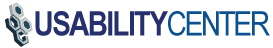 April 5, 2011Table of Contents1. Pages	41.1. ent001_Welcome	41.2. ent003_Welcome	51.3. ent004_Restart	61.4. ini002-r_Applicant Identification	71.5. ini003-1_Contact Information	81.6. ini003-1_Contact Information_Foreign	91.7. ini004-1_Birth and Citizenship	101.8. ini004-1_Birth and Citizenship_foreign citizen	111.9. ini005-1_01_Medicare Election Information	121.10. apn001-r1_Application Number	131.11. adi001-1_01_Other SSNs and Names	141.12. adi002-1_01_Disability	151.13. fam001-1_01_Marriage Information	161.14. fam001-1_01_Marriage Information_Yes	171.15. fam001-1_01_Marriage Information_No	181.16. fam002-1_02_Prior Marriages	191.17. fam002-1_02_Prior Marriages_add page_empty table	201.18. fam002-1_02_Prior Marriages_add page4	211.19. fam002-1_02_Prior Marriages_add_waddl questions	221.20. fam002-1_02_Prior Marriages_add page_Yes	231.21. fam002-1_02_Prior Marriages_add page_No	241.22. fam002-1_02_Prior Marriages_summary page	251.23. fam002-1_02_Prior Marriages_summary page_message	261.24. fam003-r1_Children	271.25. mil001-1_Military Details_initial state	281.26. mil001-1_Military Details_tableempty	291.27. mil001-1_Military Details_Period1	301.28. mil001-1_Military Details_Table9Row_NoWarning	311.29. mil001-1_Military Details_Table10Row_Warning	321.30. ear001-1-lag_Employer Details	331.31. ear001-1-lag_01_tableEmpty	341.32. ear001-1-lag_02_EmployerDetailEntry	351.33. ear001-1-lag_02_EmployerDetailEntry_Foreign Address	361.34. ear001-1-lag_03_table1Row	371.35. ear001-1-lag_05_table9Rows	381.36. ear002-lag_Self Employment	391.37. ear002-lag_workingCollapse_Self Employment	401.38. ear003-1-a_Supplemental Information	411.39. ear004_Total Earnings	42ear004-d1-b_Total Earnings	451.40. ear005-1-a_Other Pensions/Annuities	461.41. wst000-1_Reduced Benefits	471.42. wst001-1-b_When to Start Retirement Benefits	481.43. wst001-1-e_When to Start Retirement Benefits	491.44. wst001-3-c_When to Start Retirement Benefits	501.45. wst001-3-d_When to Start Retirement Benefits	511.46. wst002-1_Direct Deposit Details	521.47. wst002-1_Direct Deposit Details w/Errors	531.48. bni001-1_Benefit Information	541.49. bni002-3_Health Insurance	551.50. rem001_Remarks	561.51. ovs001-r1-a_Overall Summary	571.52. snd001-r1_Send This Application	631.53. snd001-alternate	641.54. rec001-r1-a_Evidence and Receipt	651.55. wtn001-r1_Next Steps	712. Messages	722.1. msg005_GoToEstimator	722.2. msg010_Check the Information You Entered	732.3. msg027_We cannot process your request at this time	742.4. msg028_This service is not available at this time	752.5. msg045_Hours of Operation	762.6. msg051_We cannot Process your request	772.7. msg052_We cannot Process your request	782.8. msg152_Sign Off	792.9. Bank Info Msg - Where can I find this?	80Pagesent001_Welcome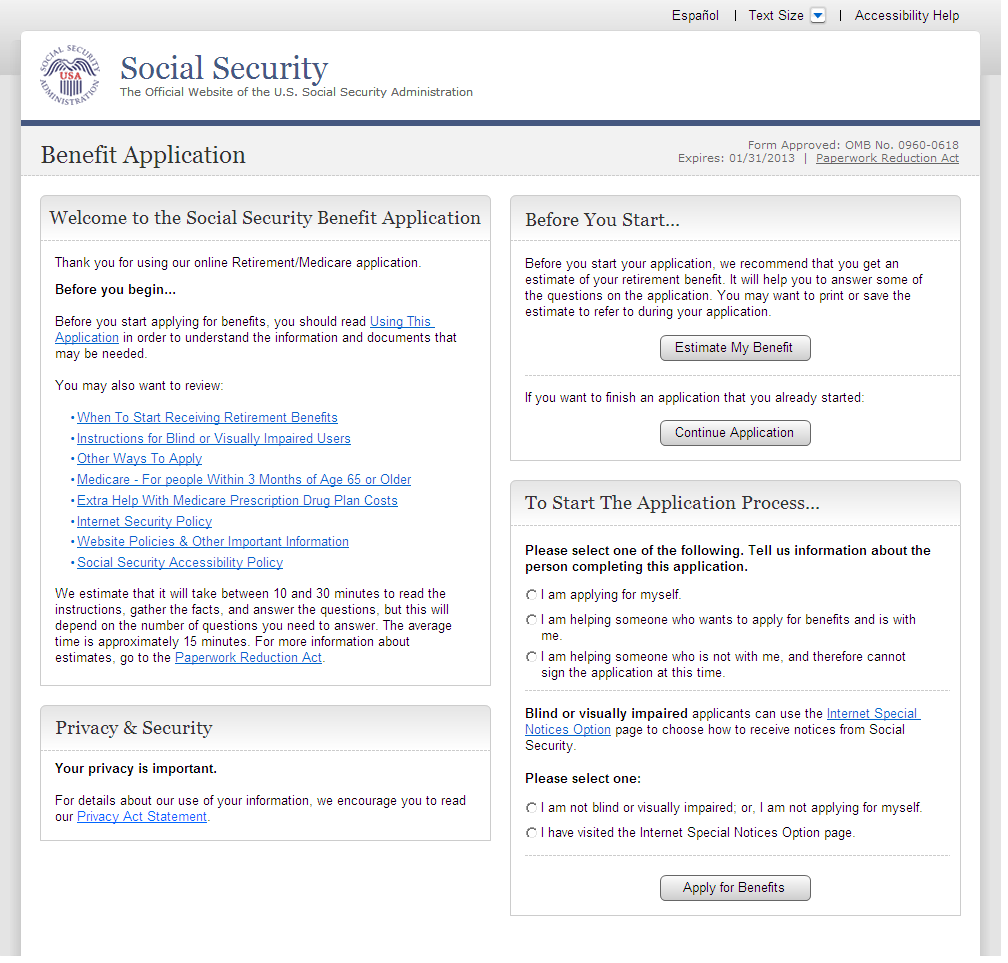 ent003_Welcome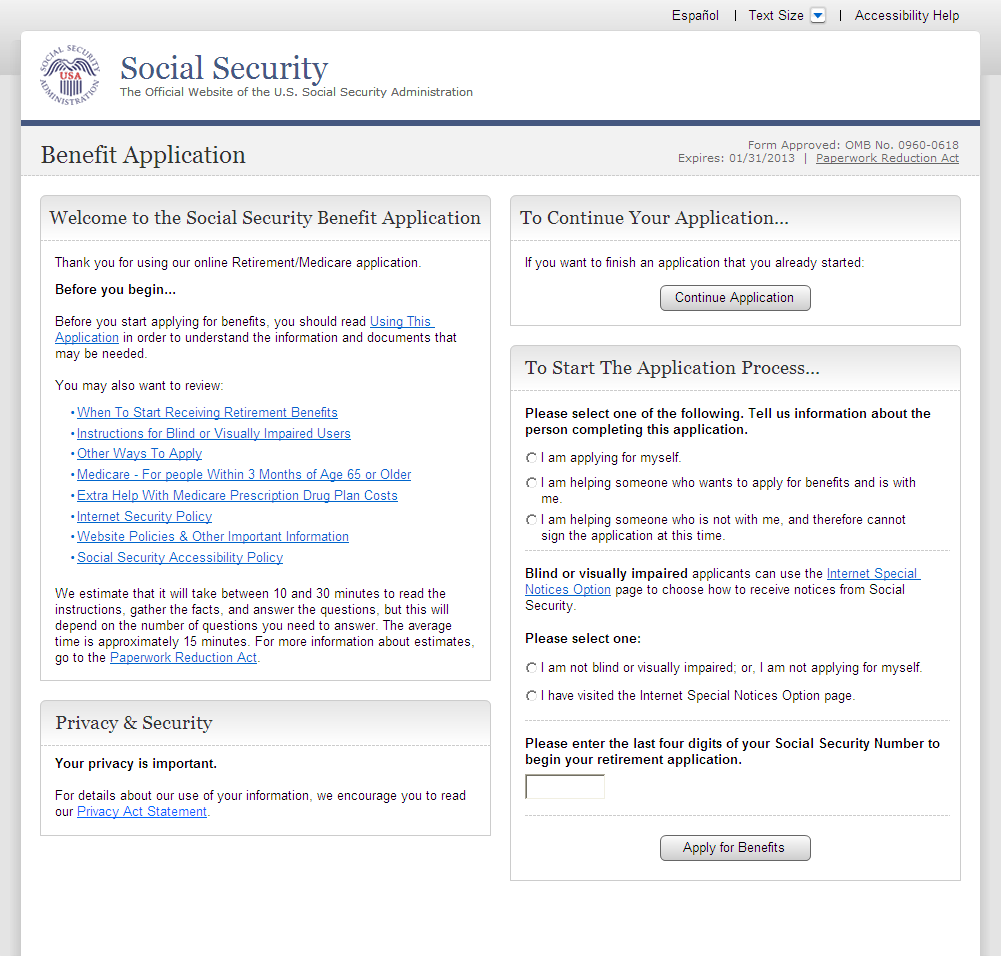 ent004_Restart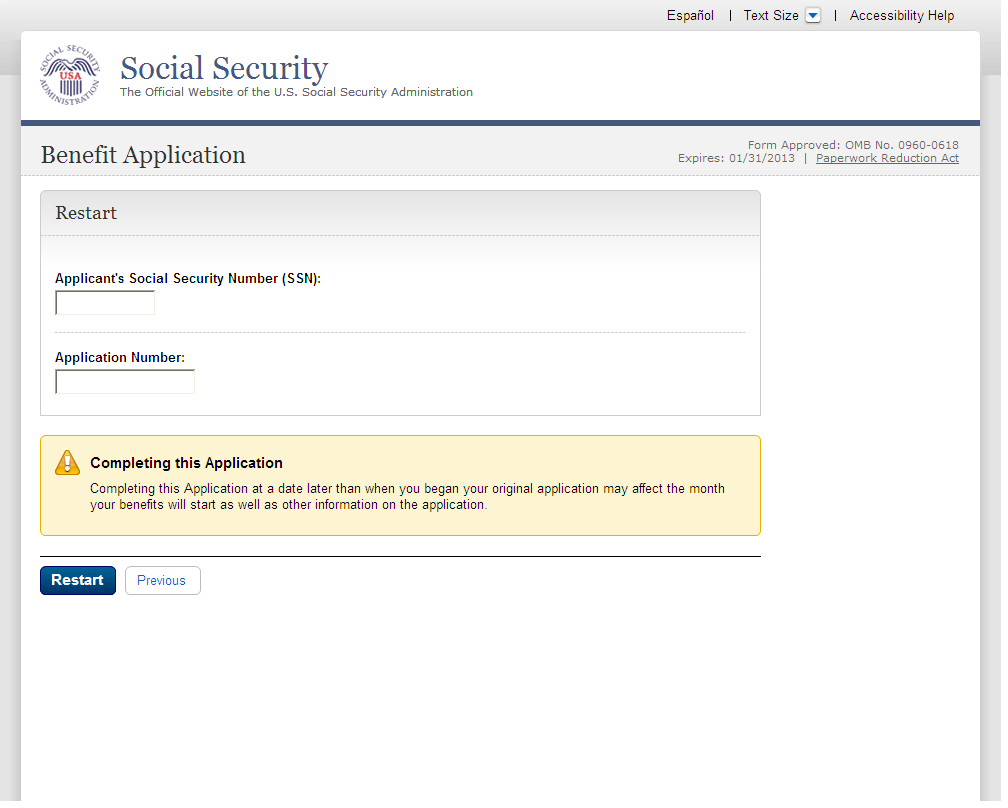 ini002-r_Applicant Identification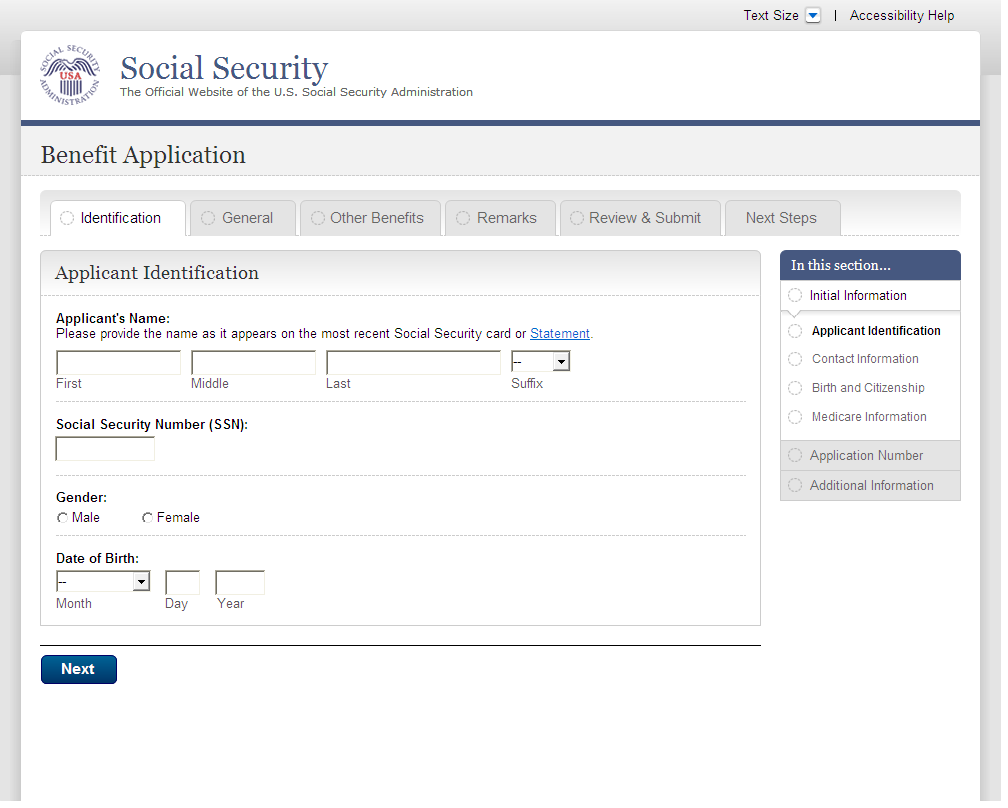 ini003-1_Contact Information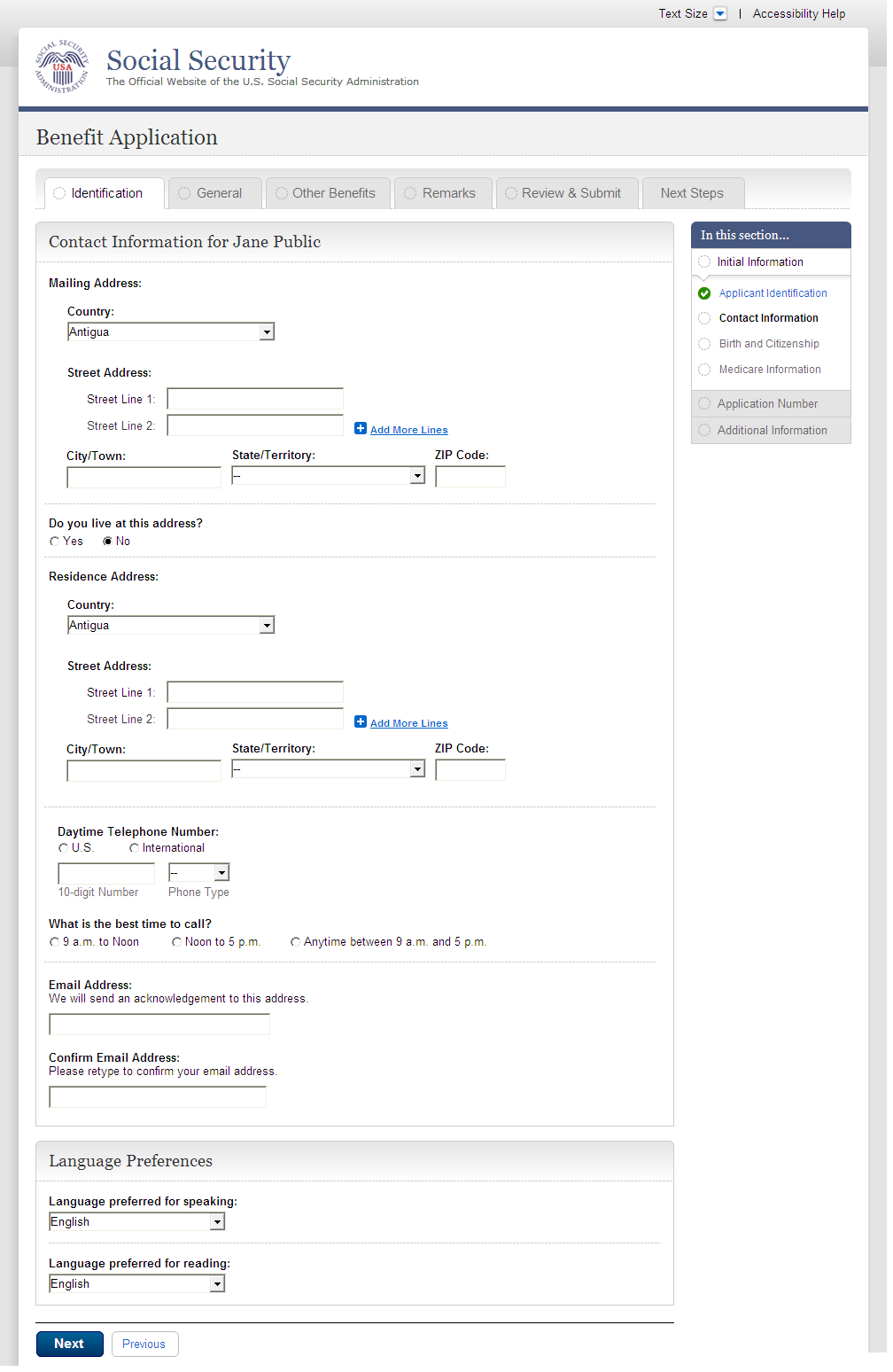 ini003-1_Contact Information_Foreign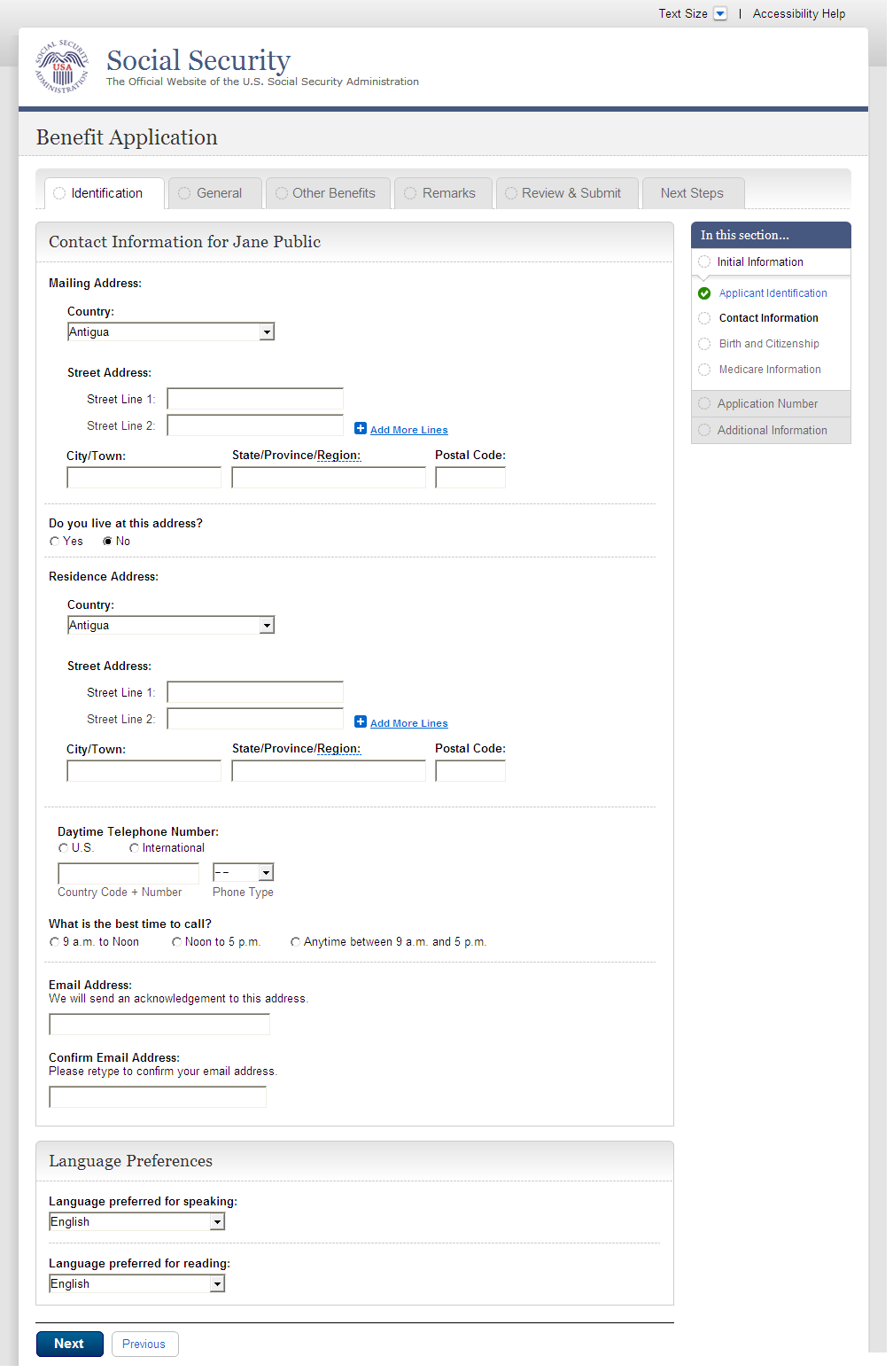 ini004-1_Birth and Citizenship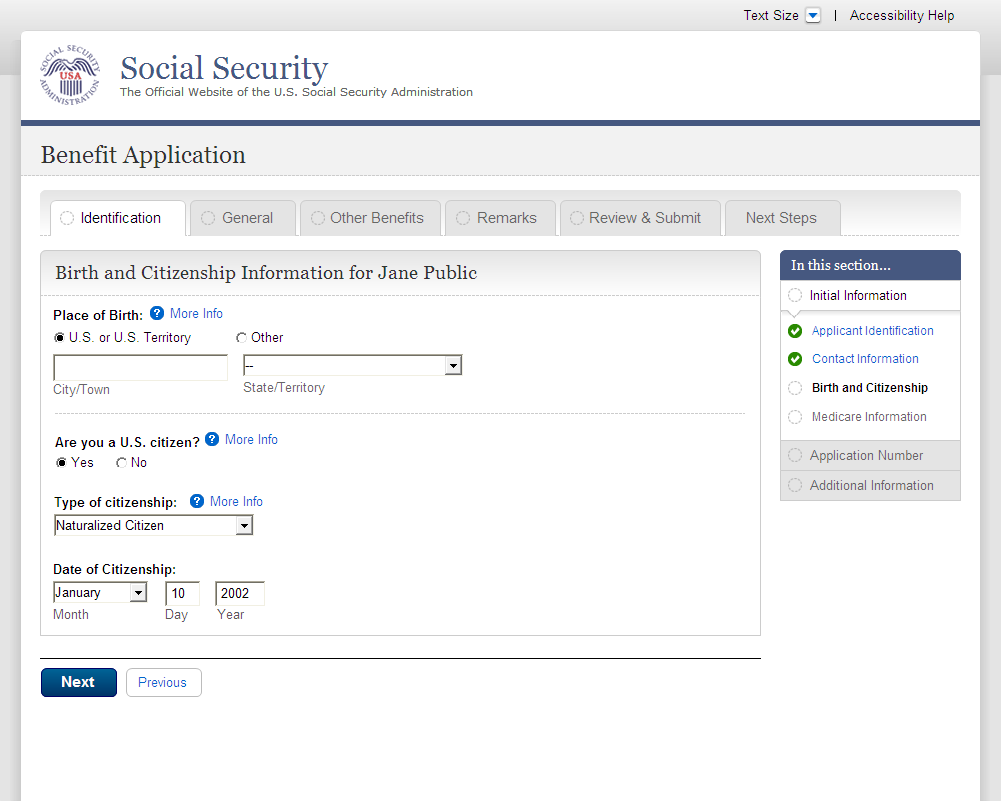 ini004-1_Birth and Citizenship_foreign citizen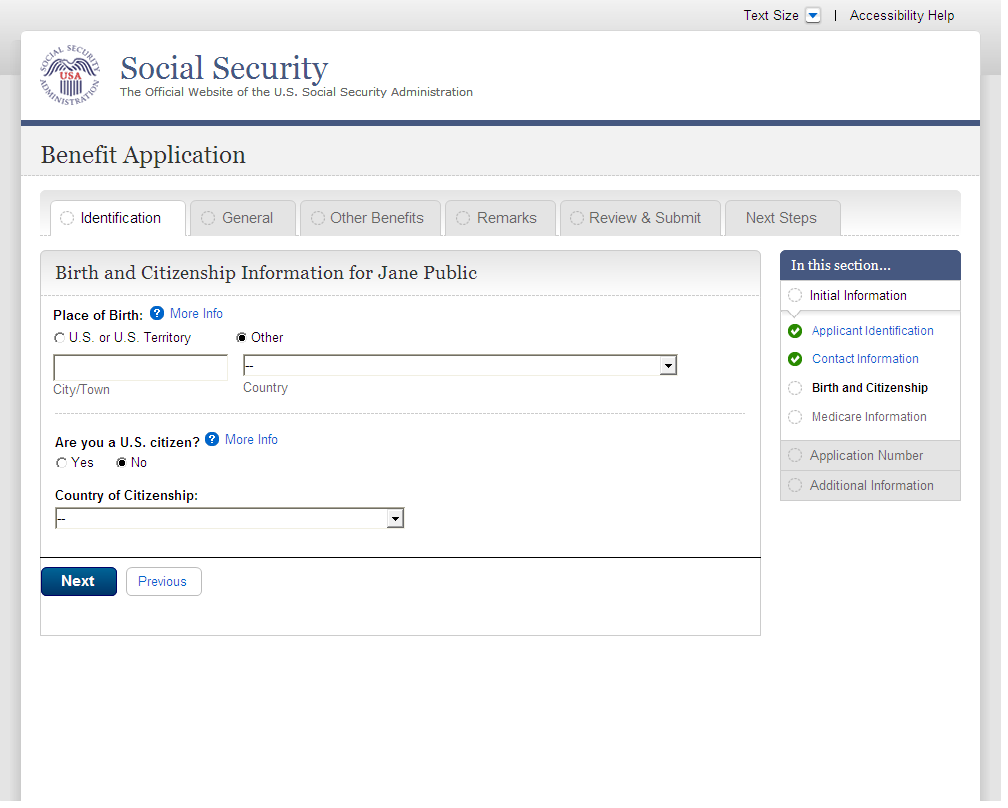 ini005-1_01_Medicare Election Information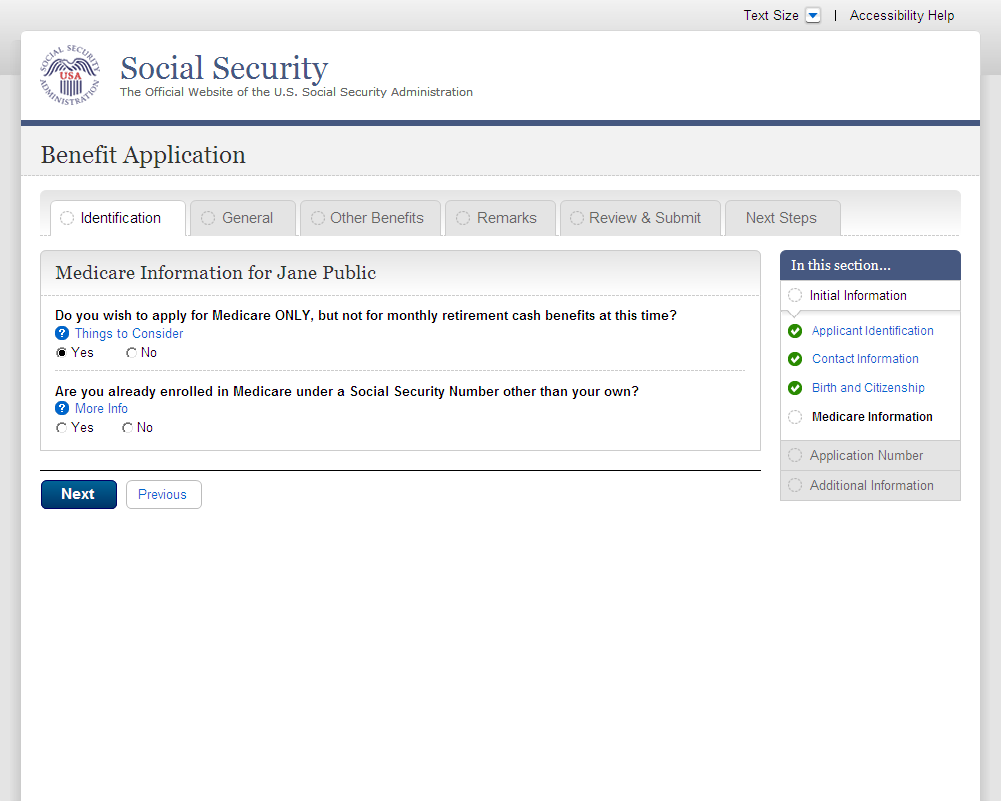 apn001-r1_Application Number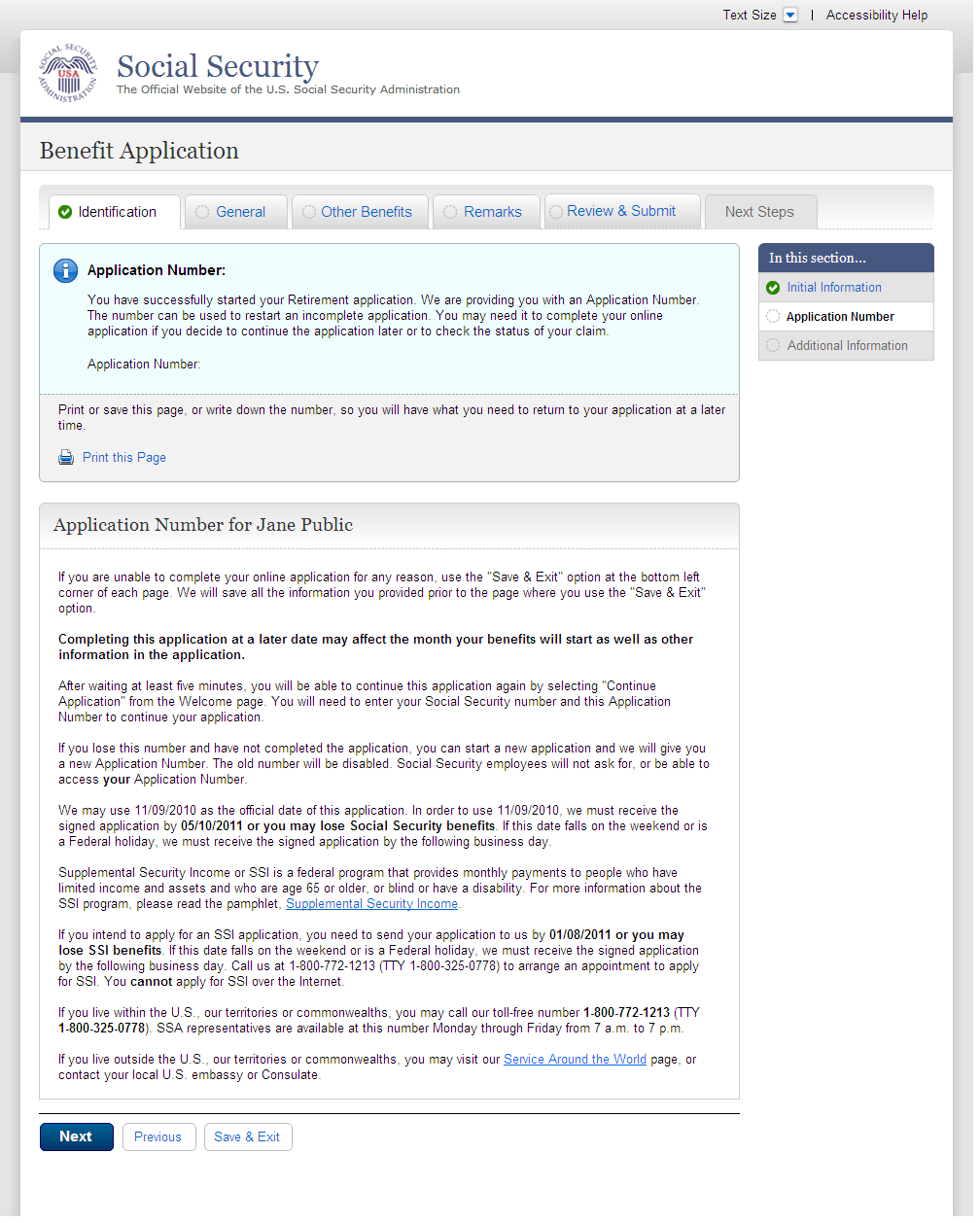 adi001-1_01_Other SSNs and Names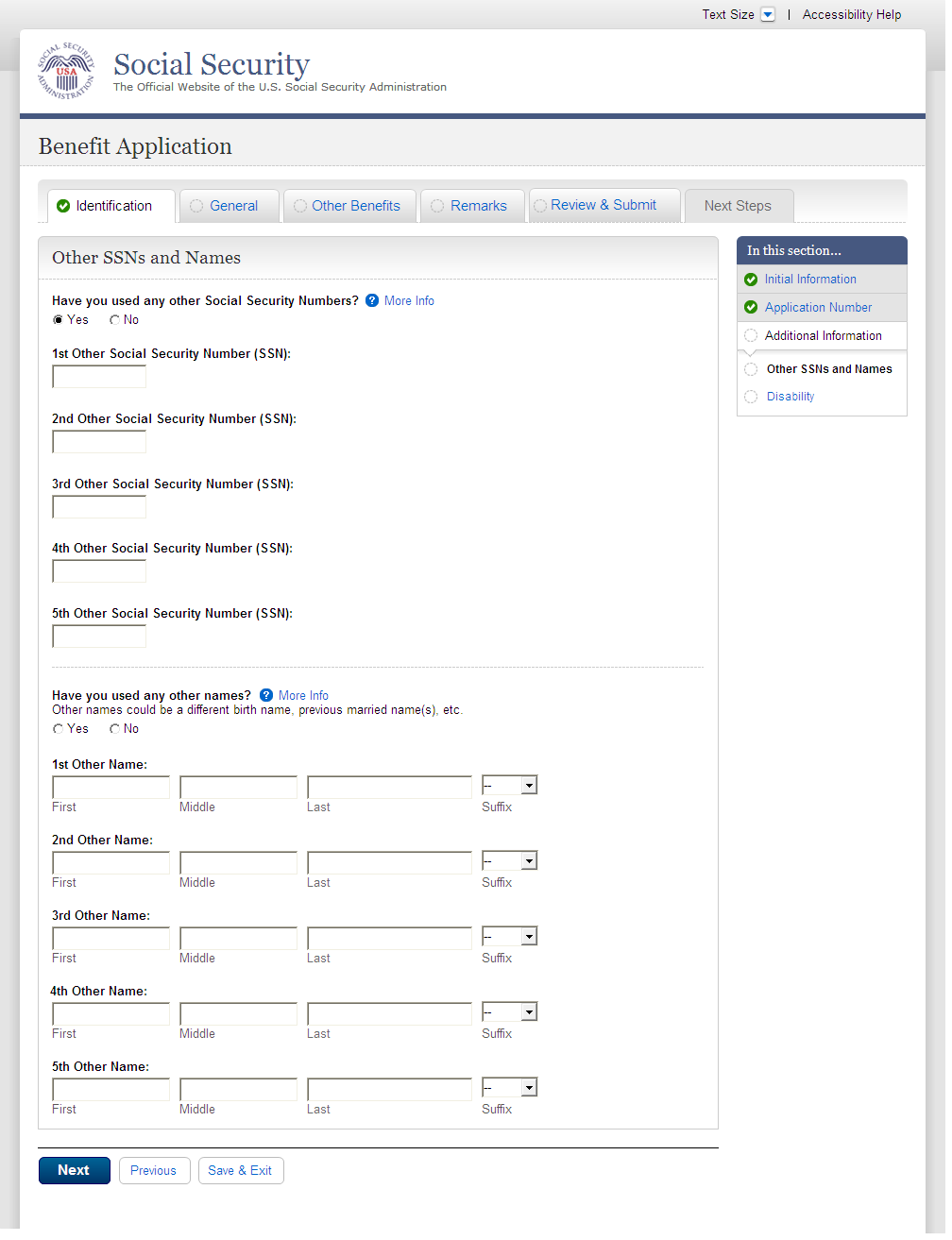 adi002-1_01_Disability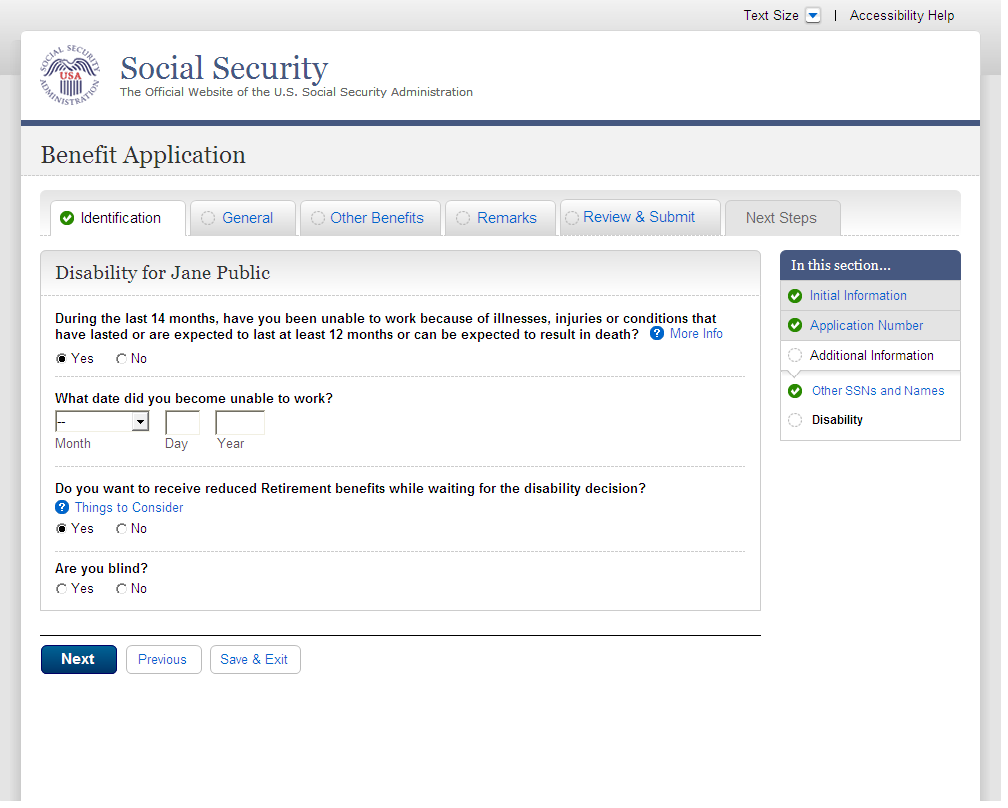 fam001-1_01_Marriage Information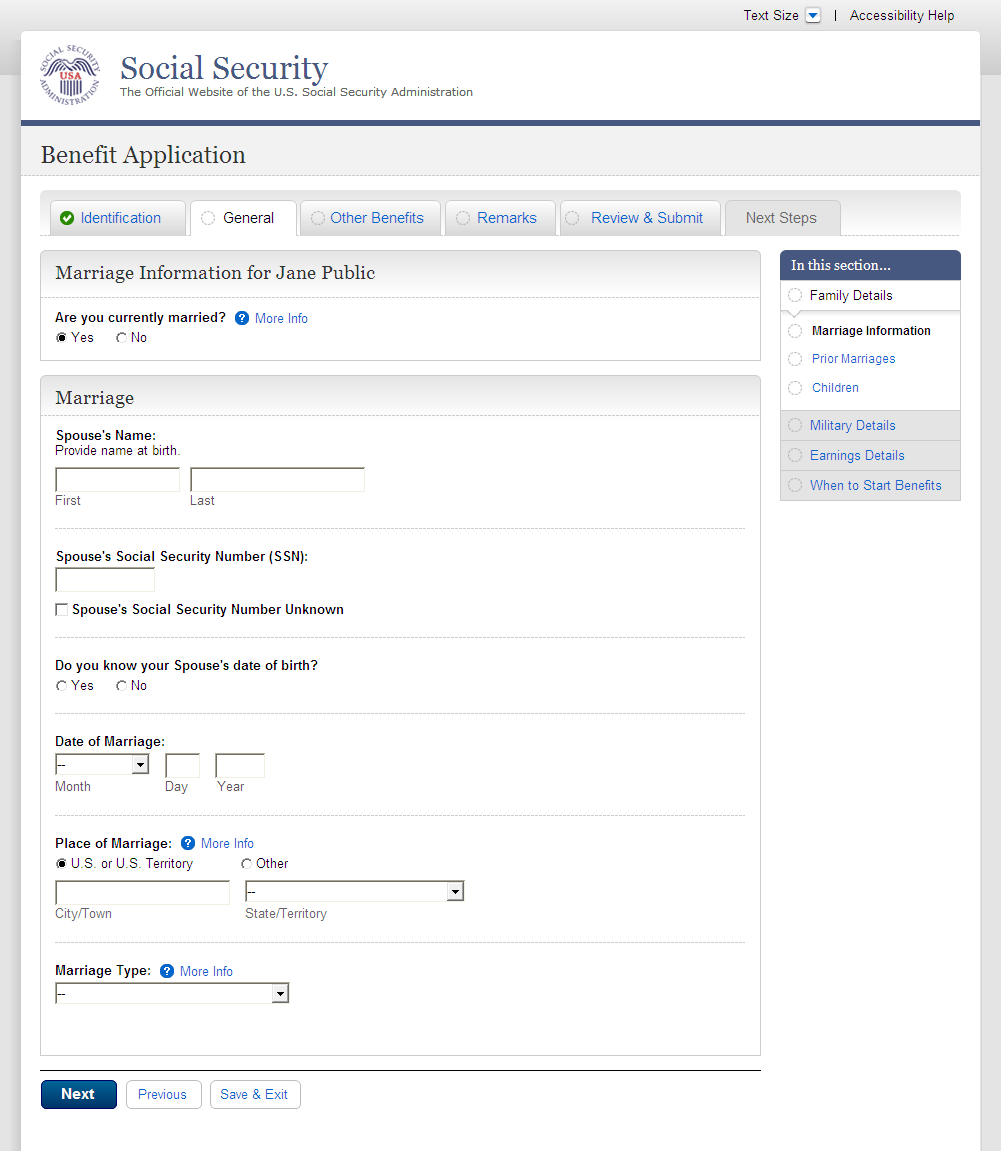 fam001-1_01_Marriage Information_Yes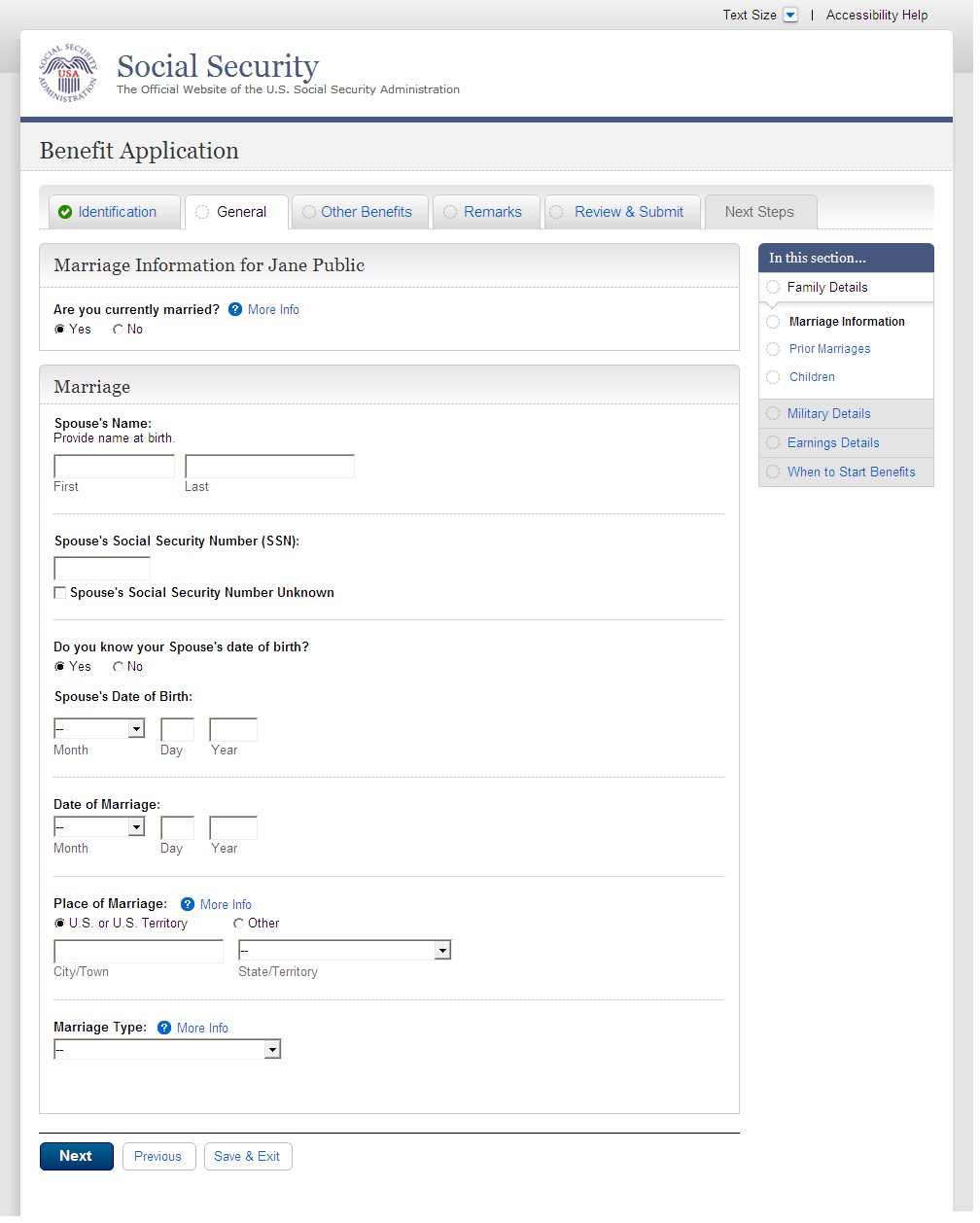 fam001-1_01_Marriage Information_No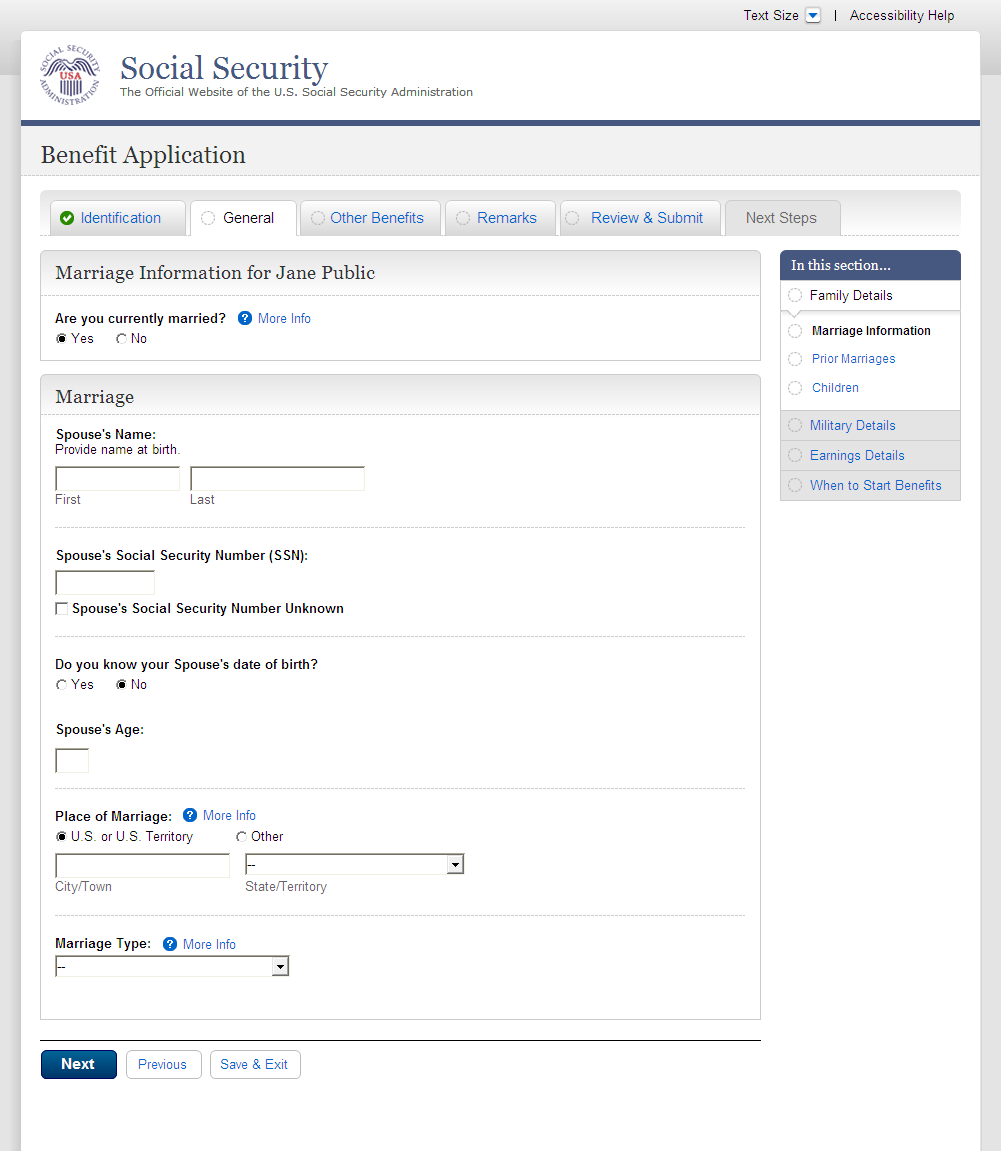 fam002-1_02_Prior Marriages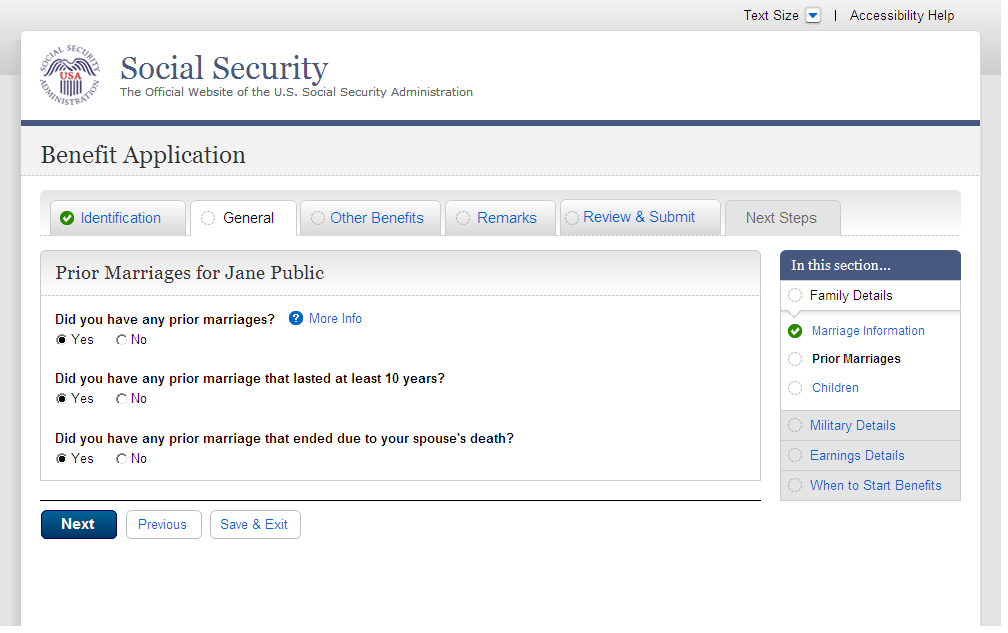 fam002-1_02_Prior Marriages_add page_empty table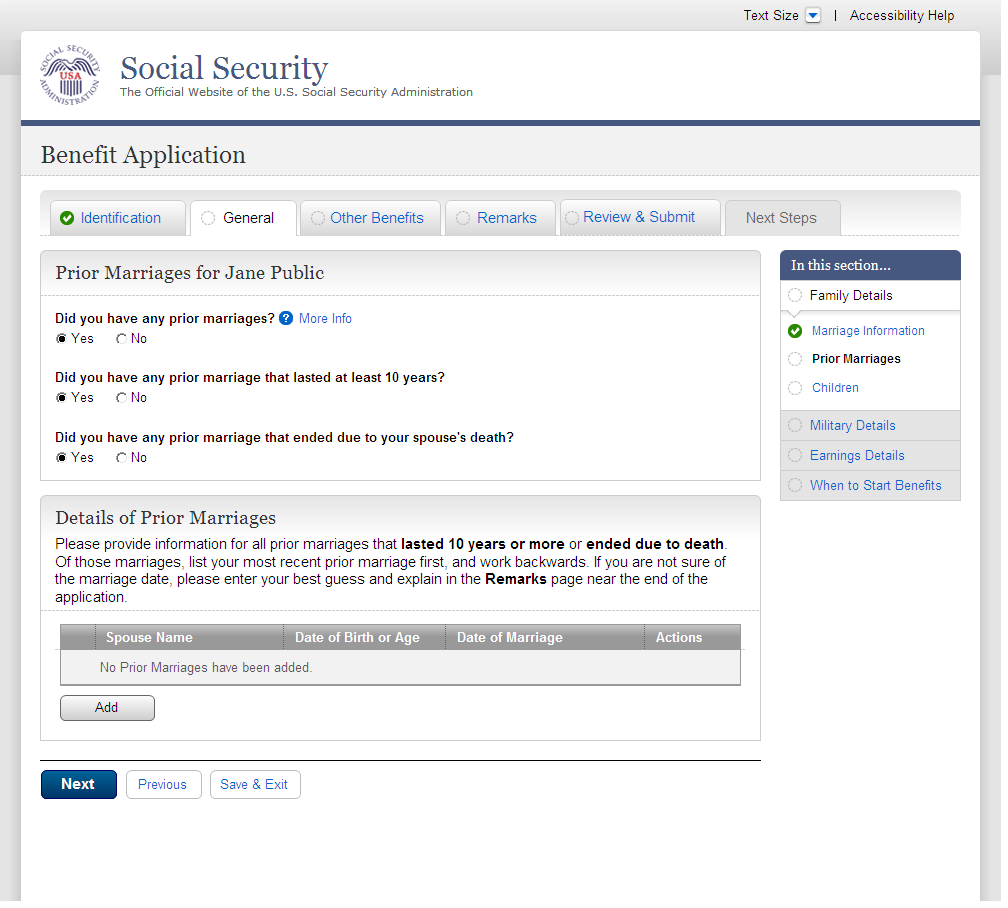 fam002-1_02_Prior Marriages_add page4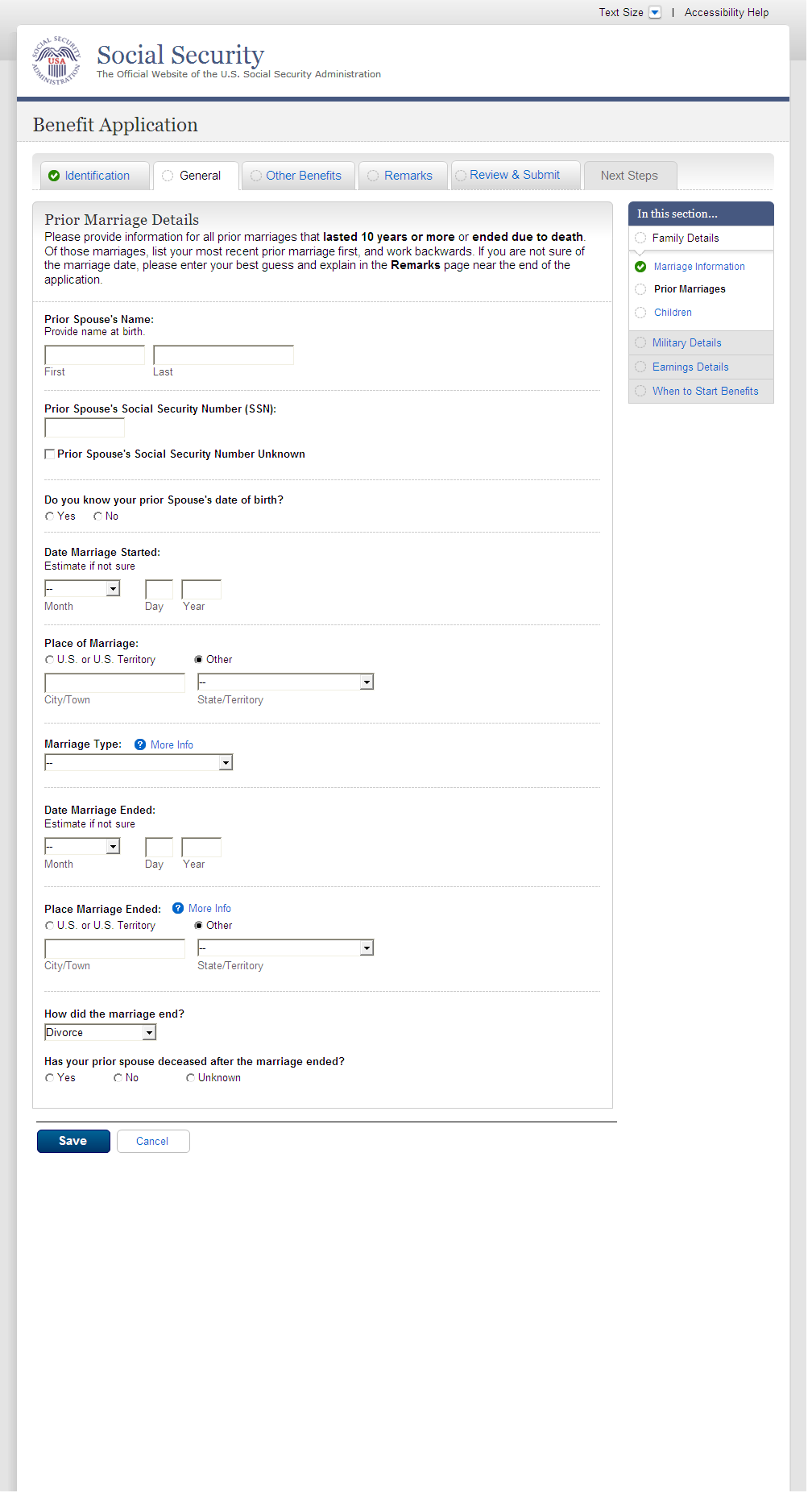 fam002-1_02_Prior Marriages_add_waddl questions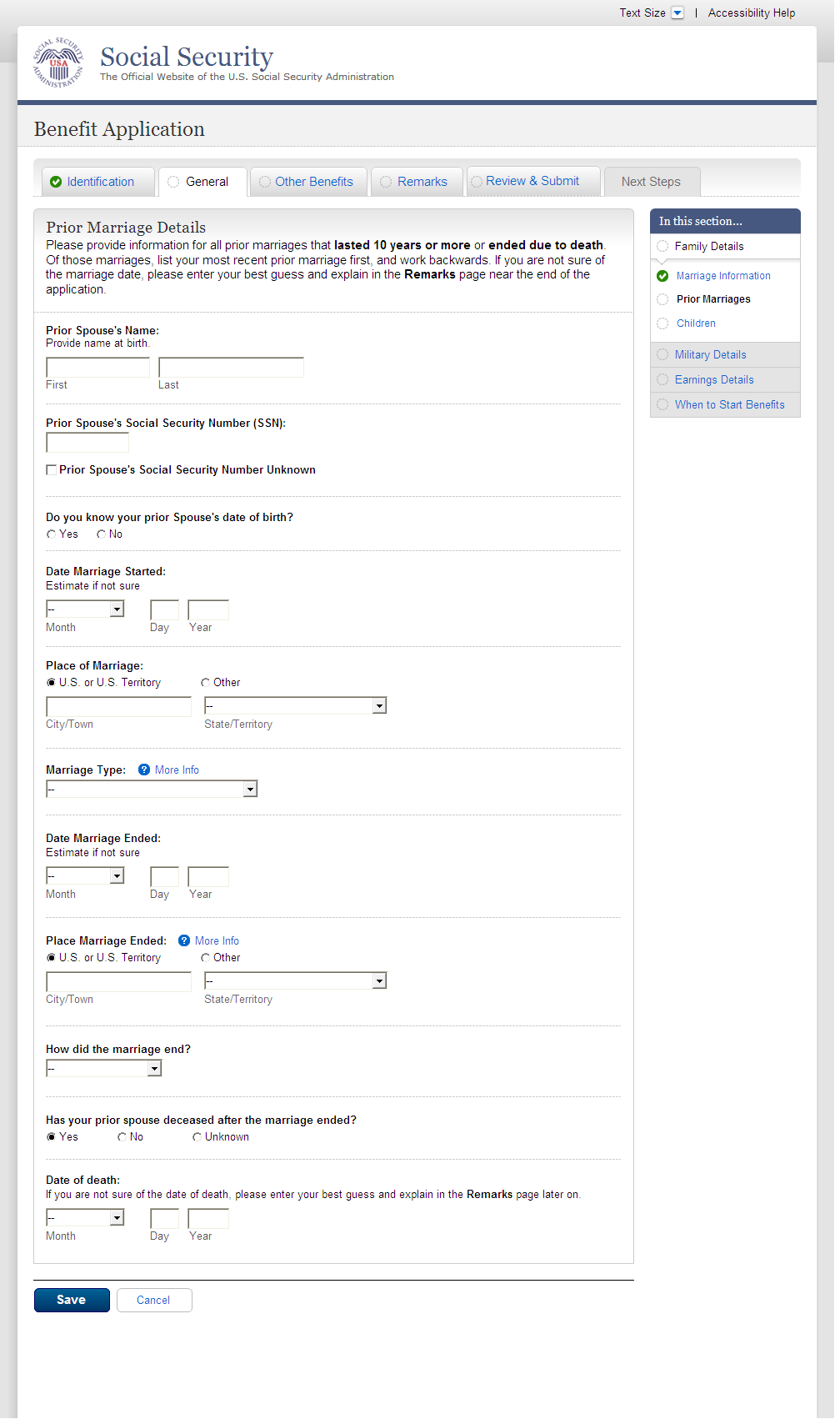 fam002-1_02_Prior Marriages_add page_Yes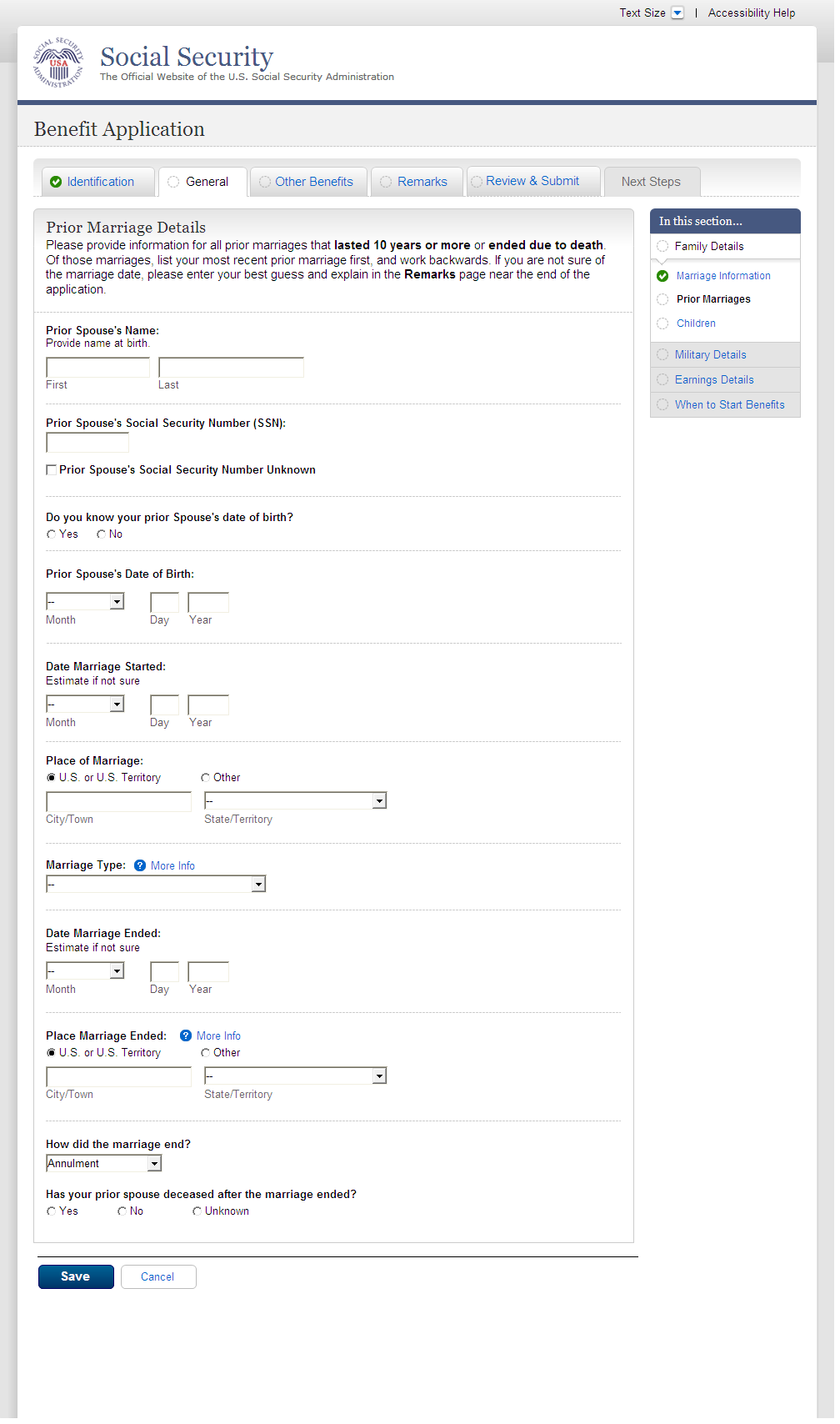 fam002-1_02_Prior Marriages_add page_No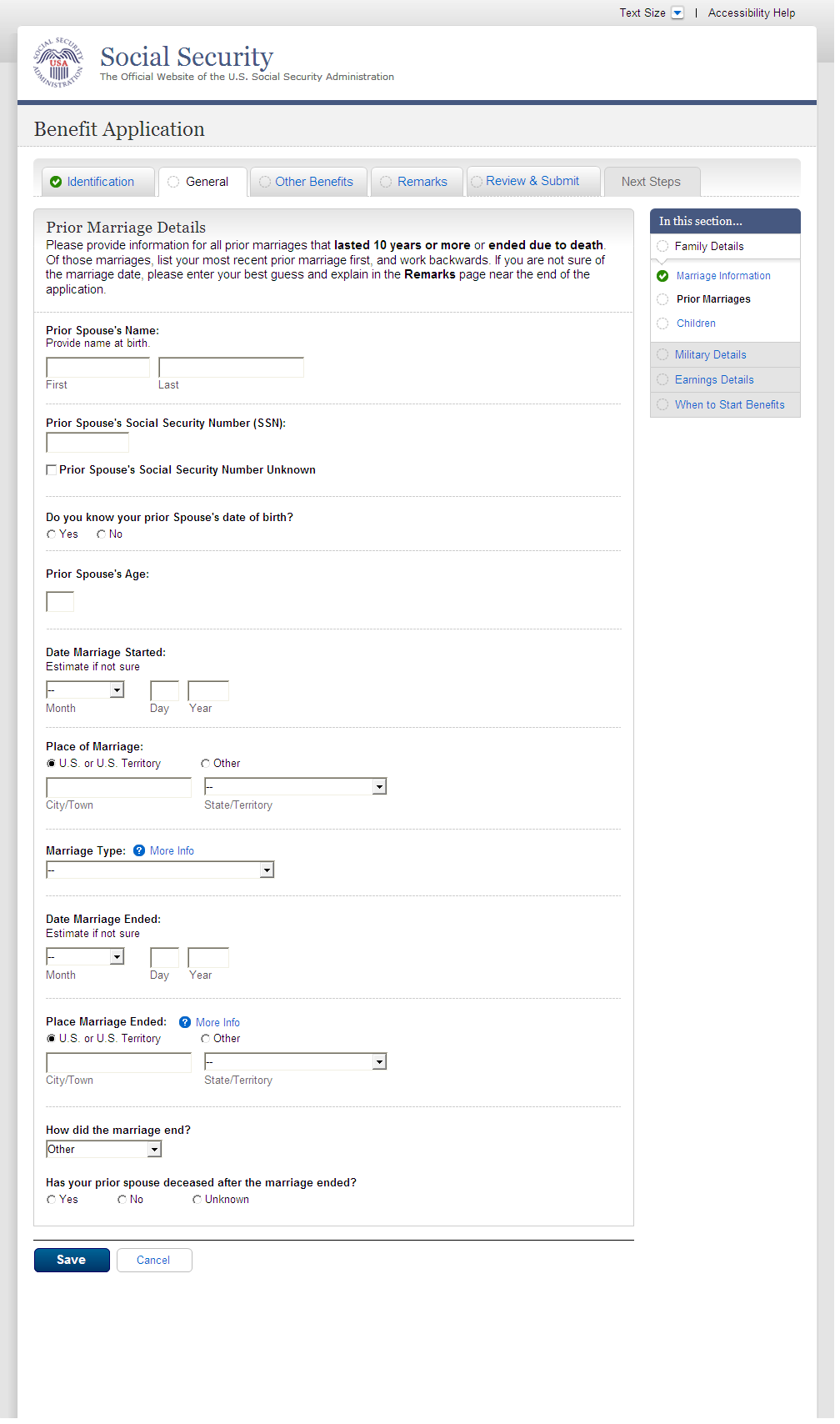 fam002-1_02_Prior Marriages_summary page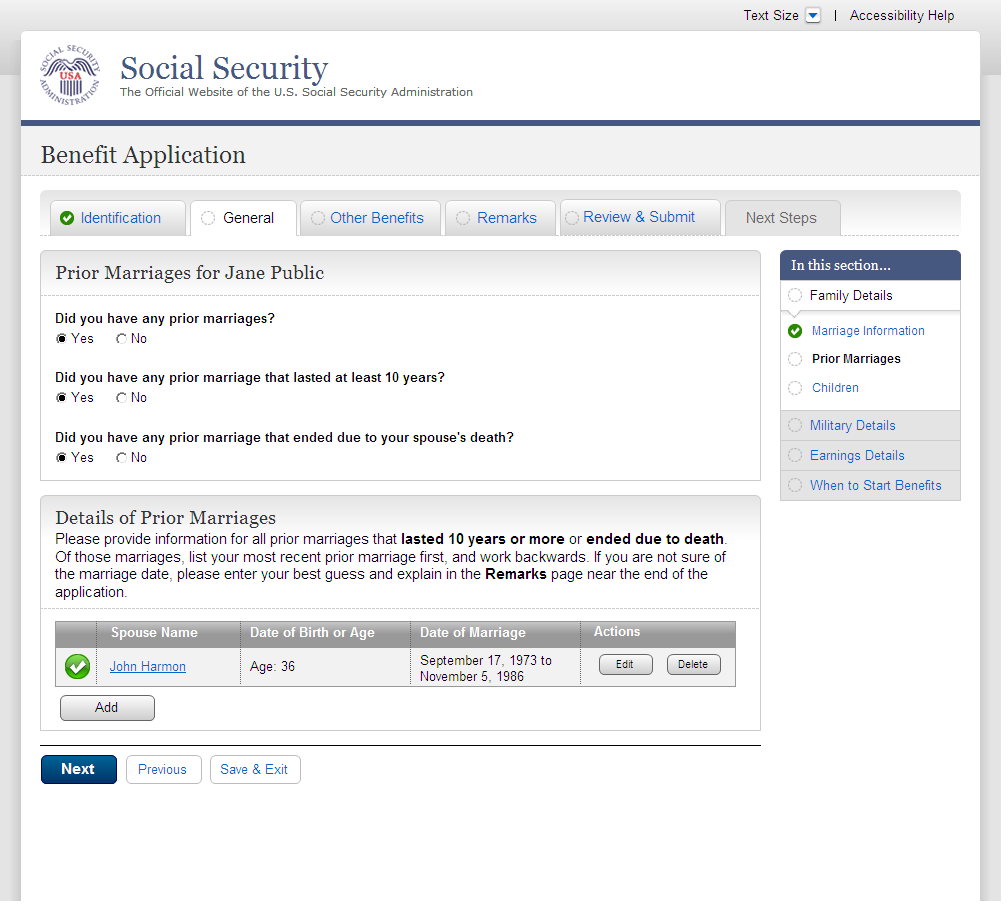 fam002-1_02_Prior Marriages_summary page_message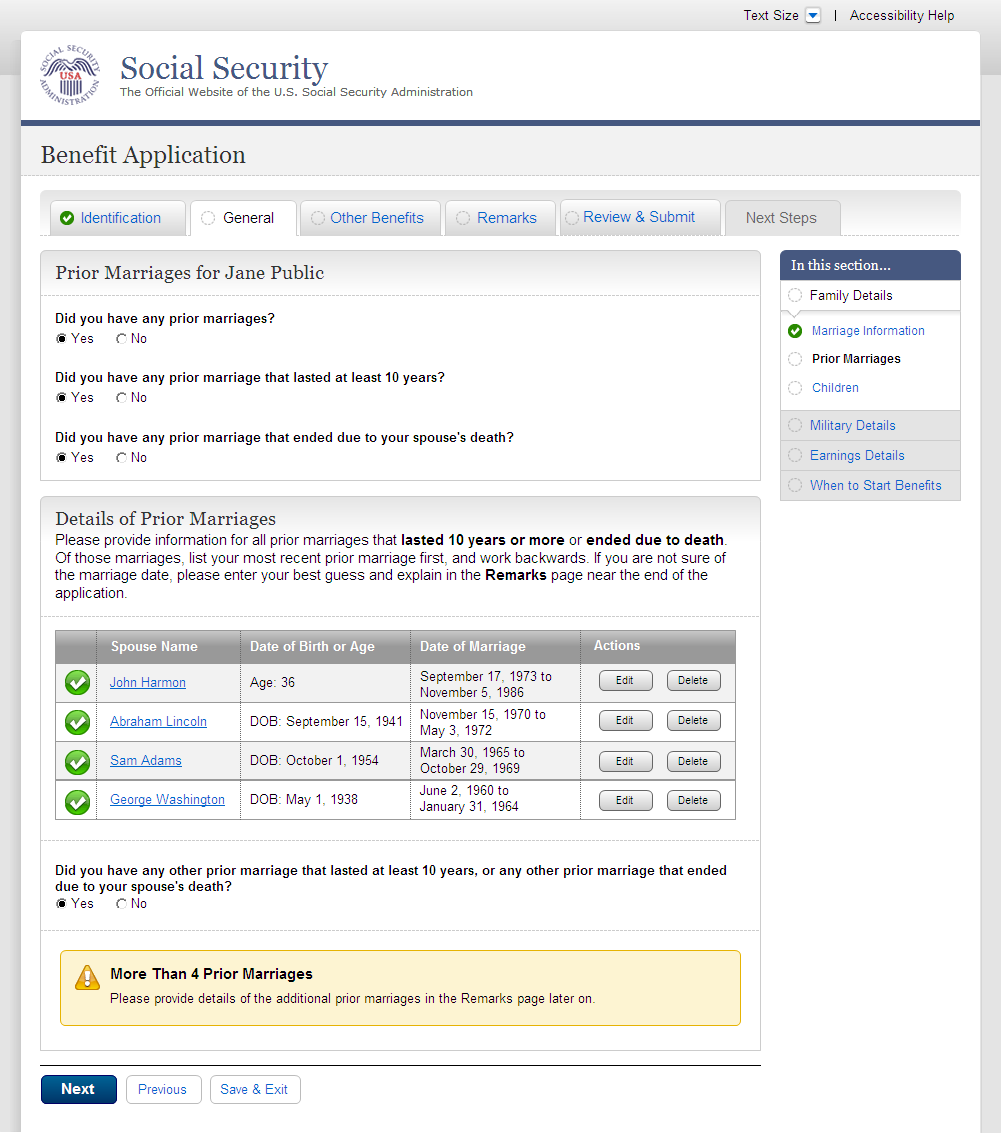 fam003-r1_Children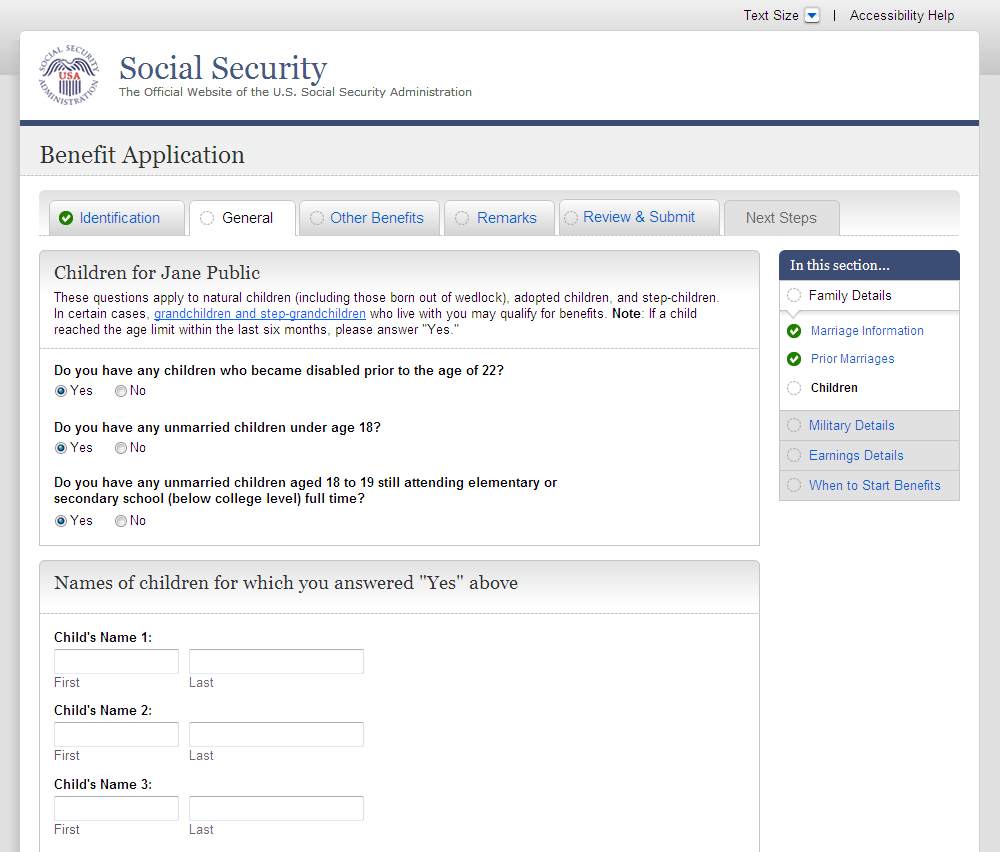 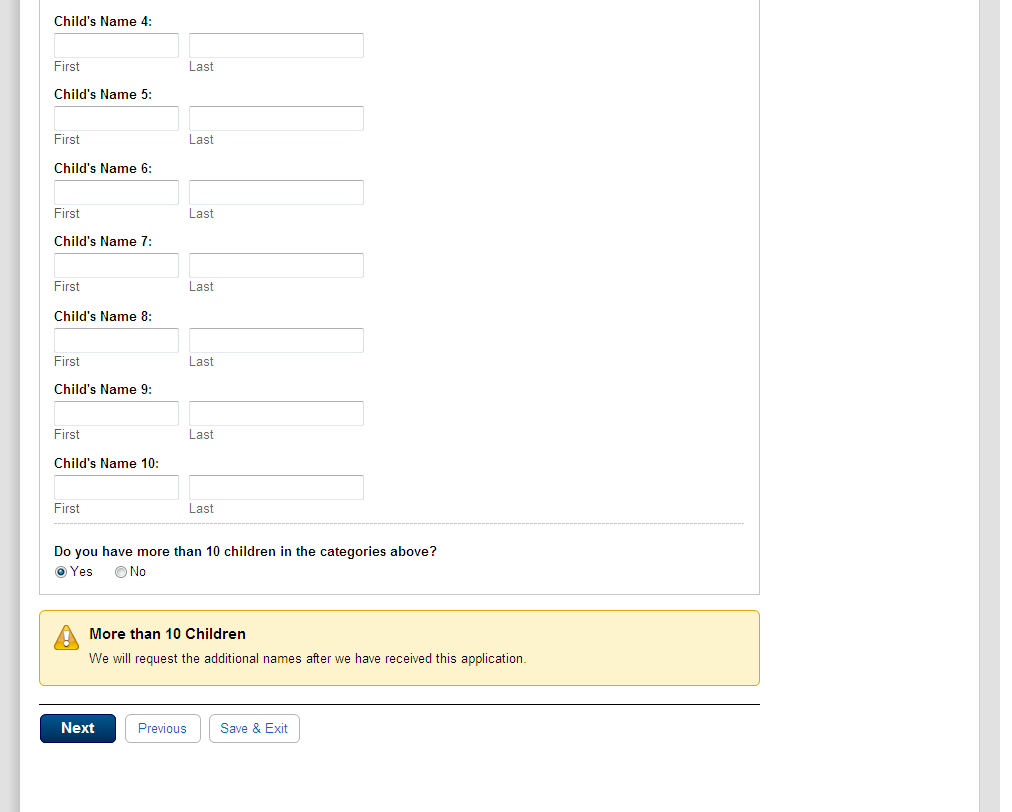 mil001-1_Military Details_initial state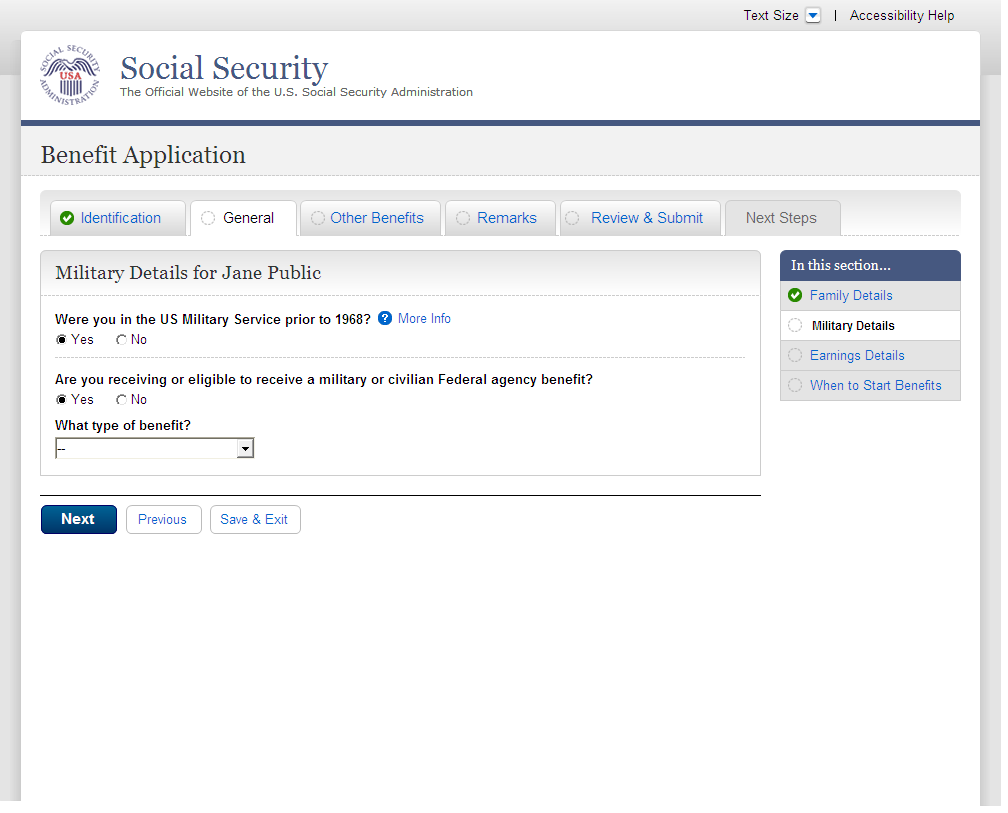 mil001-1_Military Details_tableempty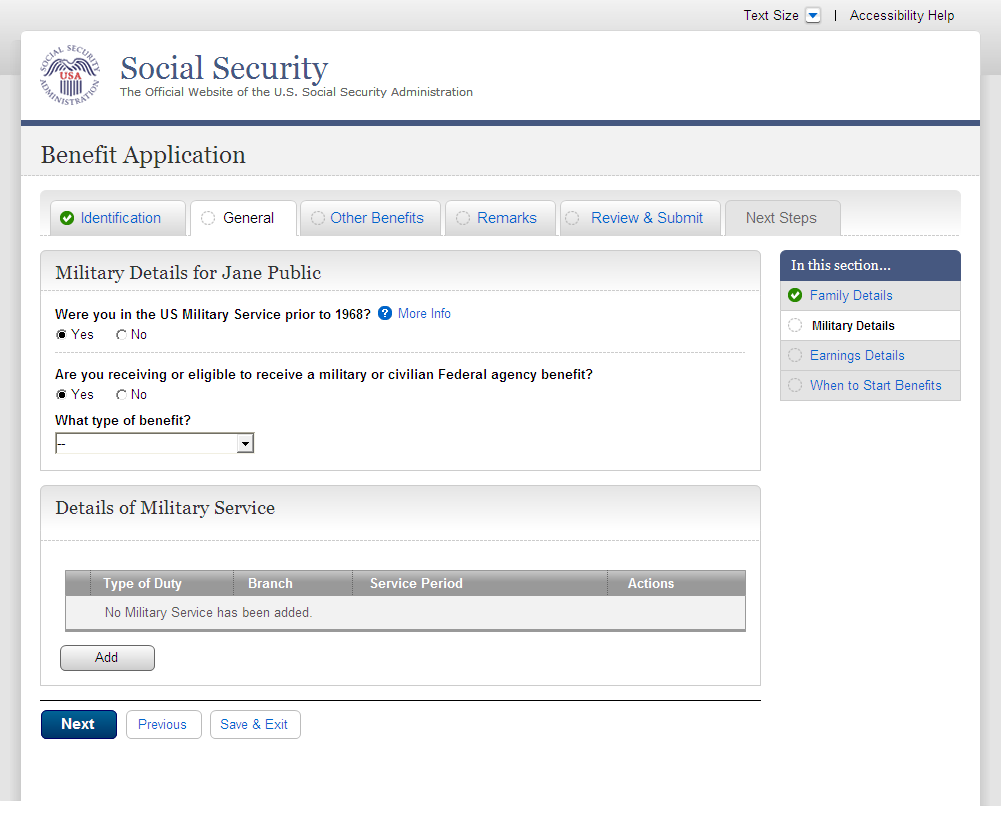 mil001-1_Military Details_Period1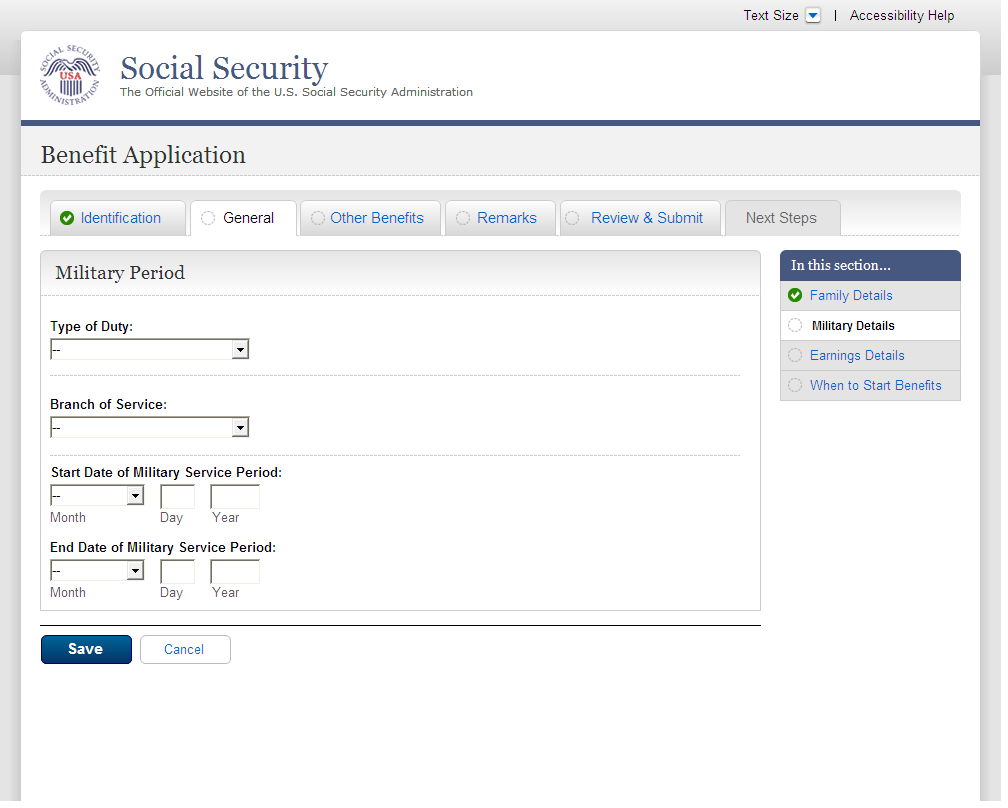 mil001-1_Military Details_Table9Row_NoWarning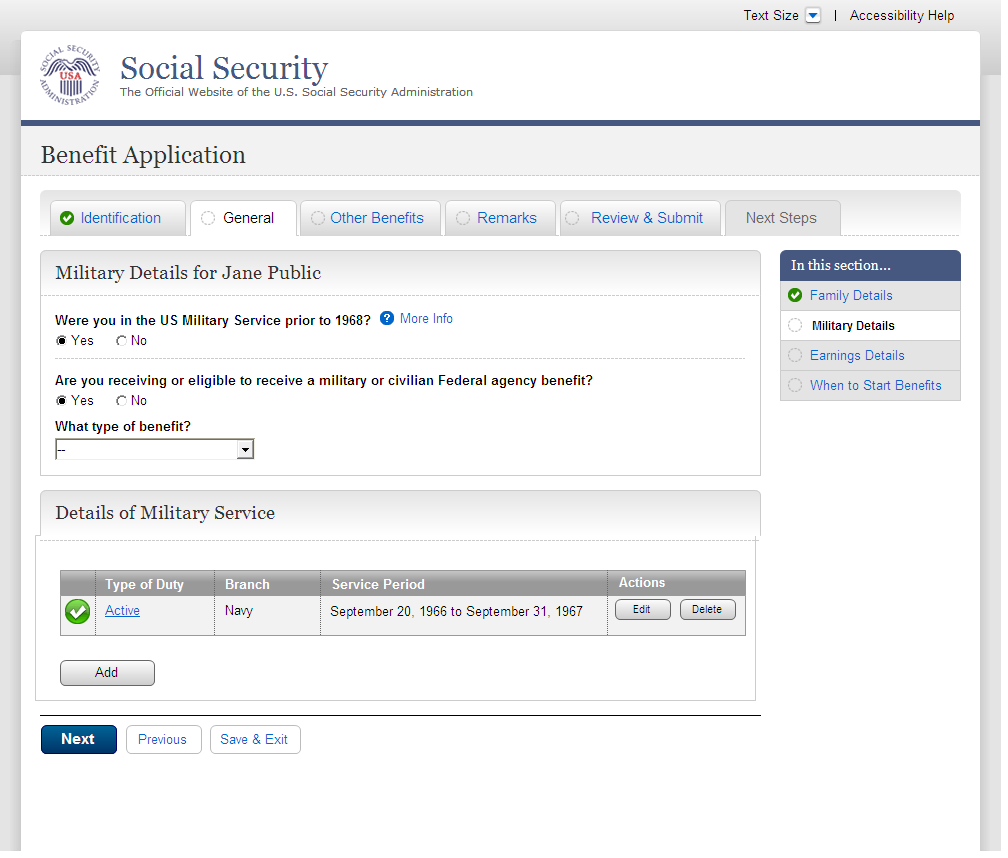 mil001-1_Military Details_Table10Row_Warning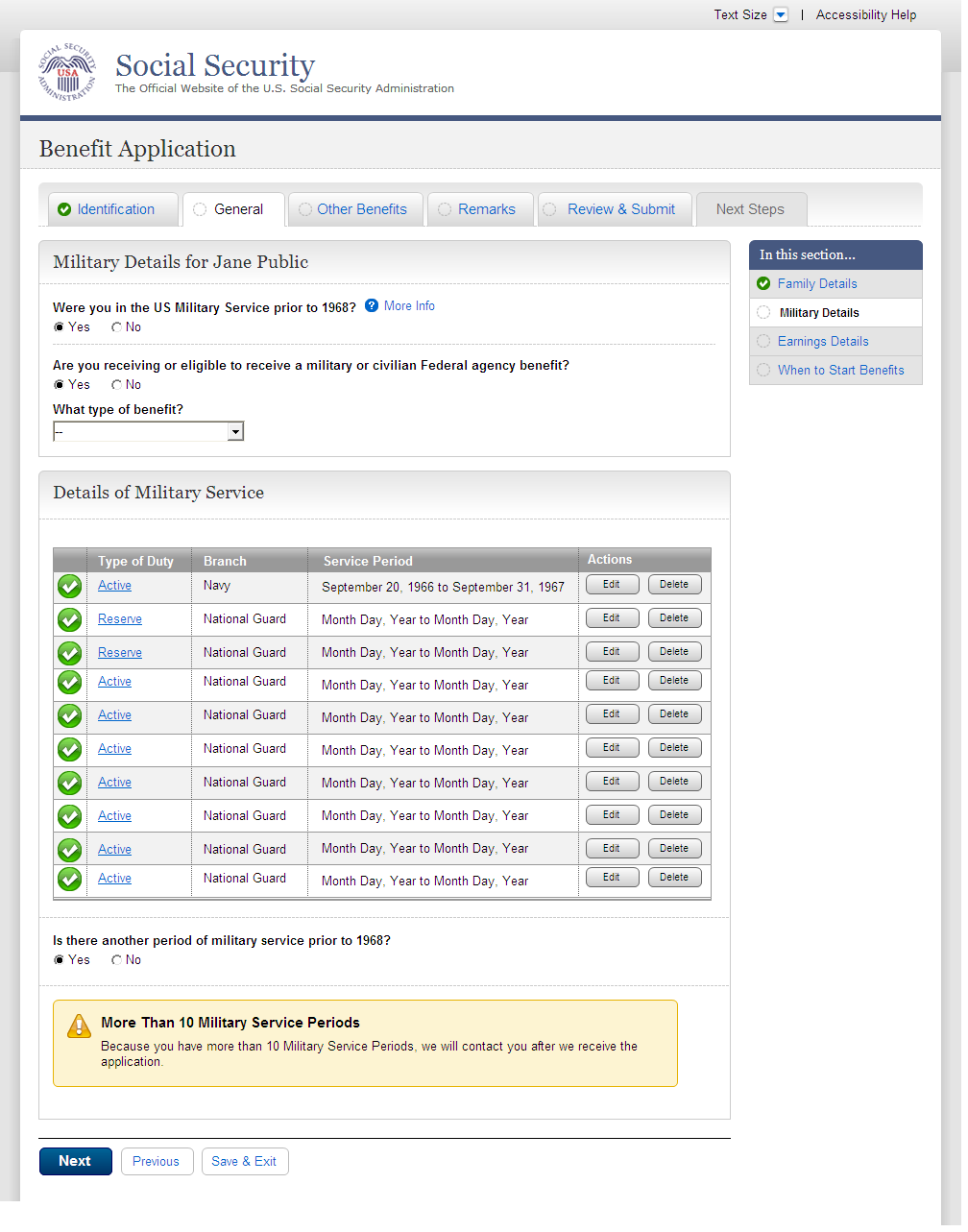 ear001-1-lag_Employer Details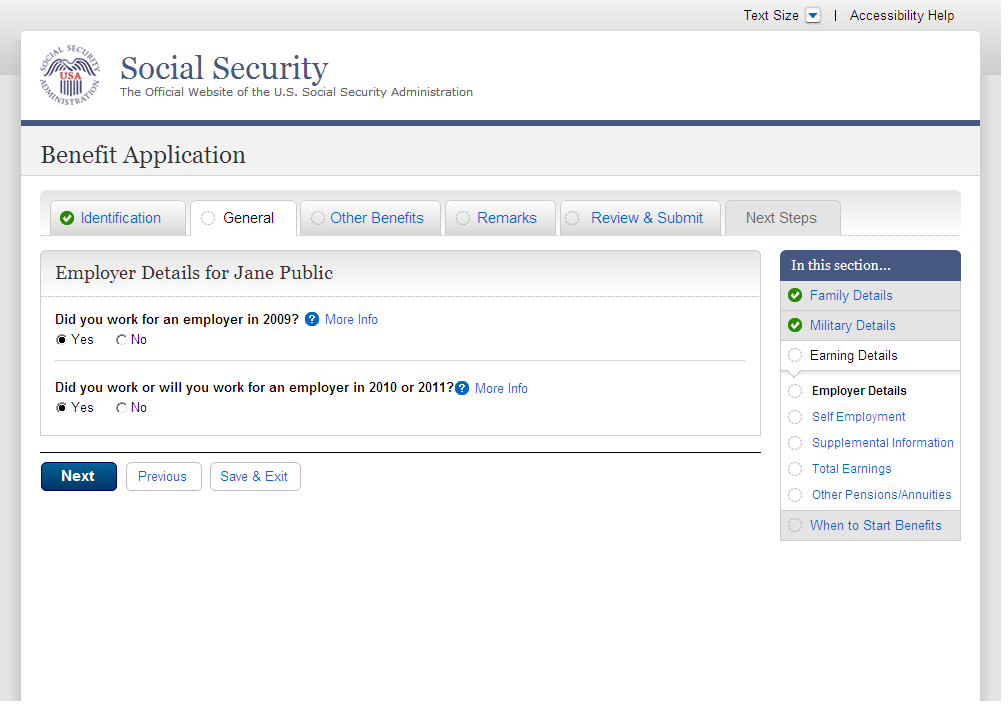 ear001-1-lag_01_tableEmpty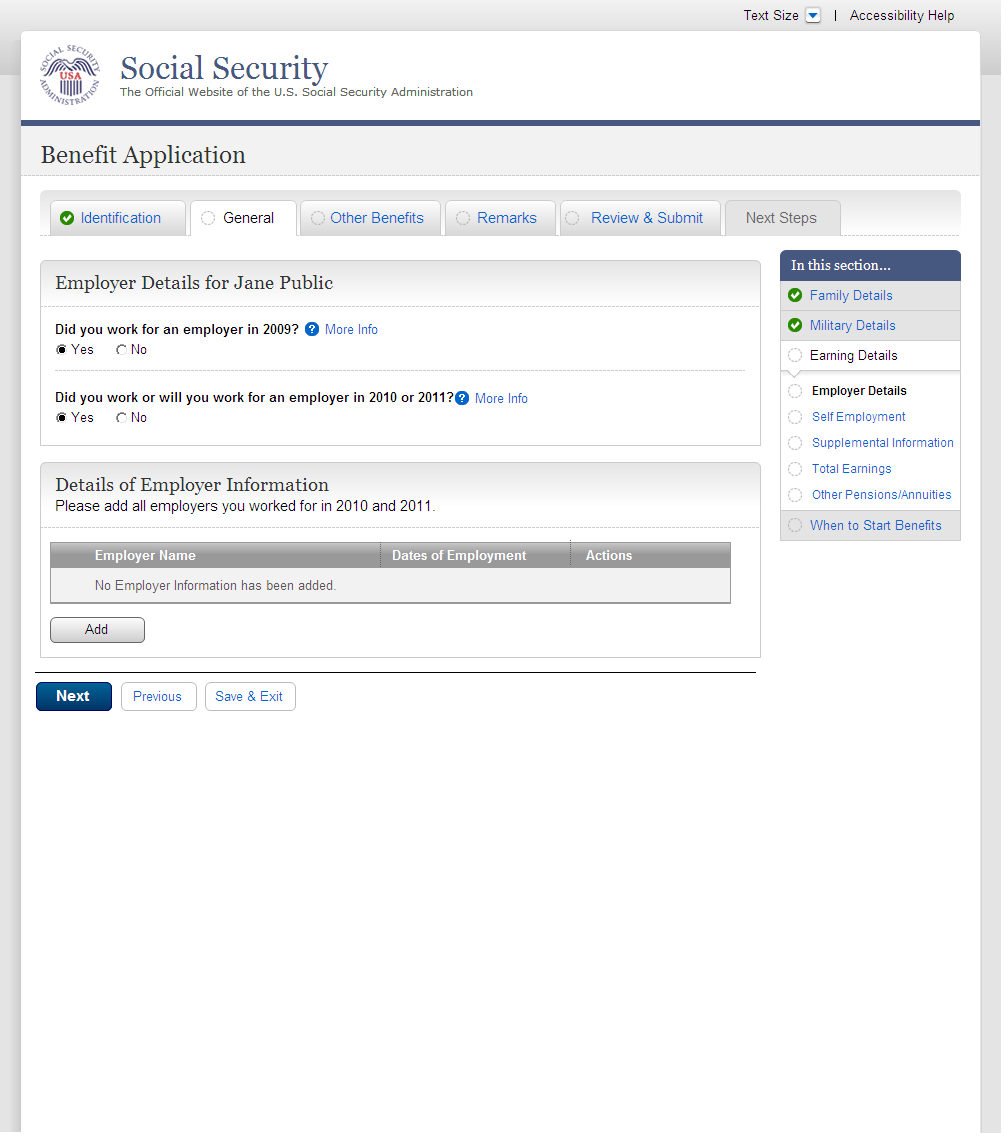 ear001-1-lag_02_EmployerDetailEntry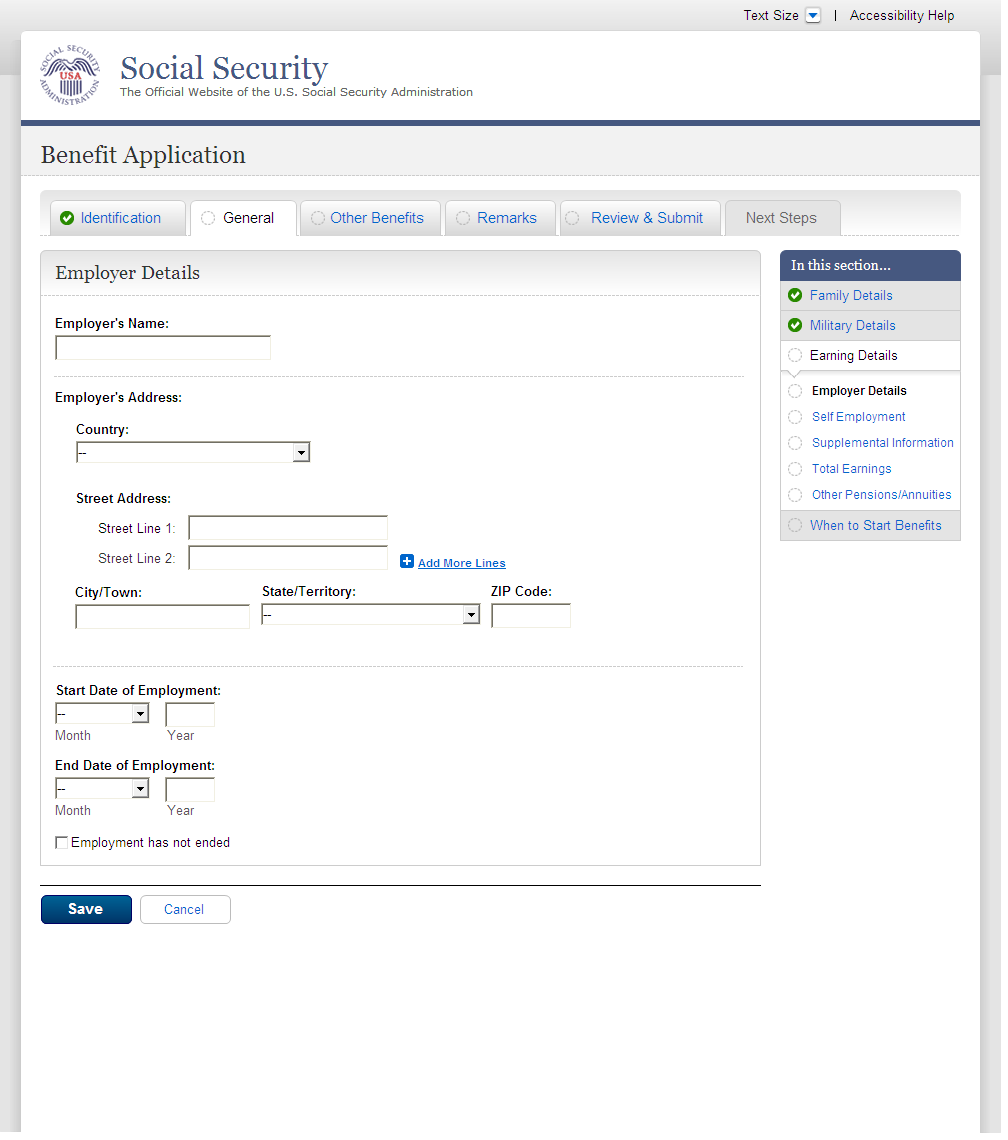 ear001-1-lag_02_EmployerDetailEntry_Foreign Address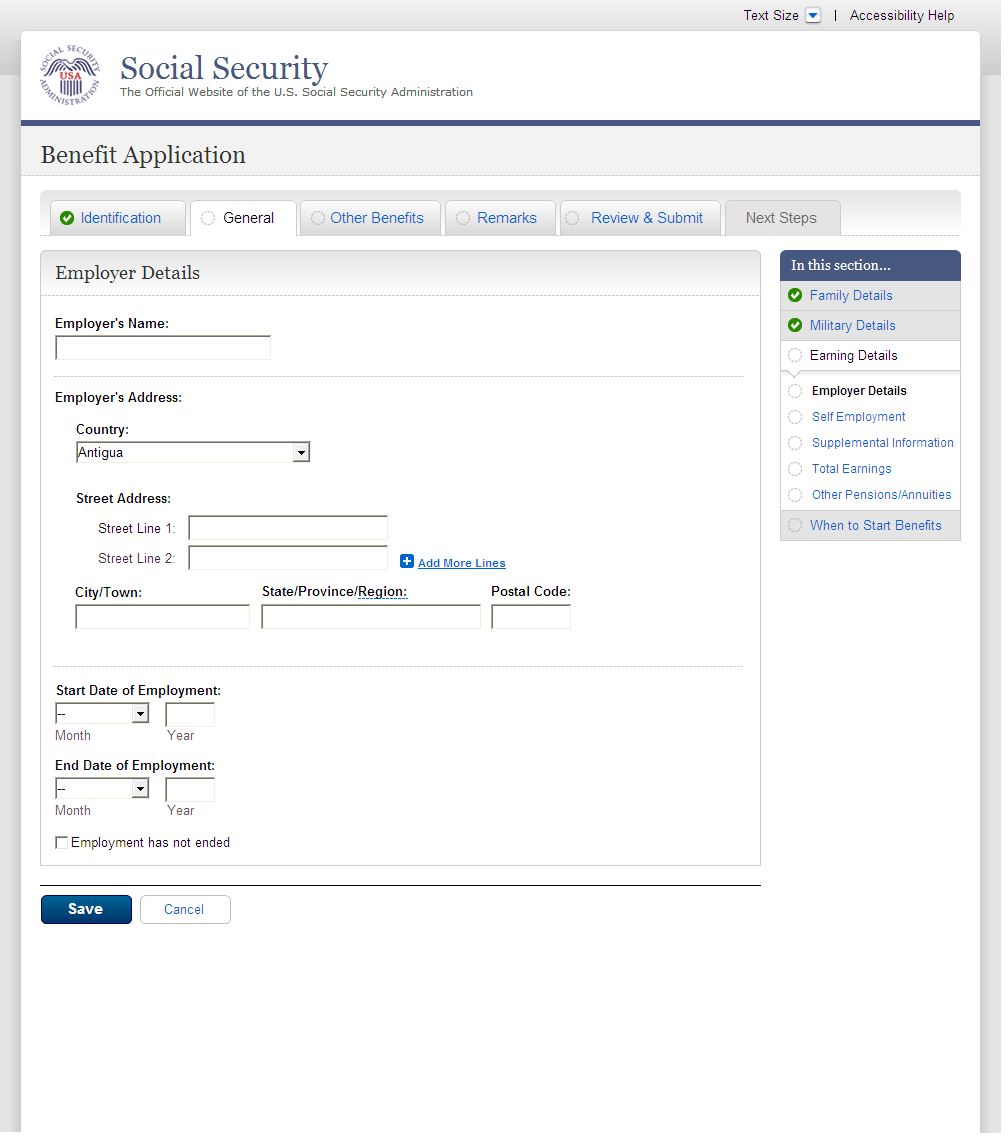 ear001-1-lag_03_table1Row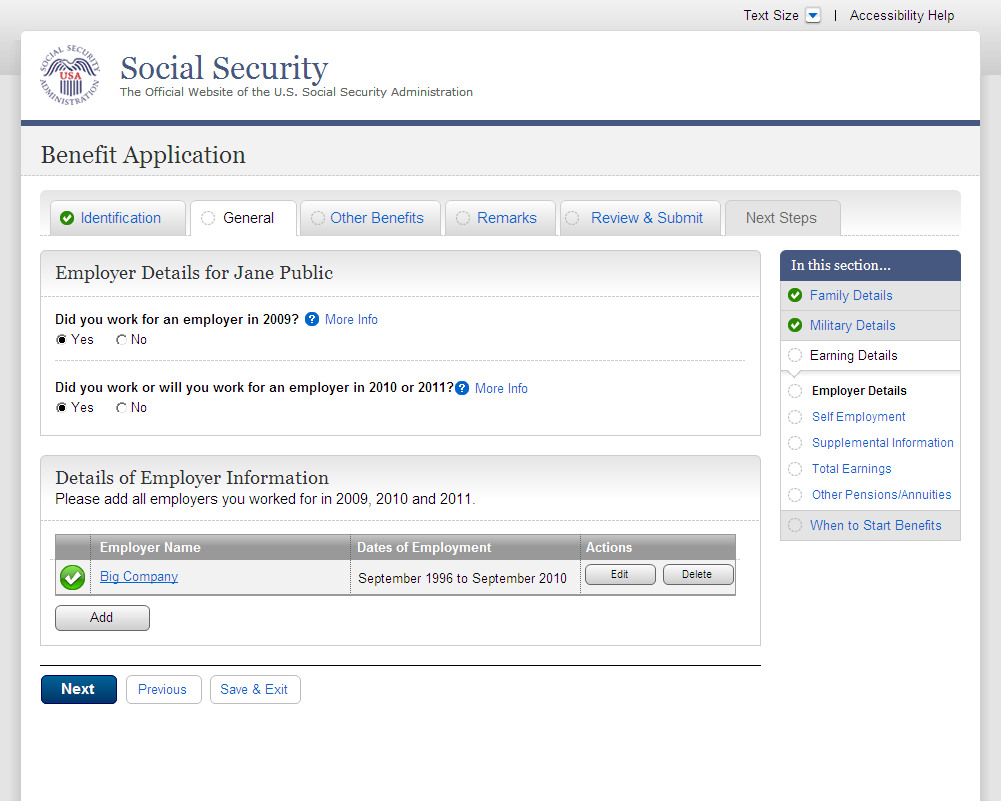 ear001-1-lag_05_table9Rows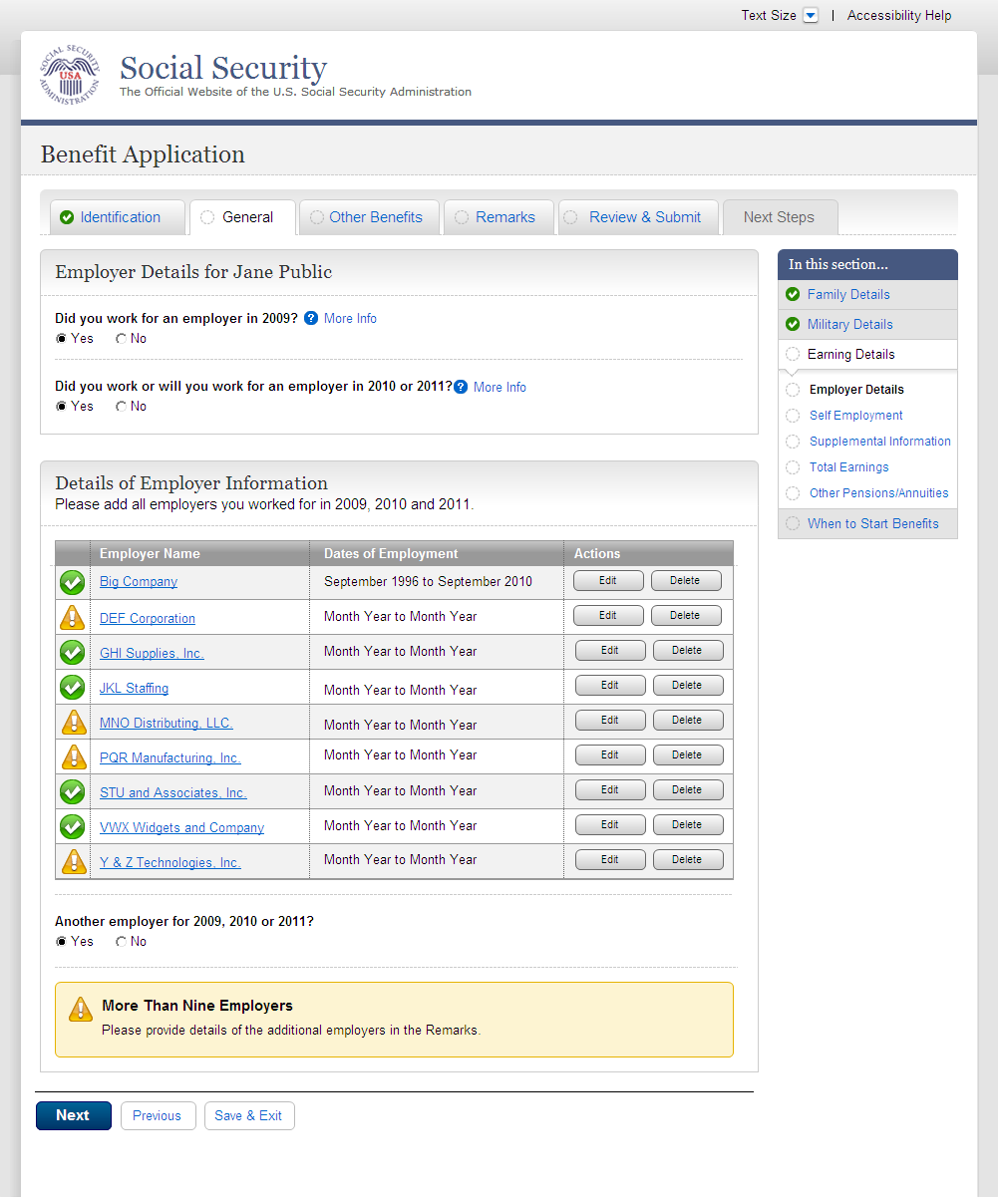 ear002-lag_Self Employment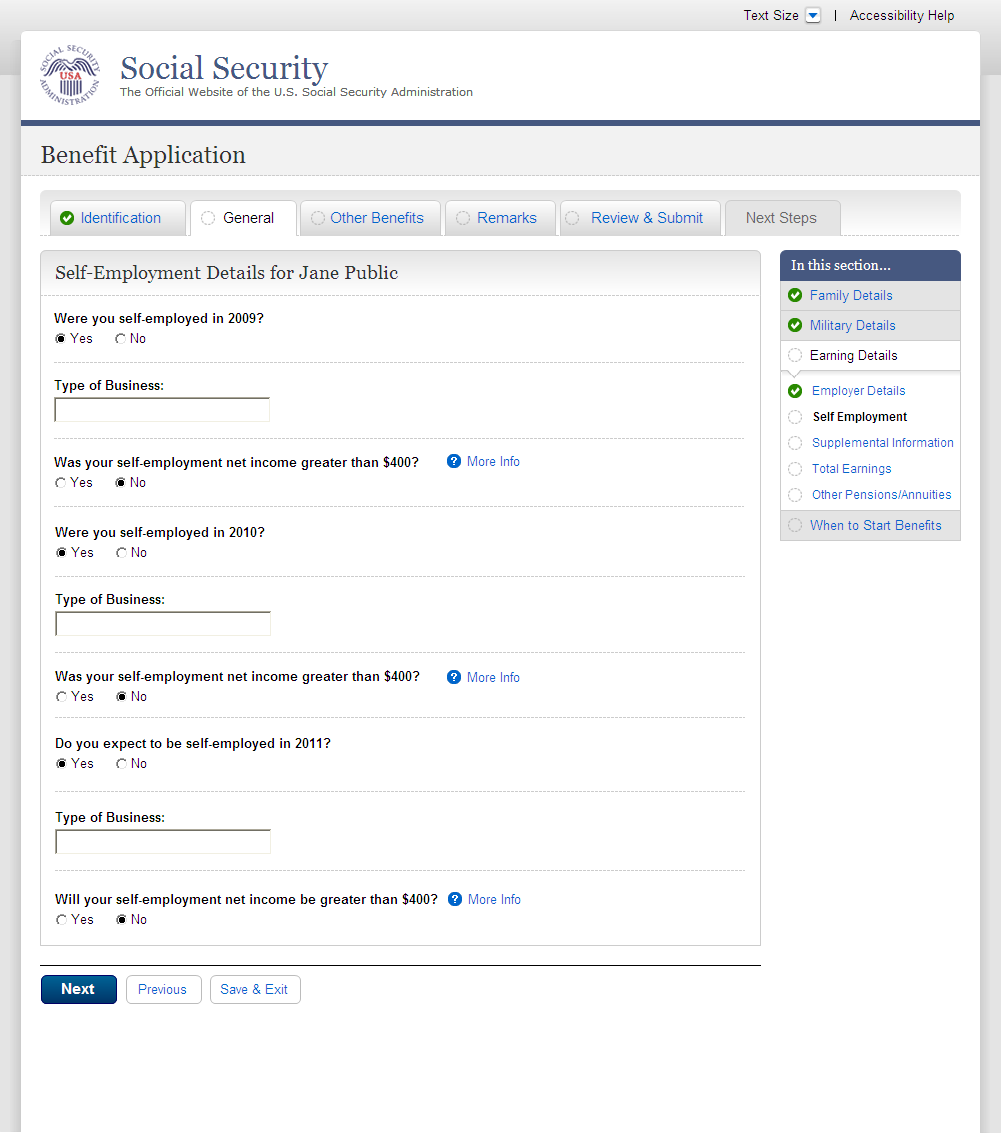 ear002-lag_workingCollapse_Self Employment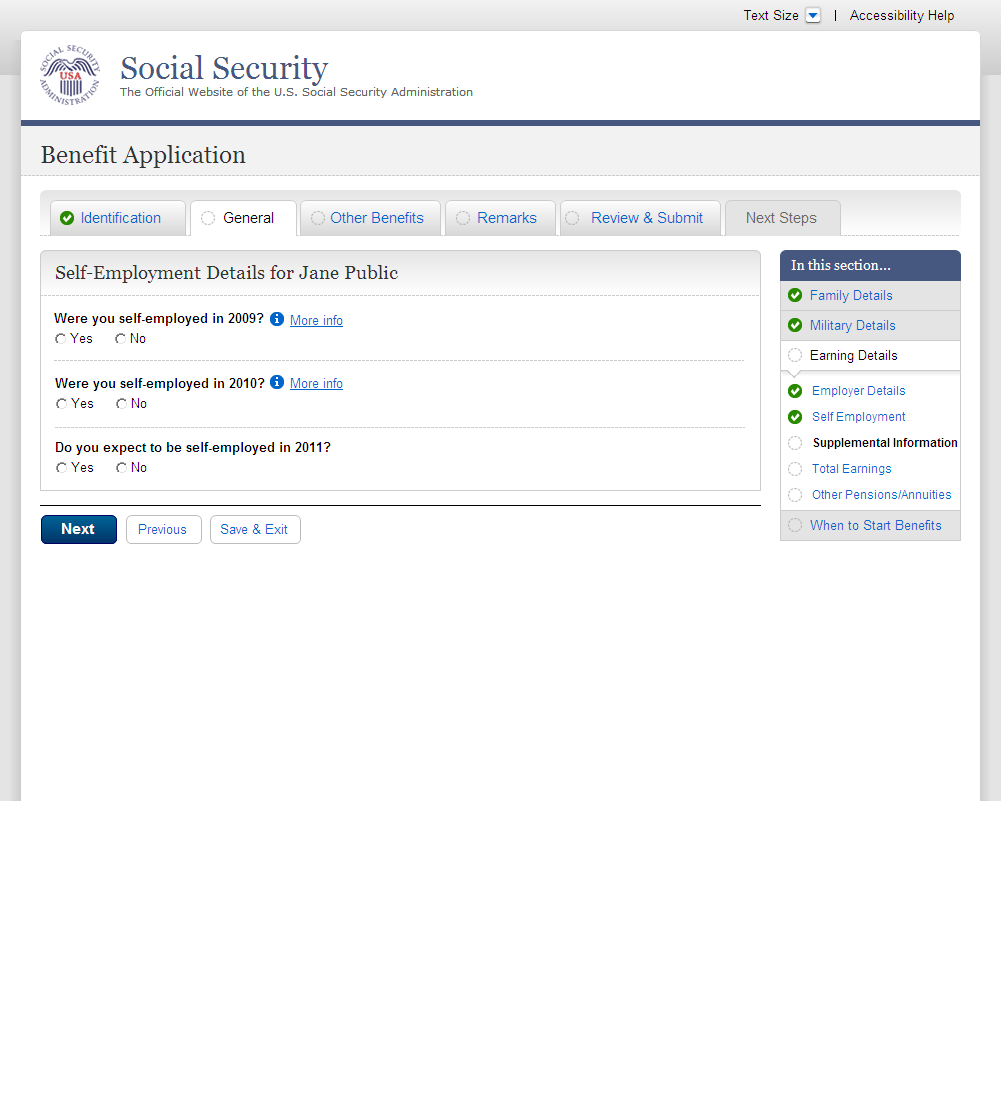 ear003-1-a_Supplemental Information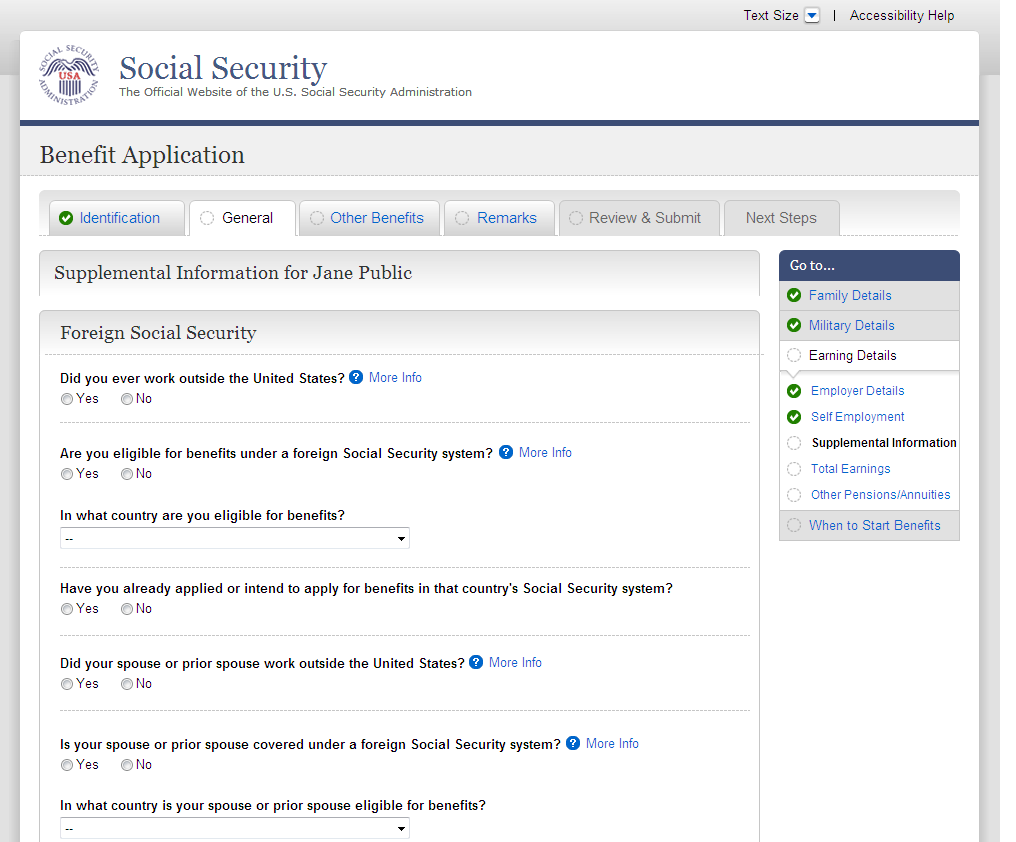 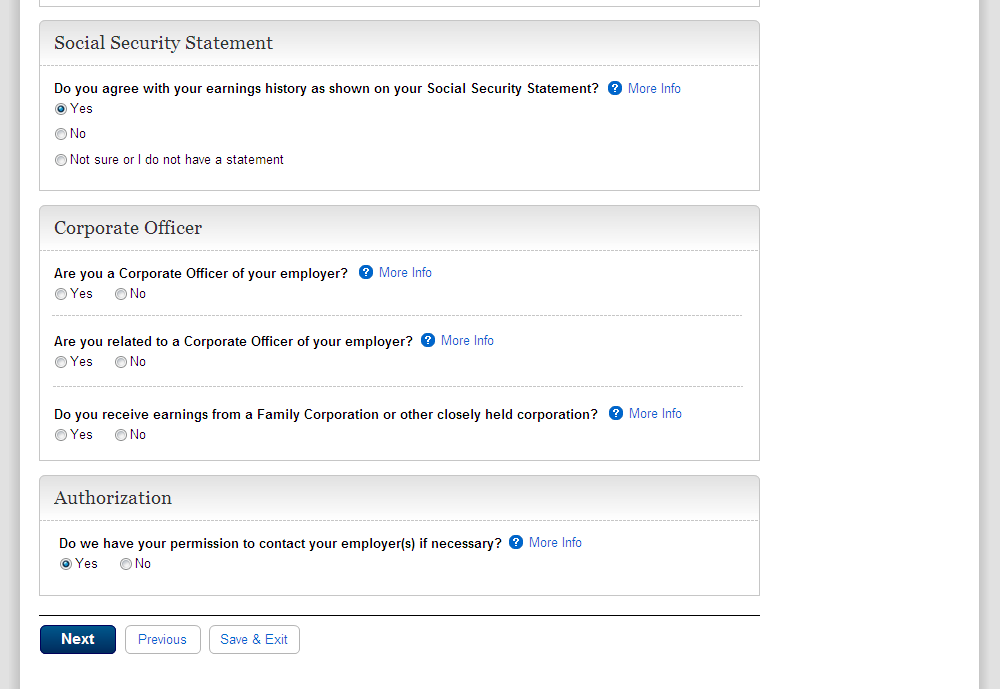 ear004_Total Earnings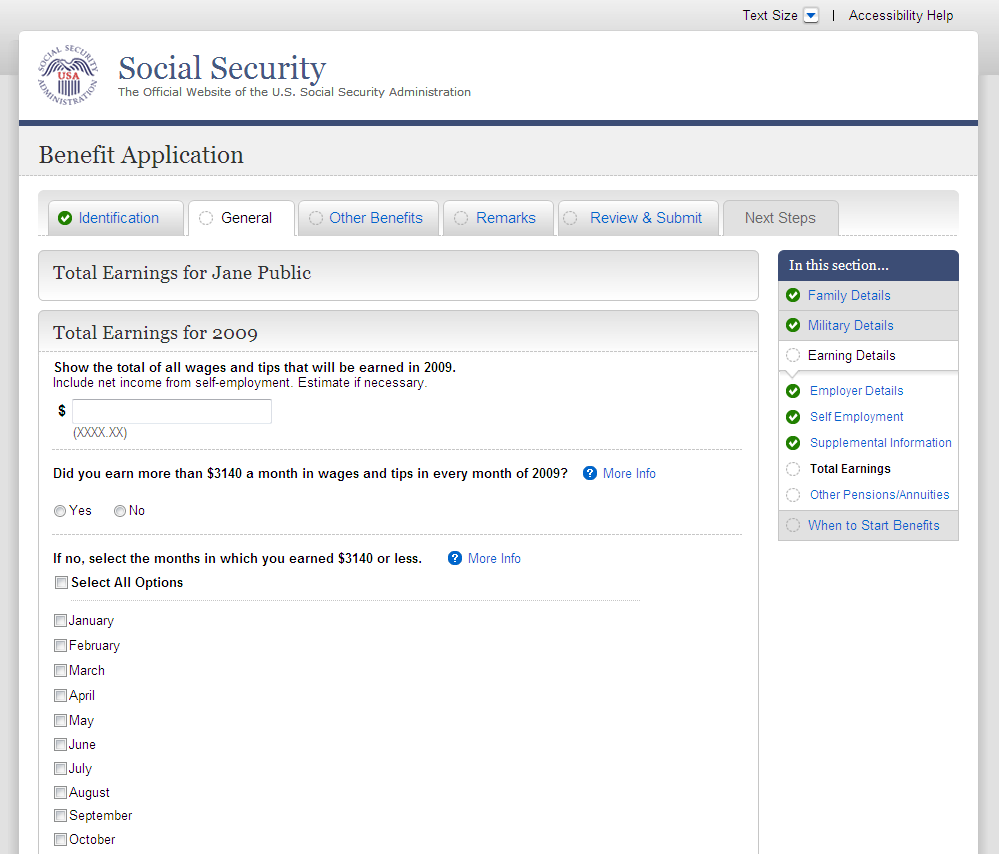 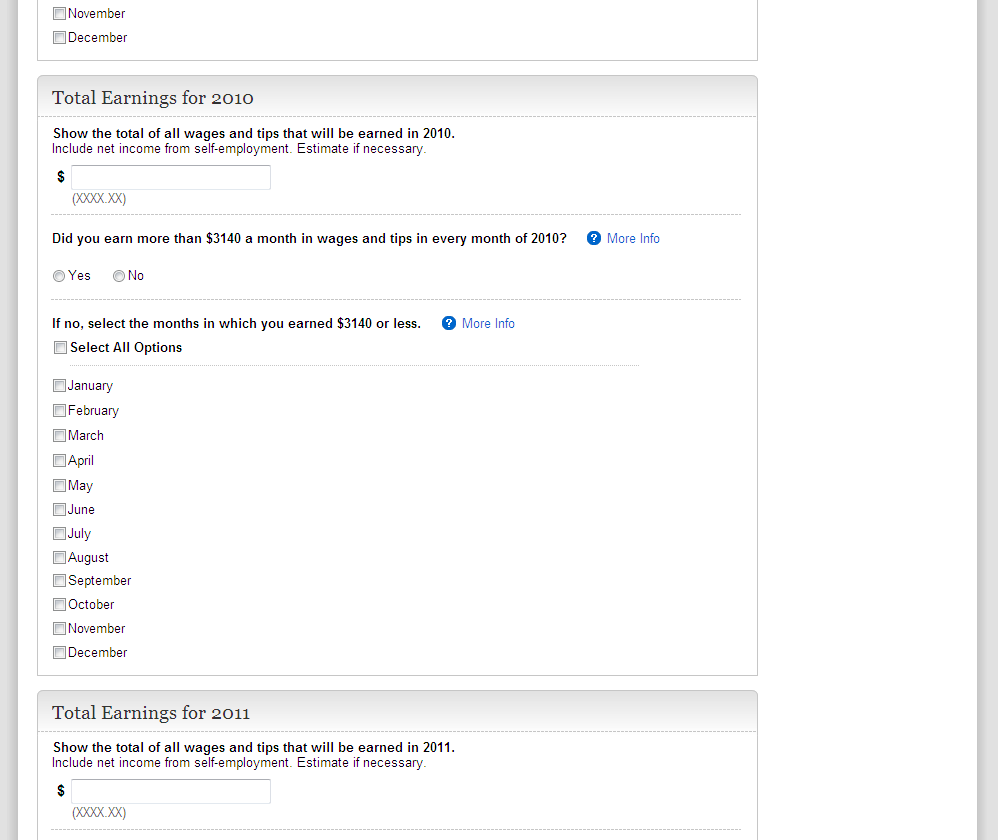 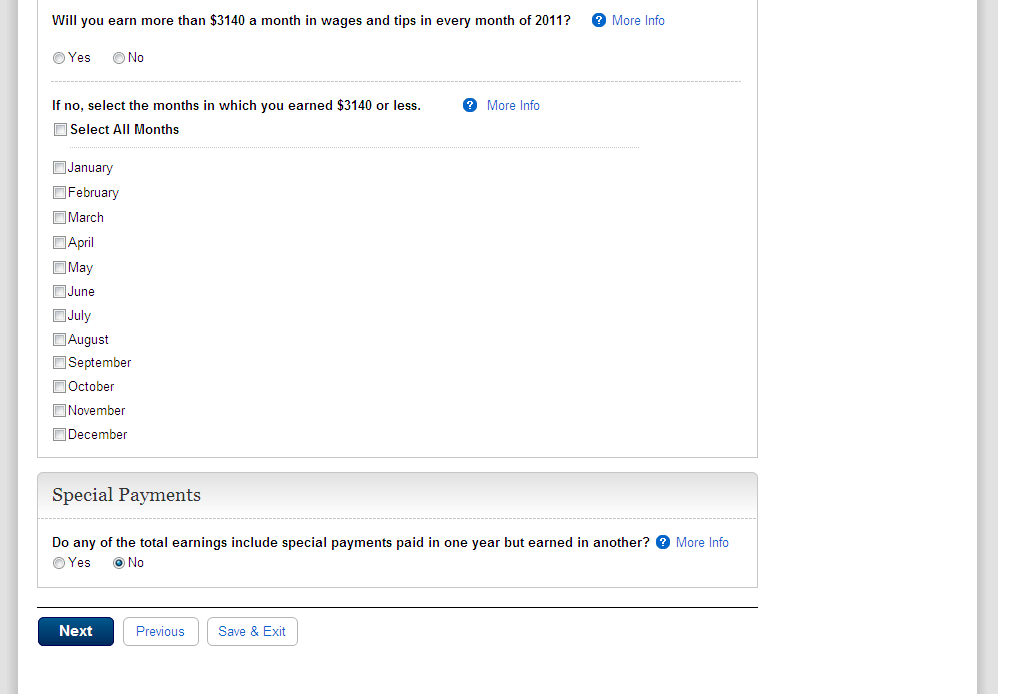 ear004-d1-b_Total Earnings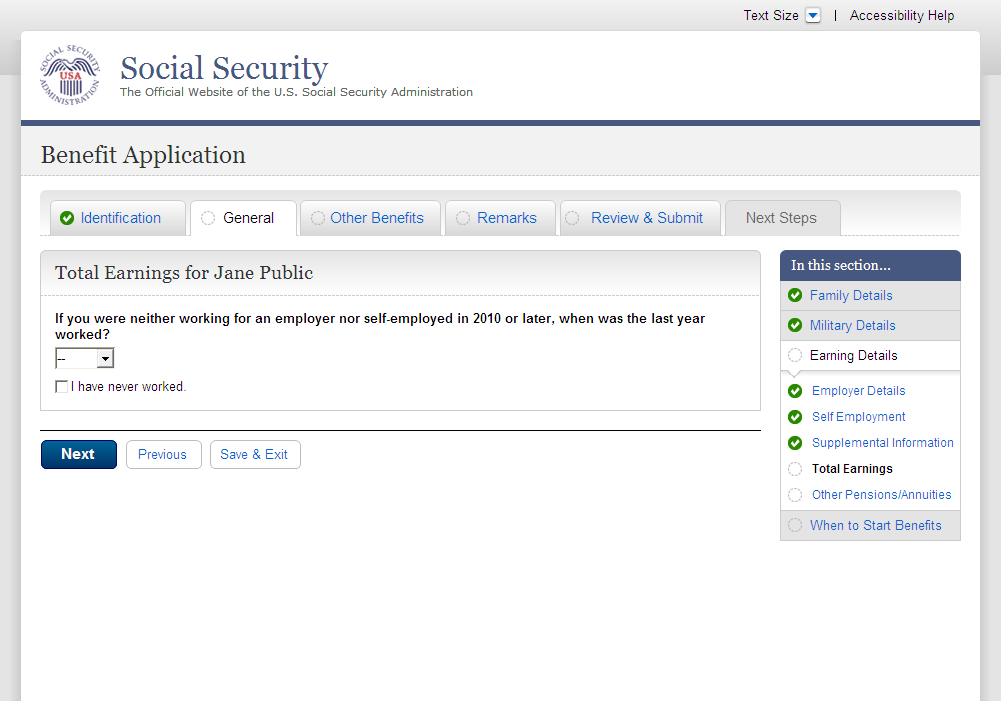 ear005-1-a_Other Pensions/Annuities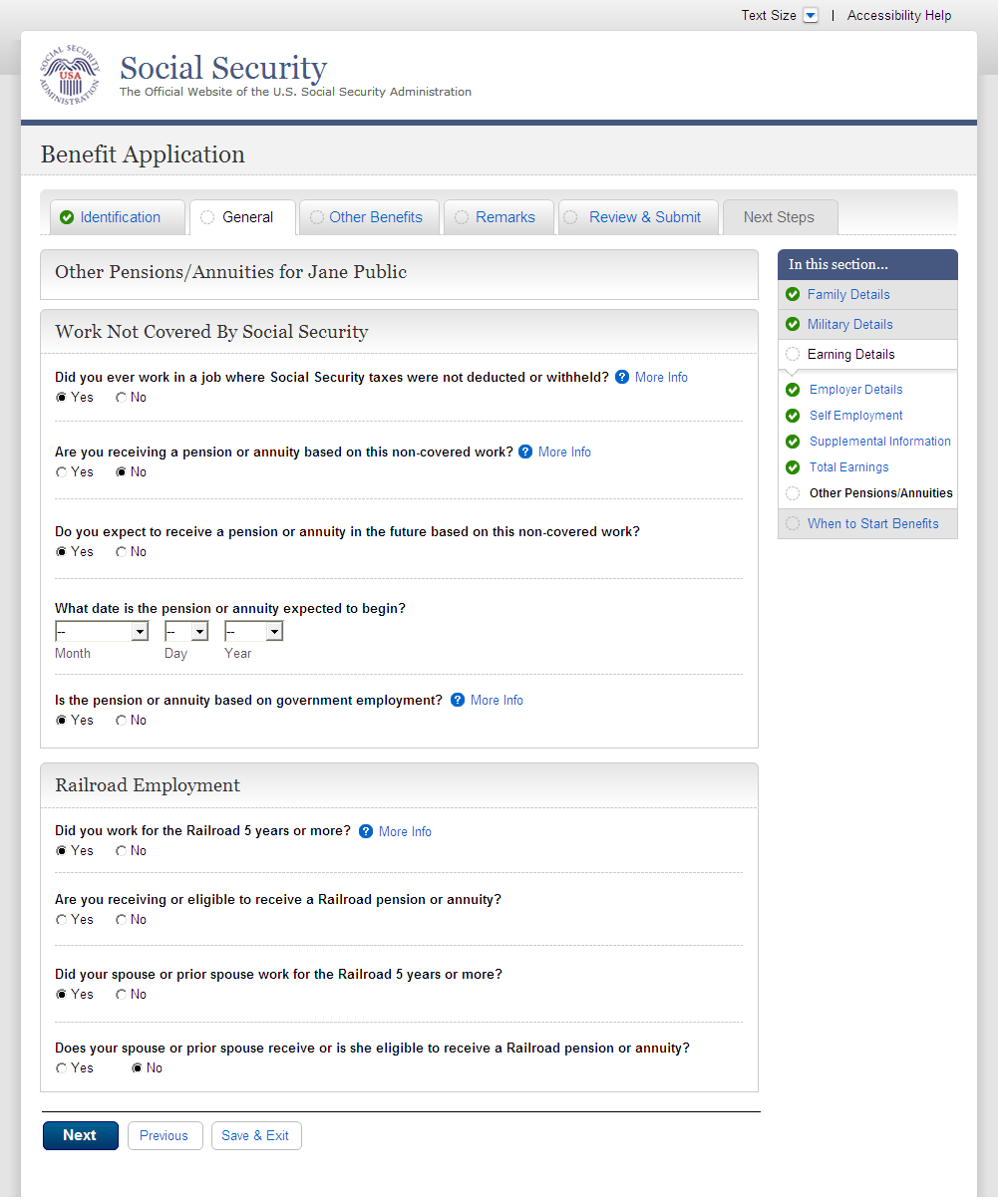 wst000-1_Reduced Benefits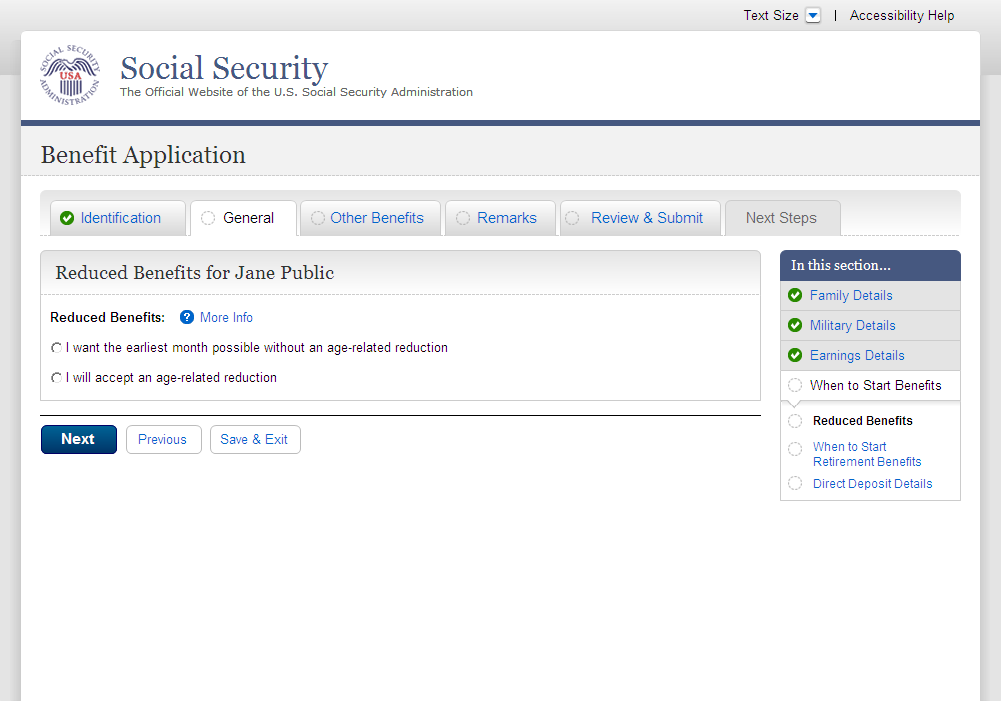 wst001-1-b_When to Start Retirement Benefits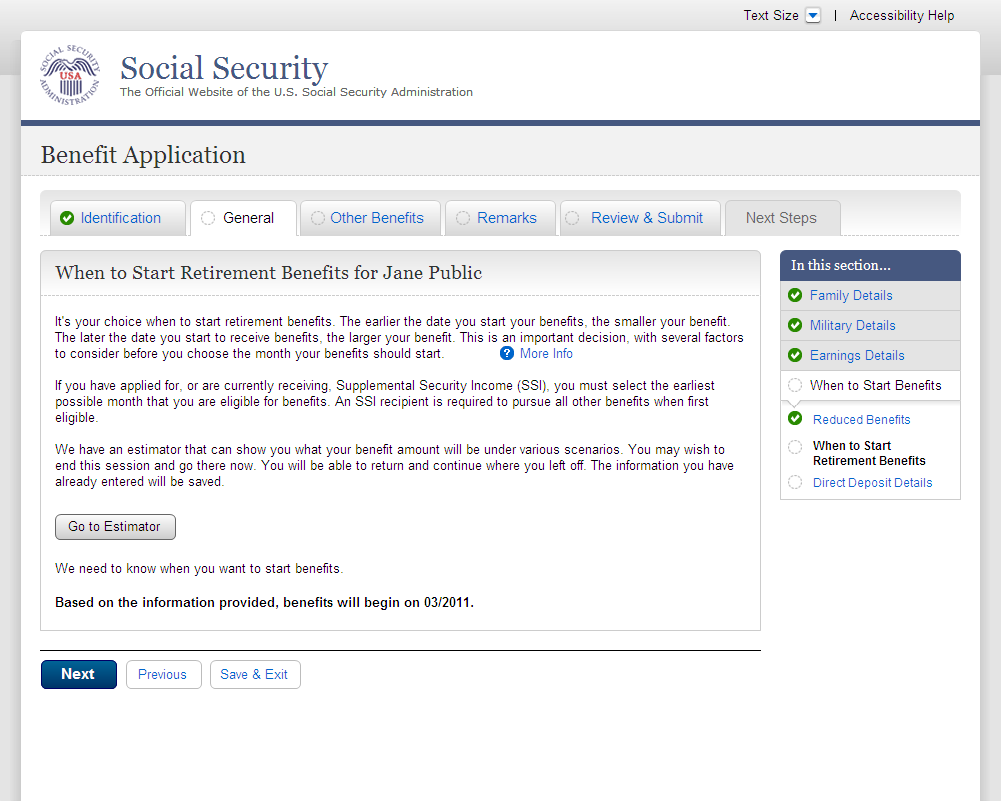 wst001-1-e_When to Start Retirement Benefits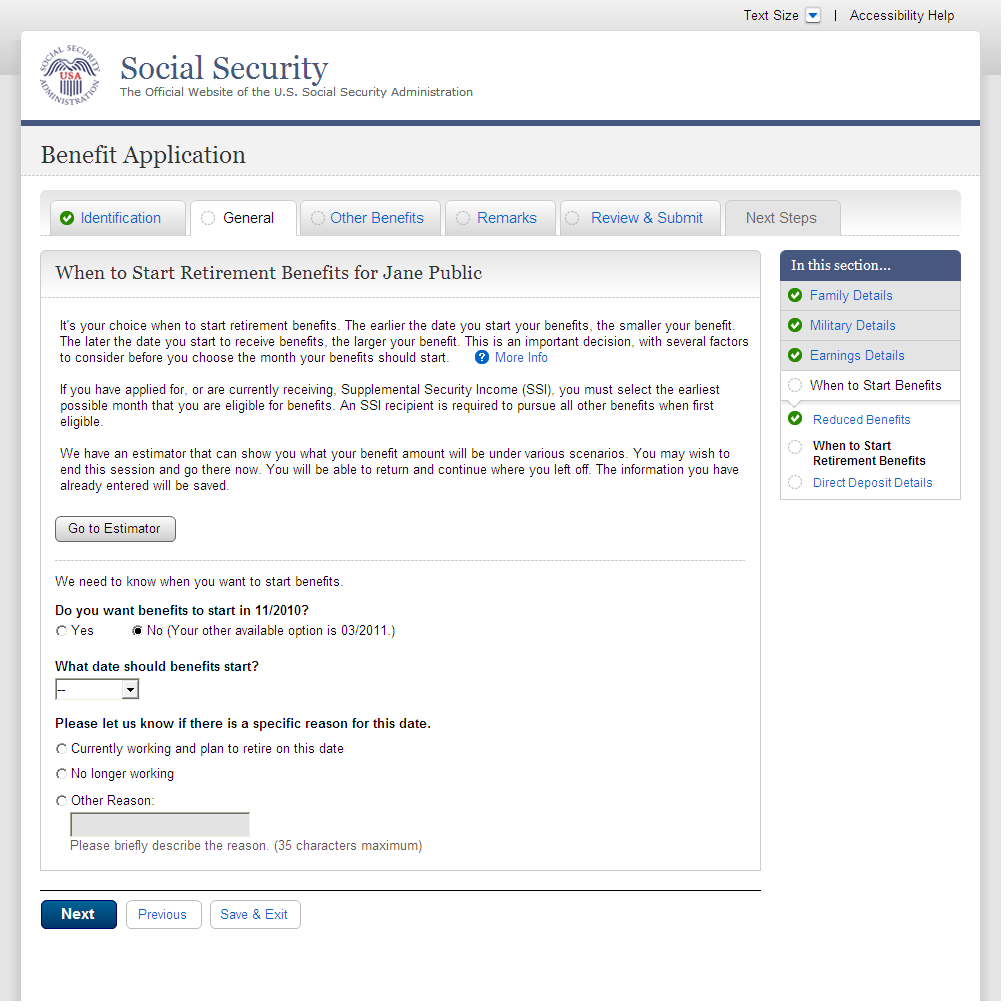 wst001-3-c_When to Start Retirement Benefits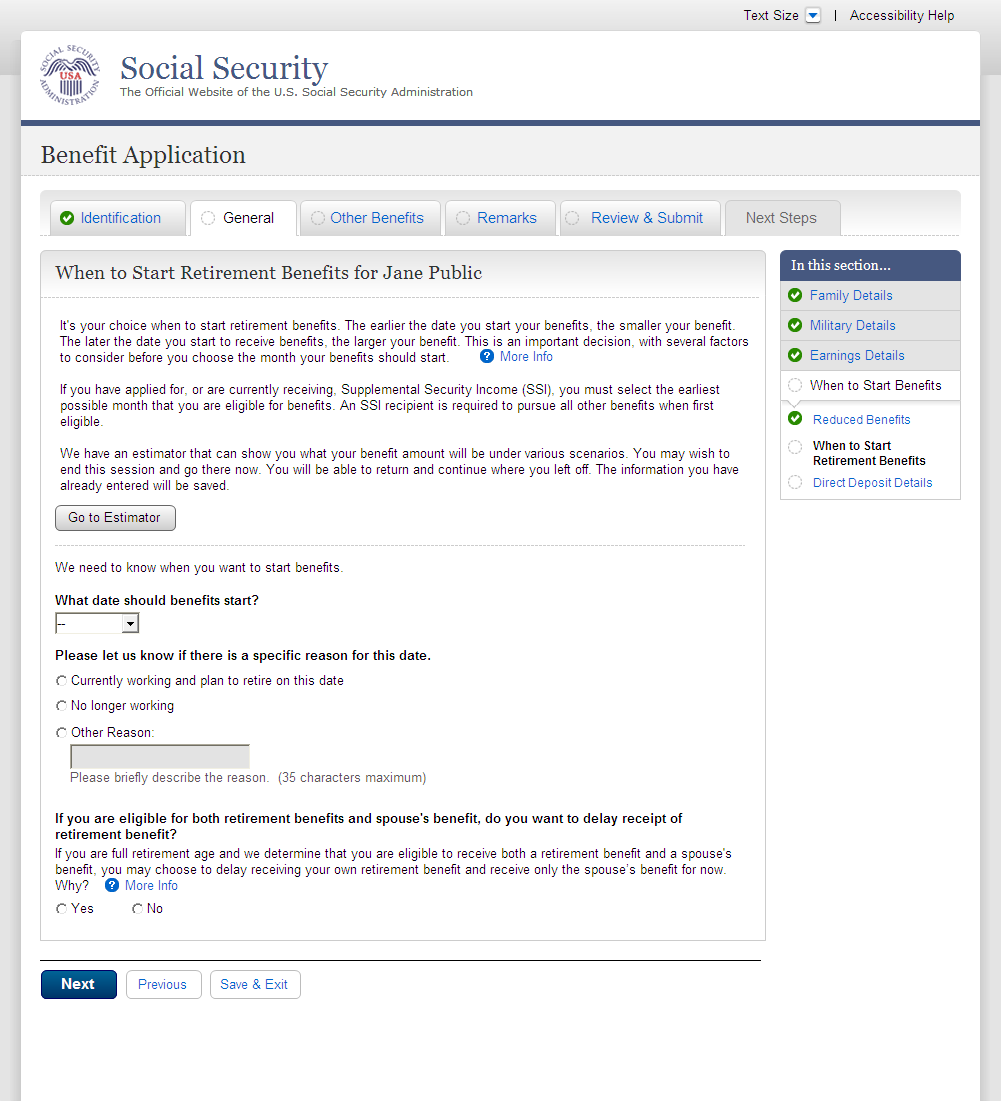 wst001-3-d_When to Start Retirement Benefits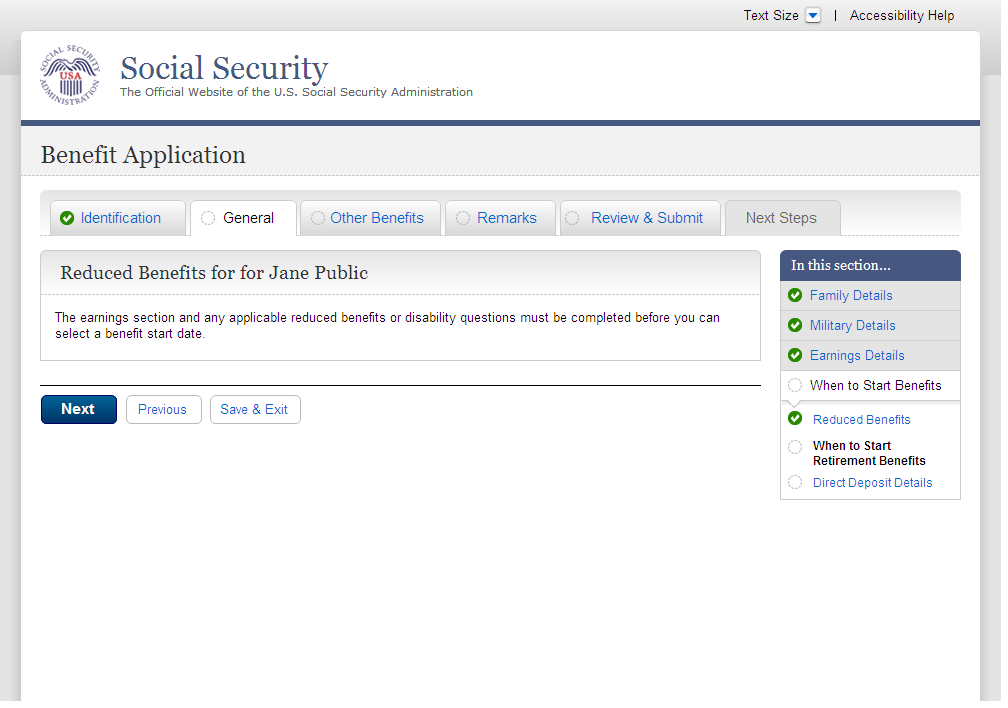 wst002-1_Direct Deposit Details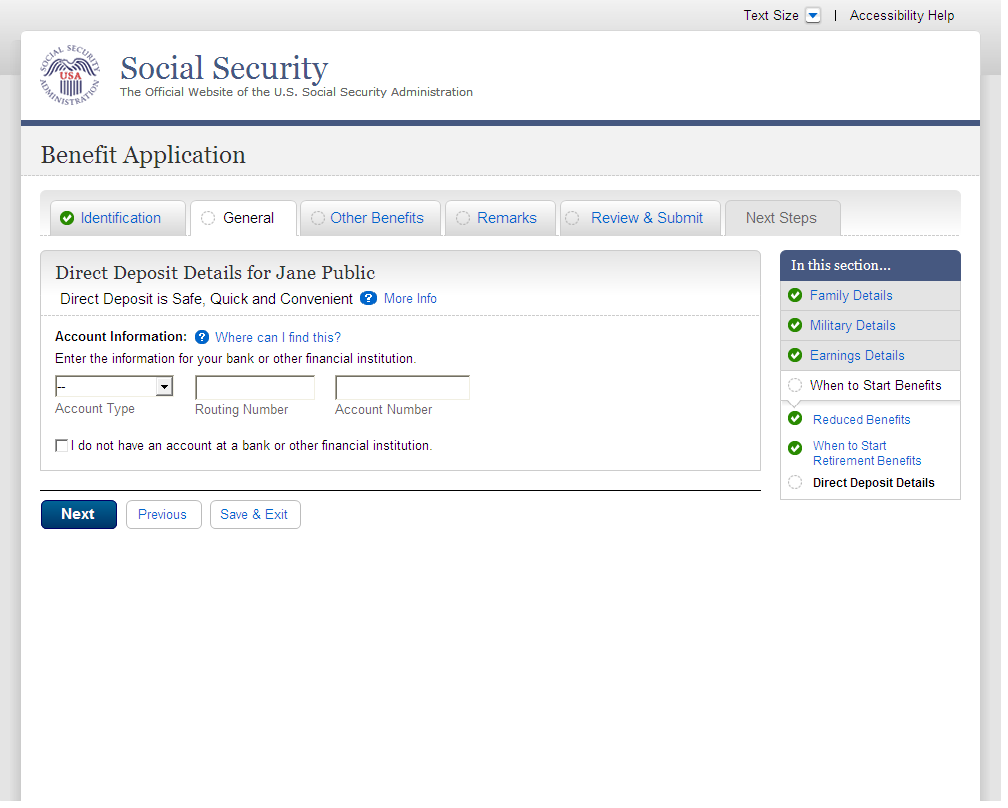 bni001-1_Benefit Information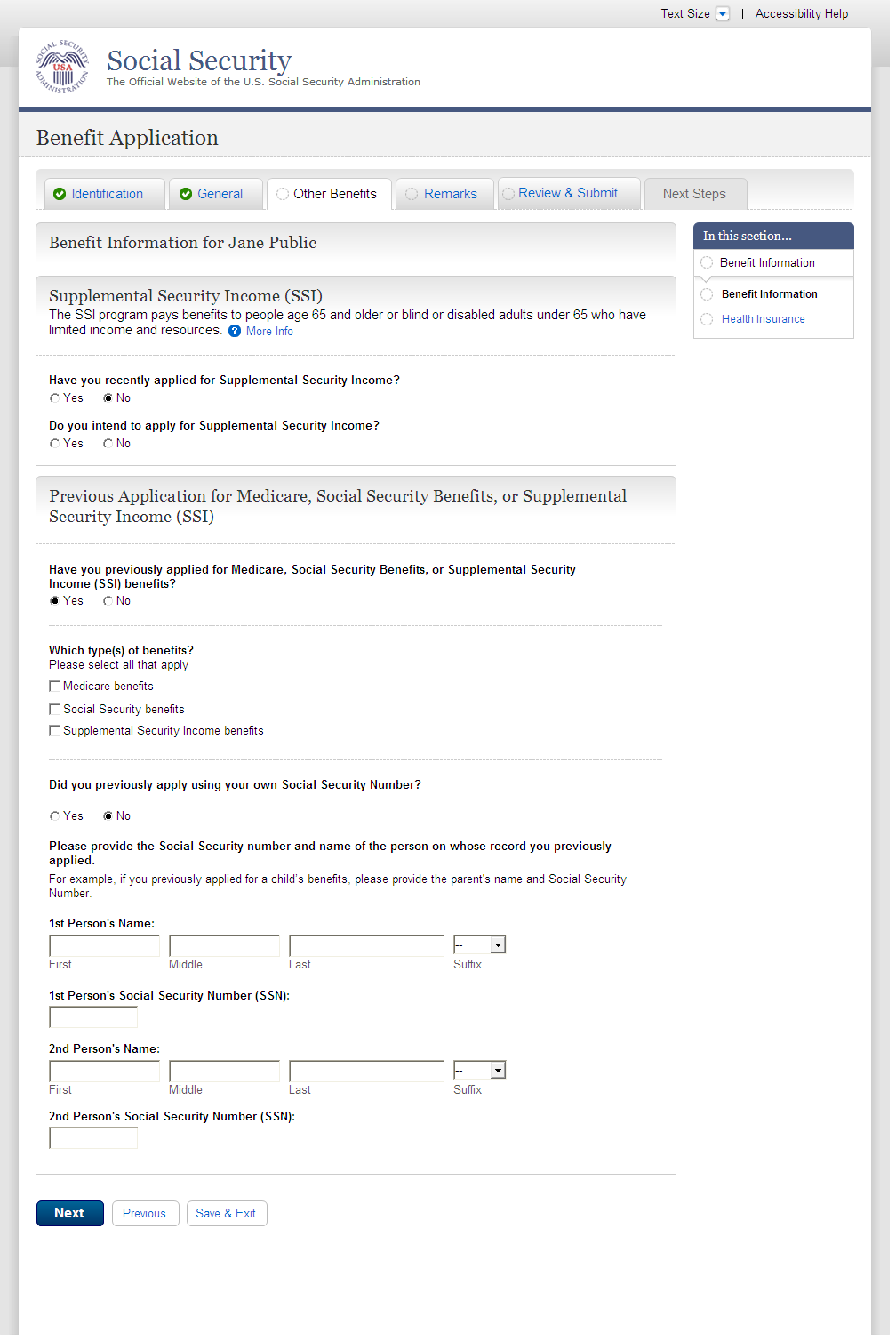 bni002-3_Health Insurance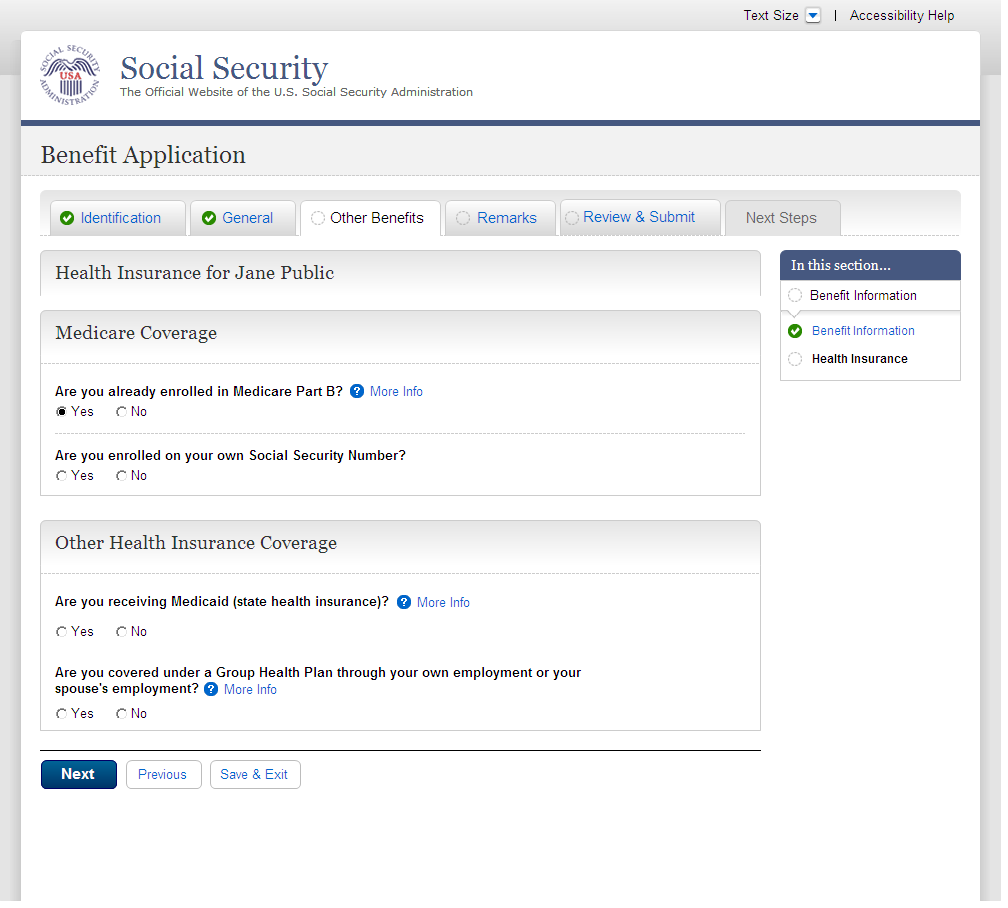 rem001_Remarks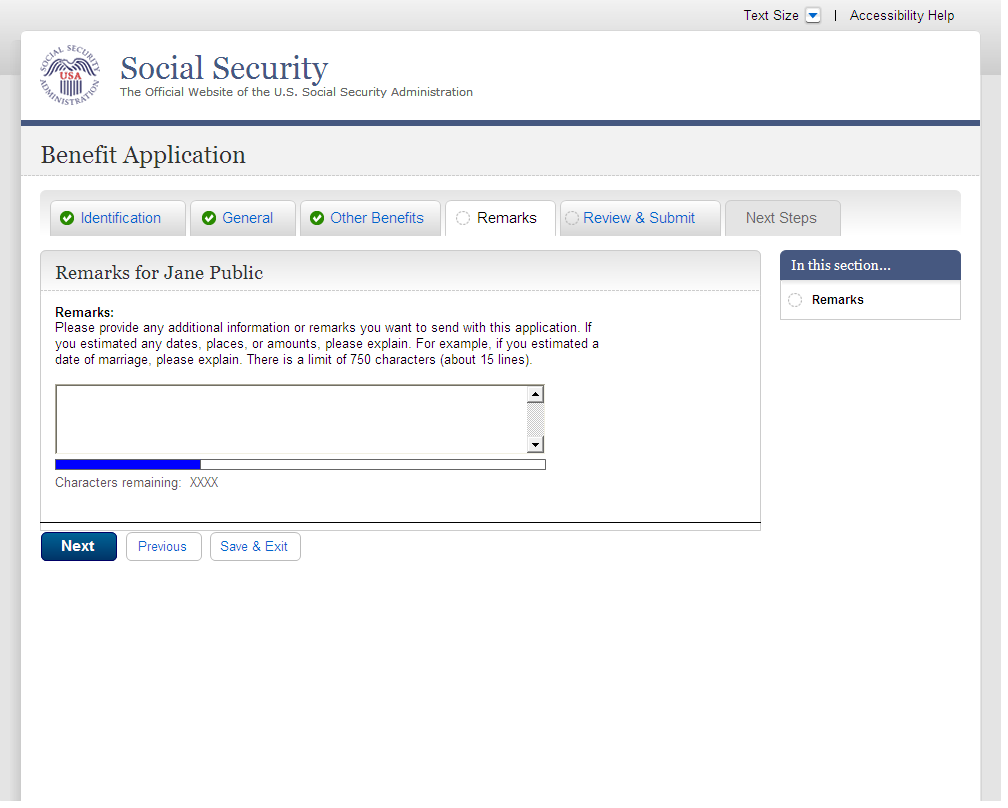 ovs001-r1-a_Overall Summary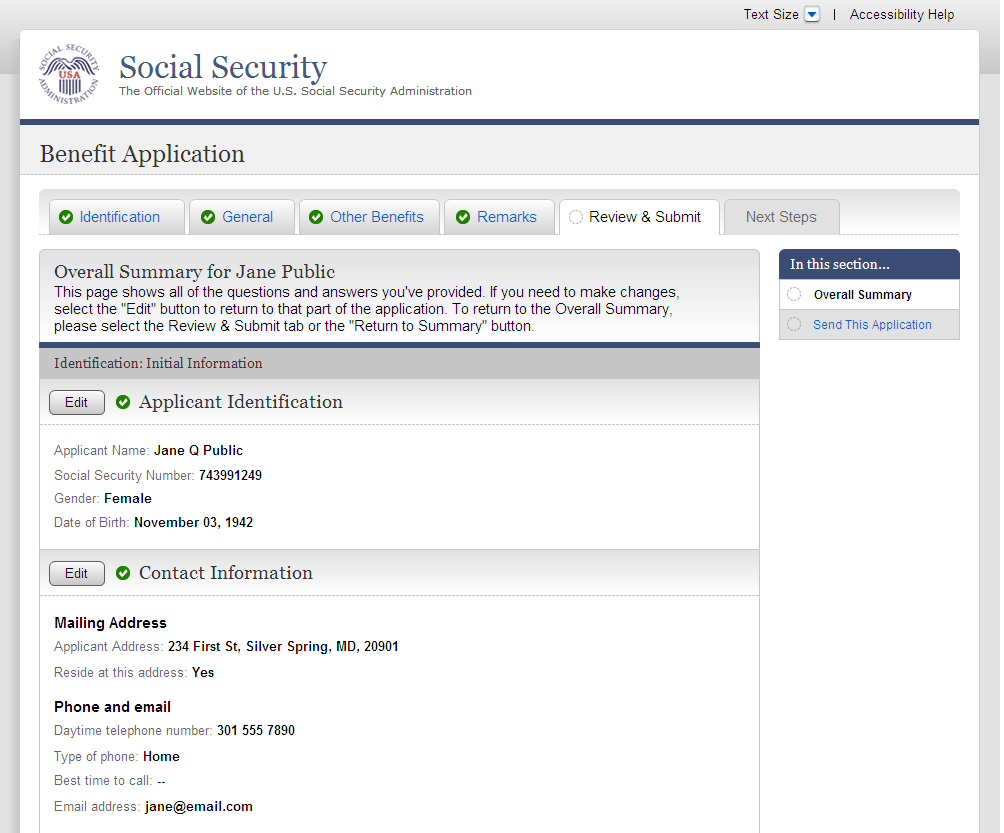 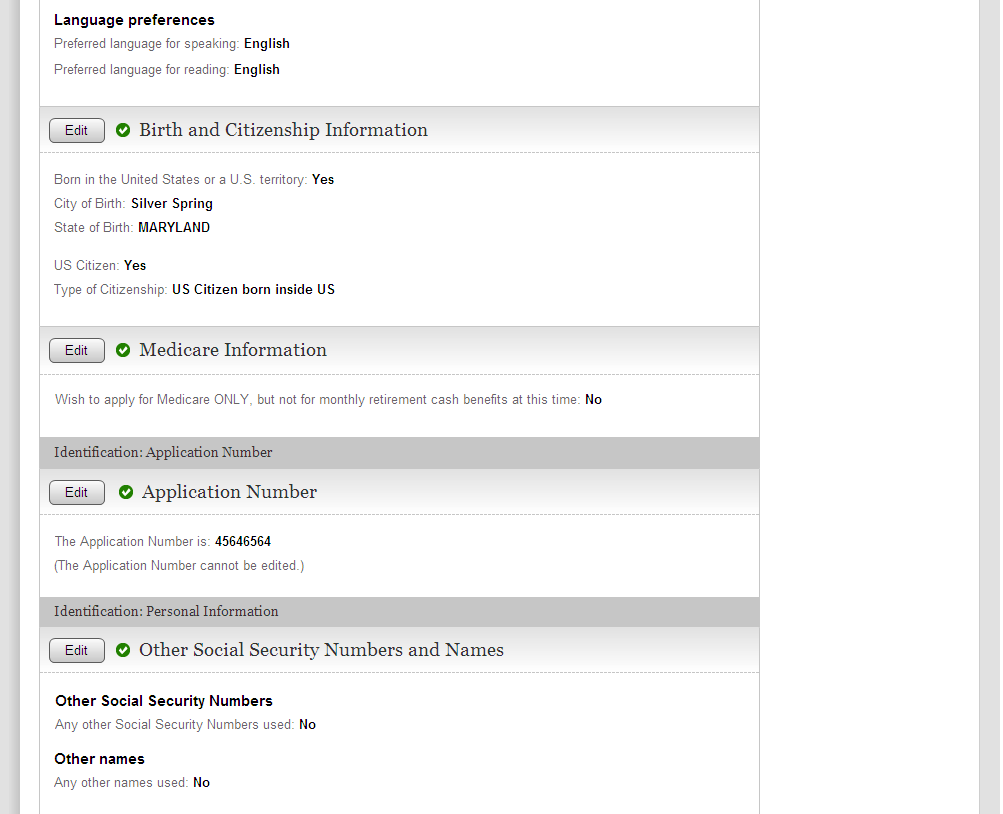 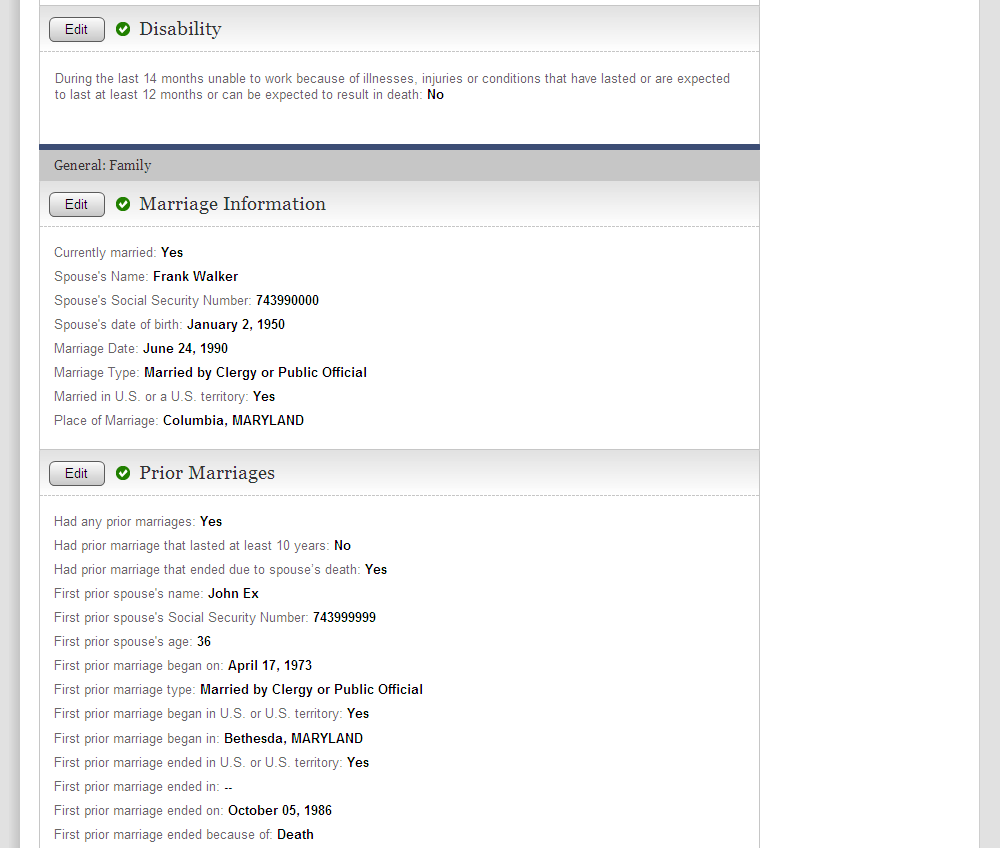 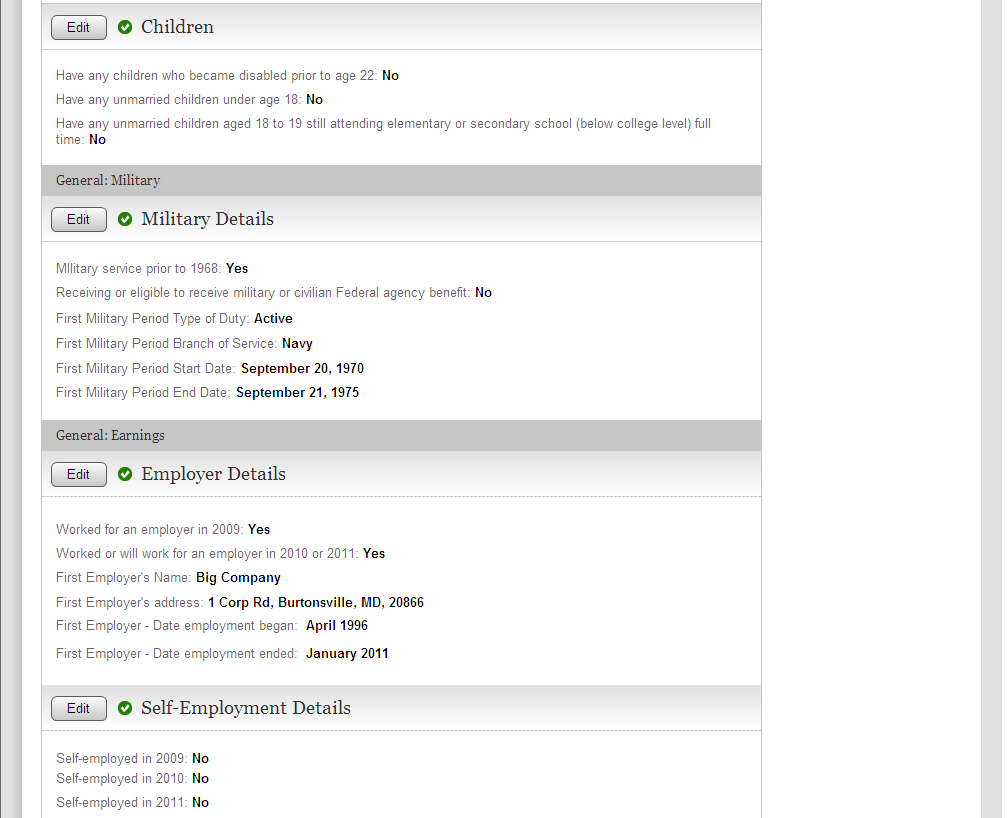 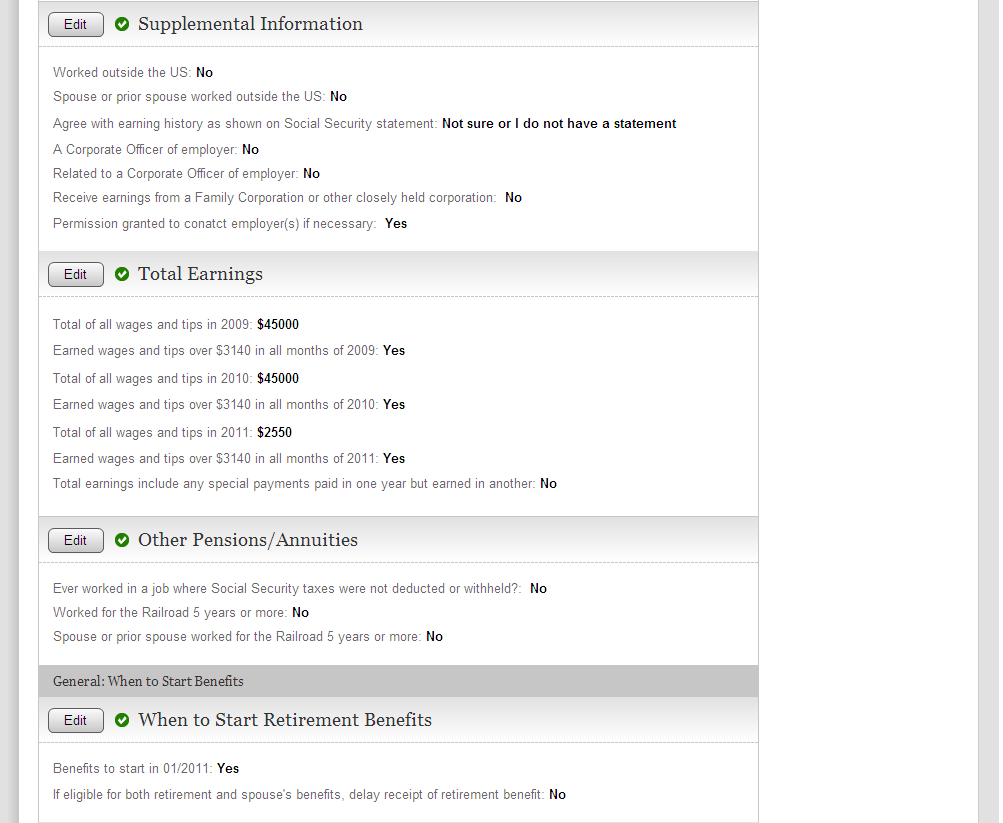 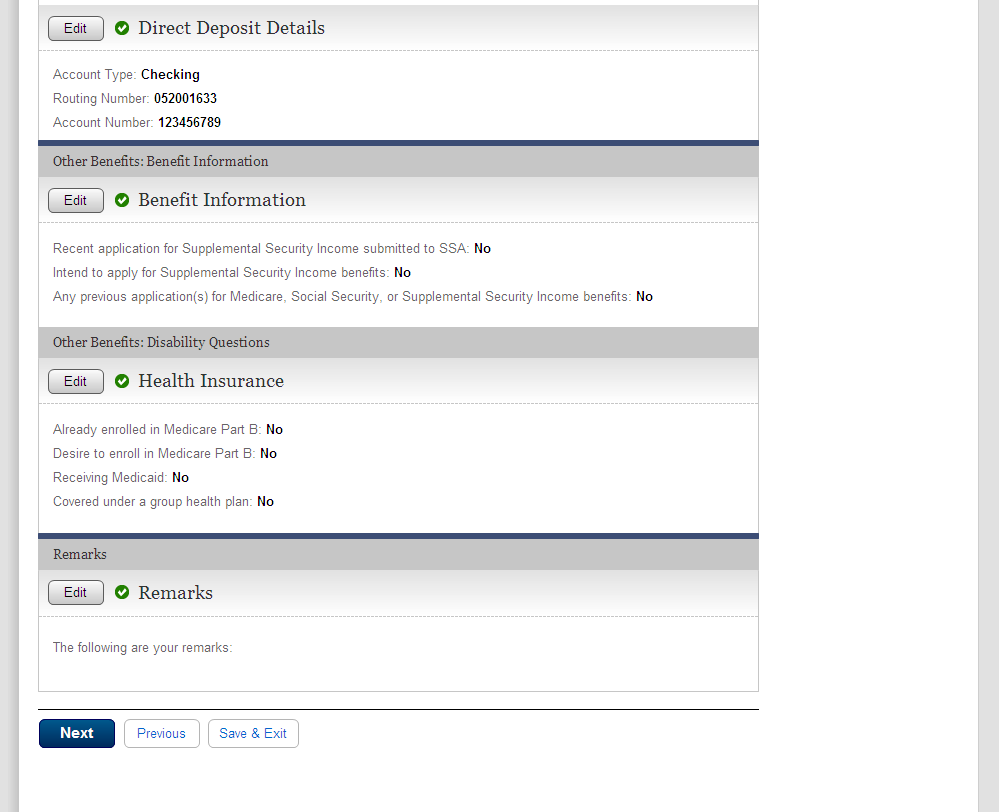 snd001-r1_Send This Application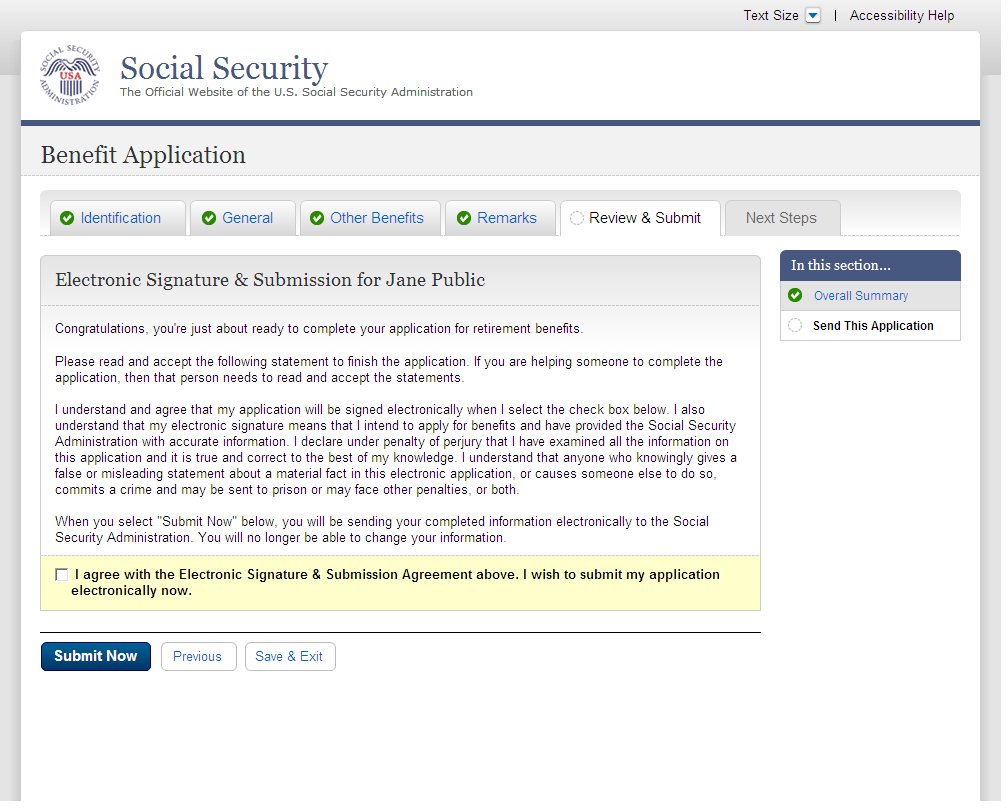 rec001-r1-a_Evidence and Receipt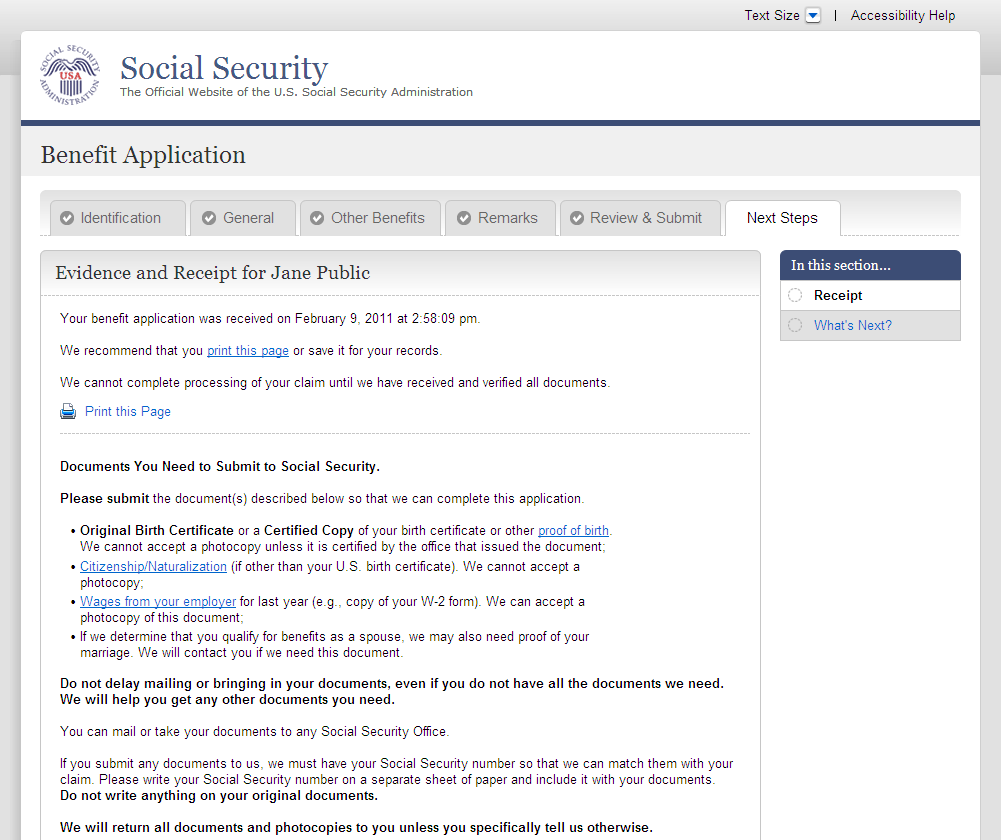 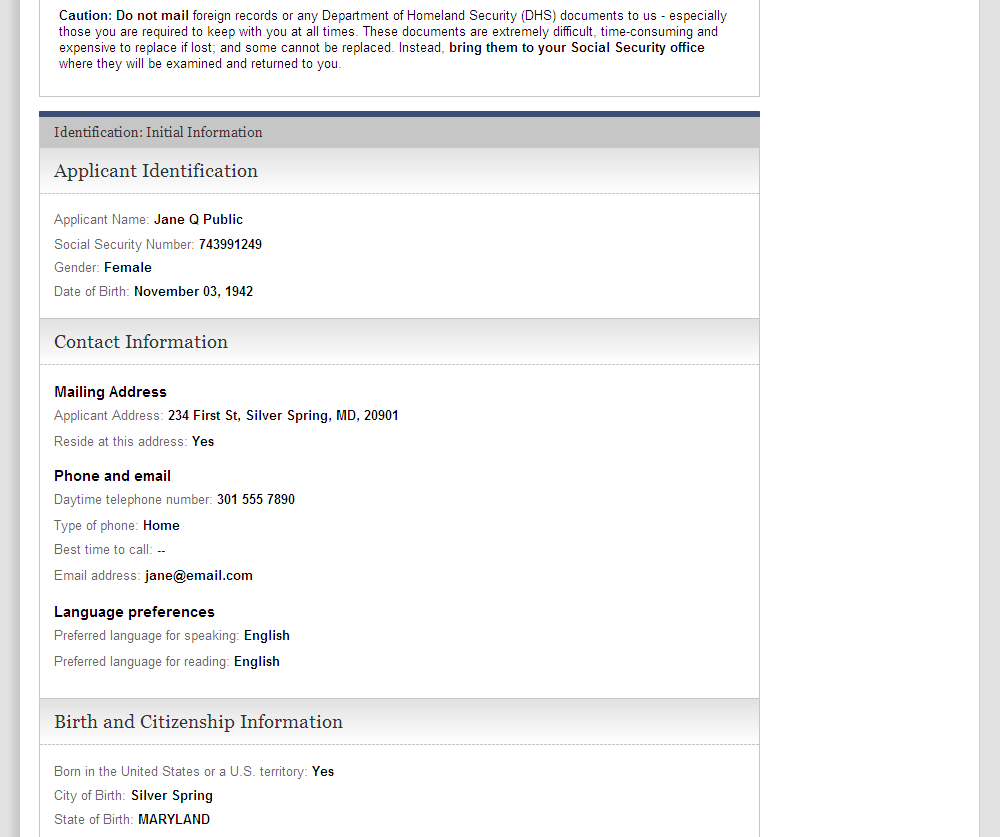 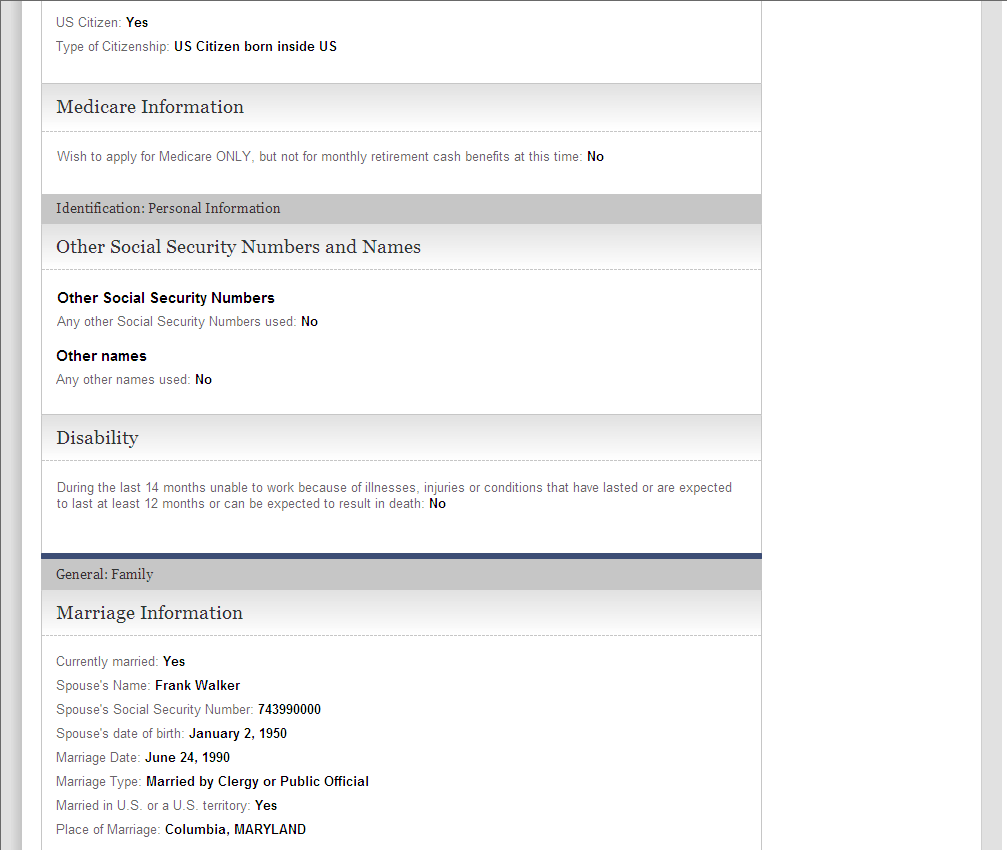 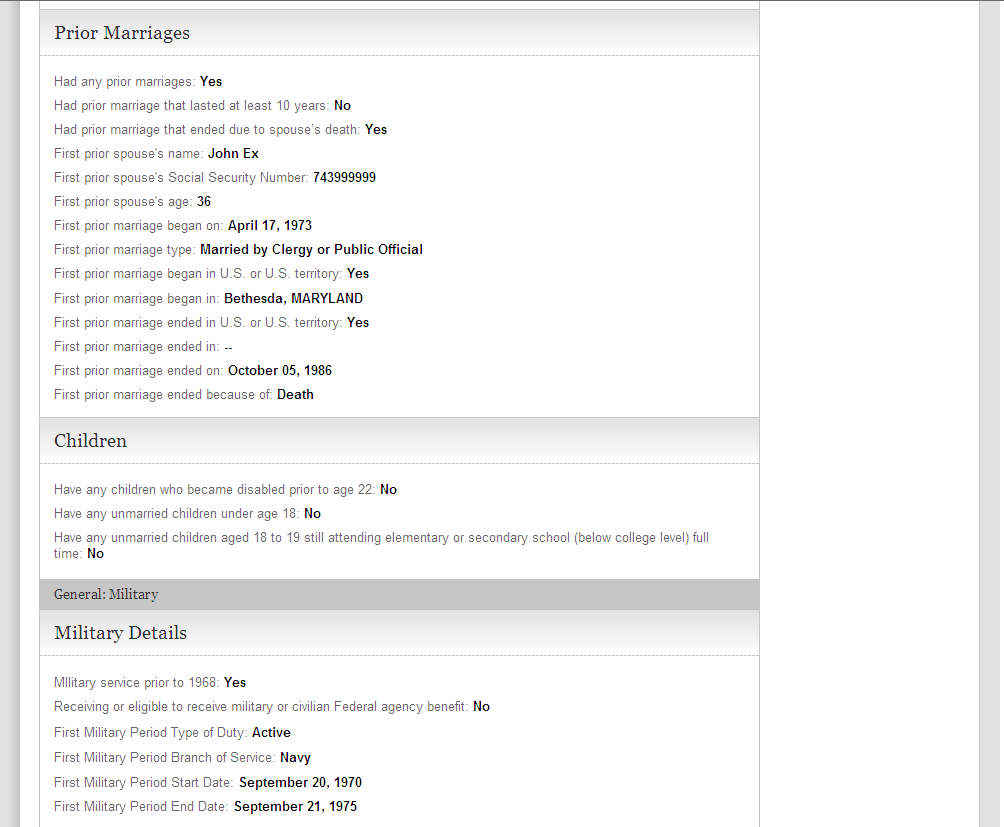 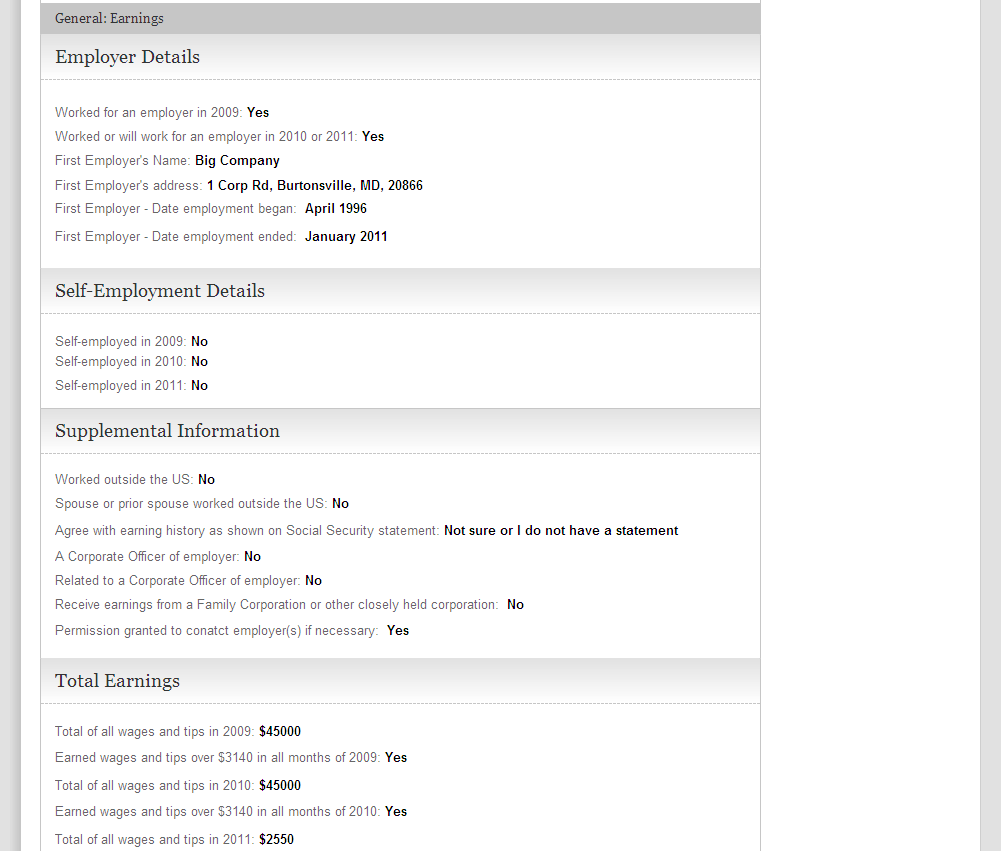 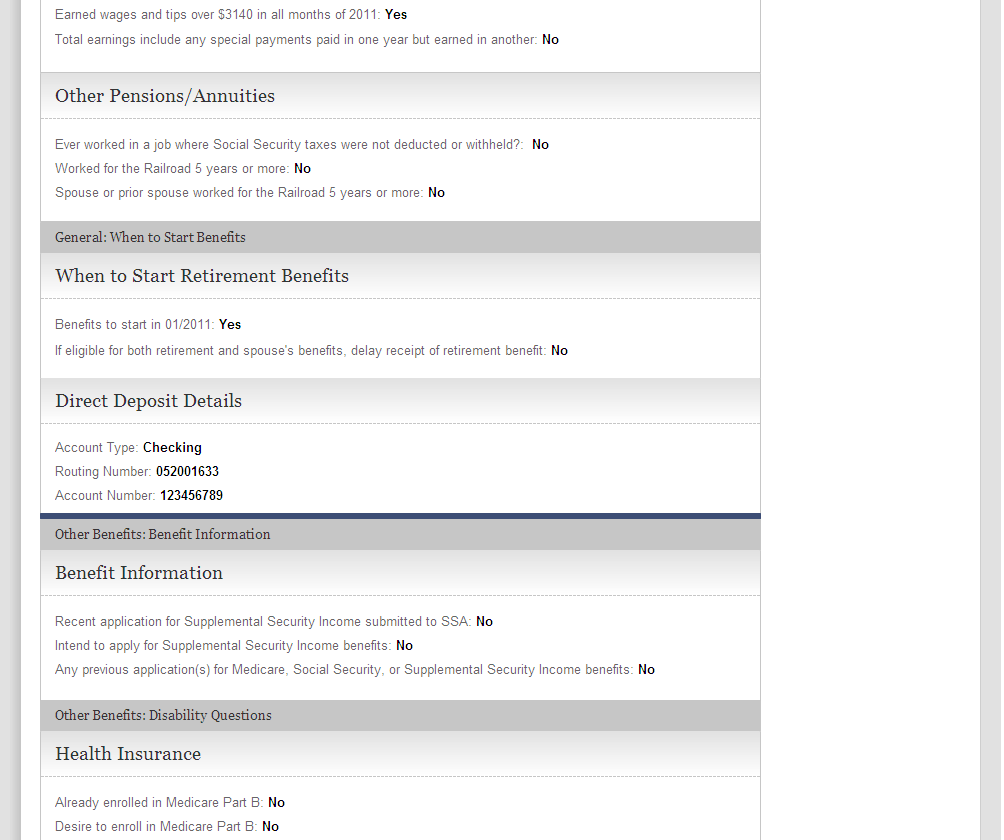 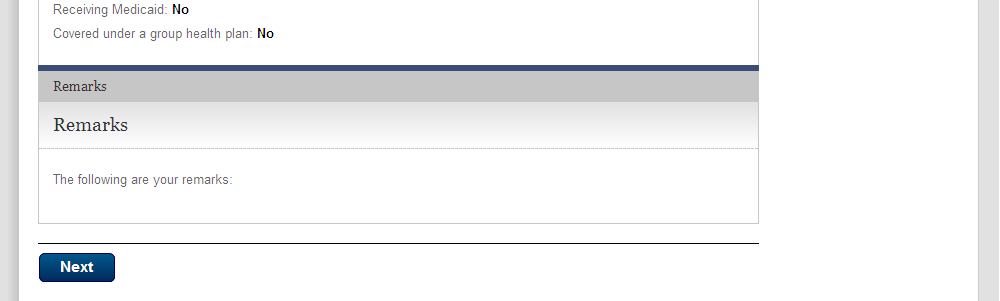 wtn001-r1_Next Steps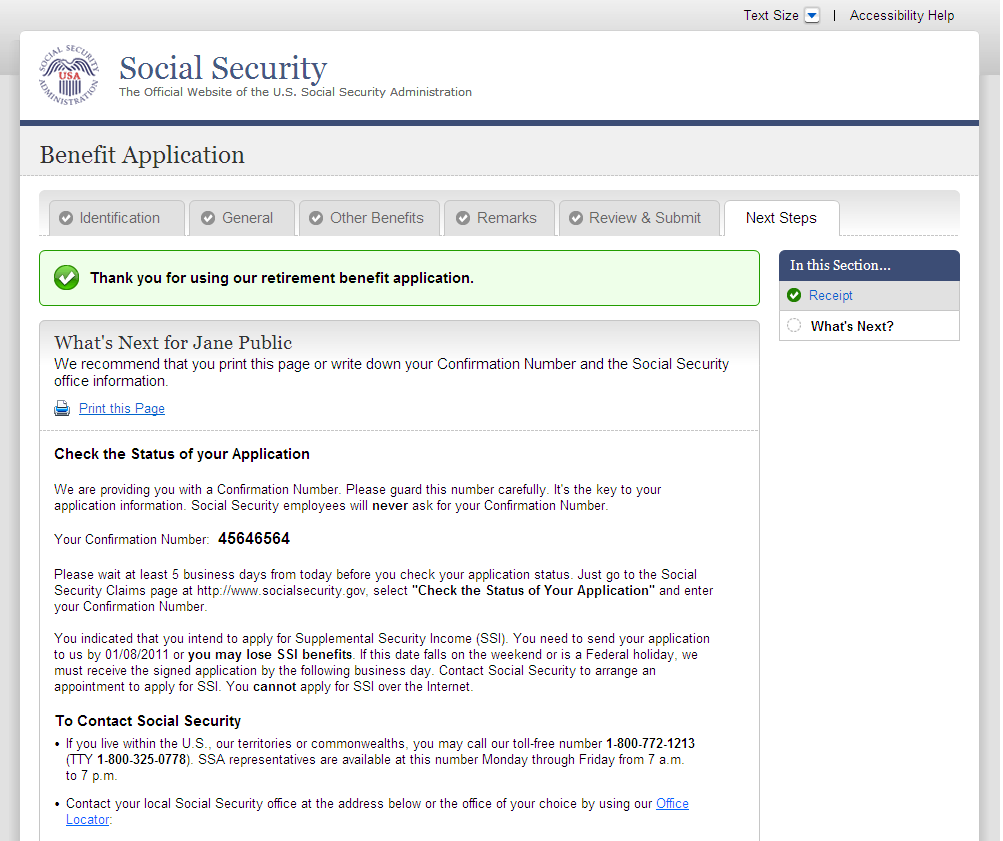 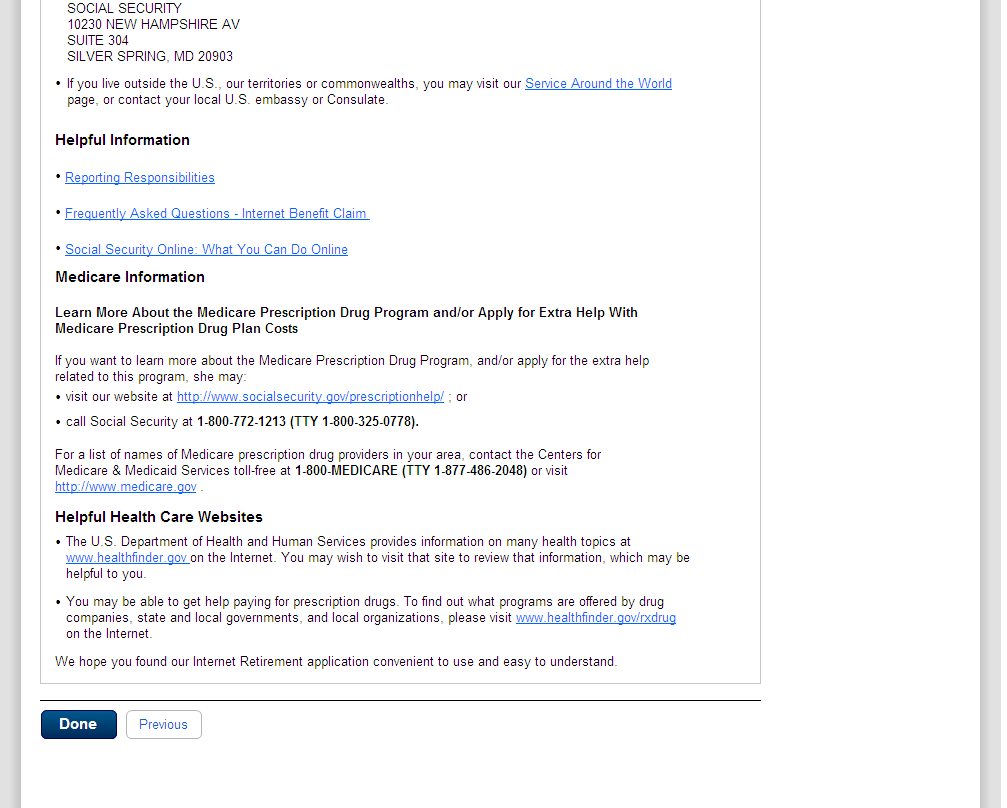 Messagesmsg005_GoToEstimator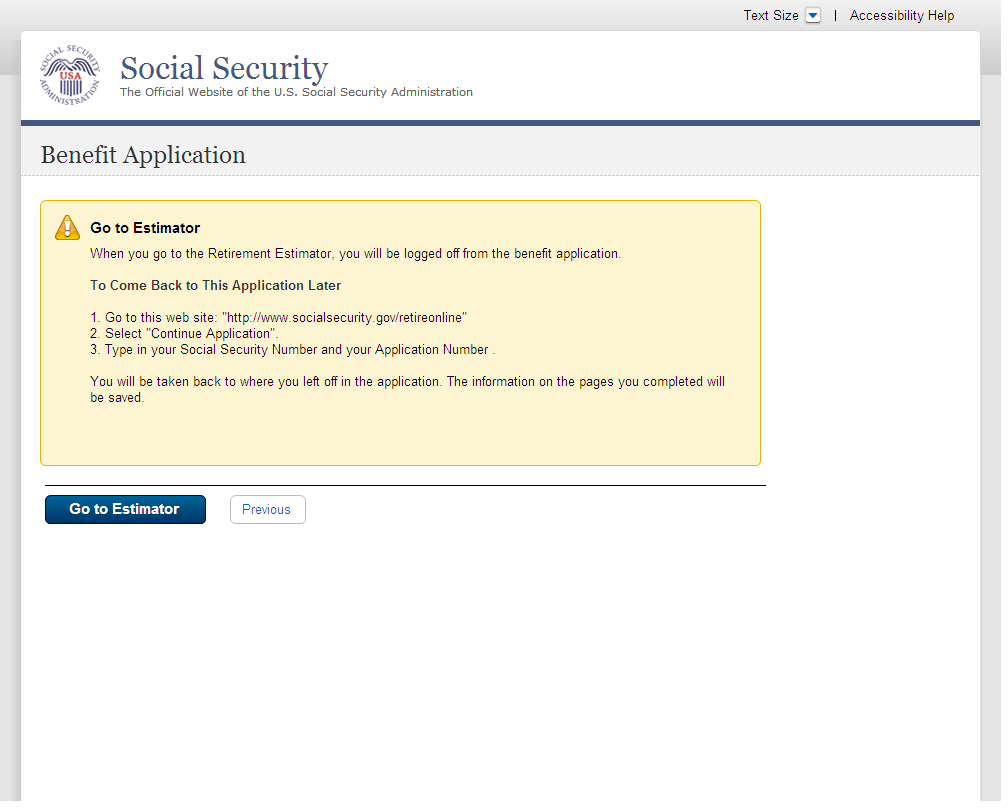 msg010_Check the Information You Entered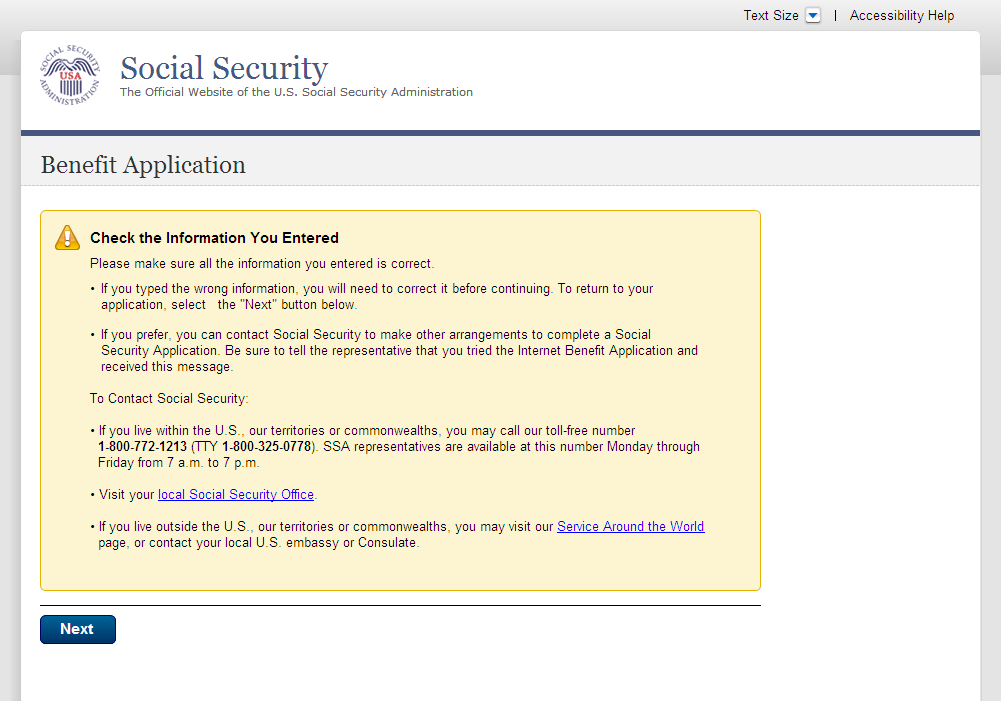 msg027_We cannot process your request at this time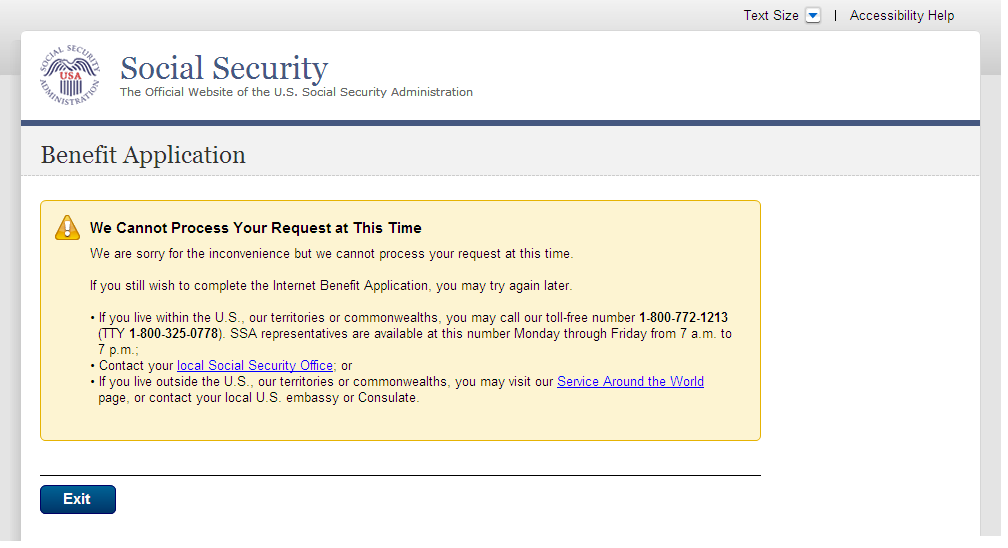 msg028_This service is not available at this time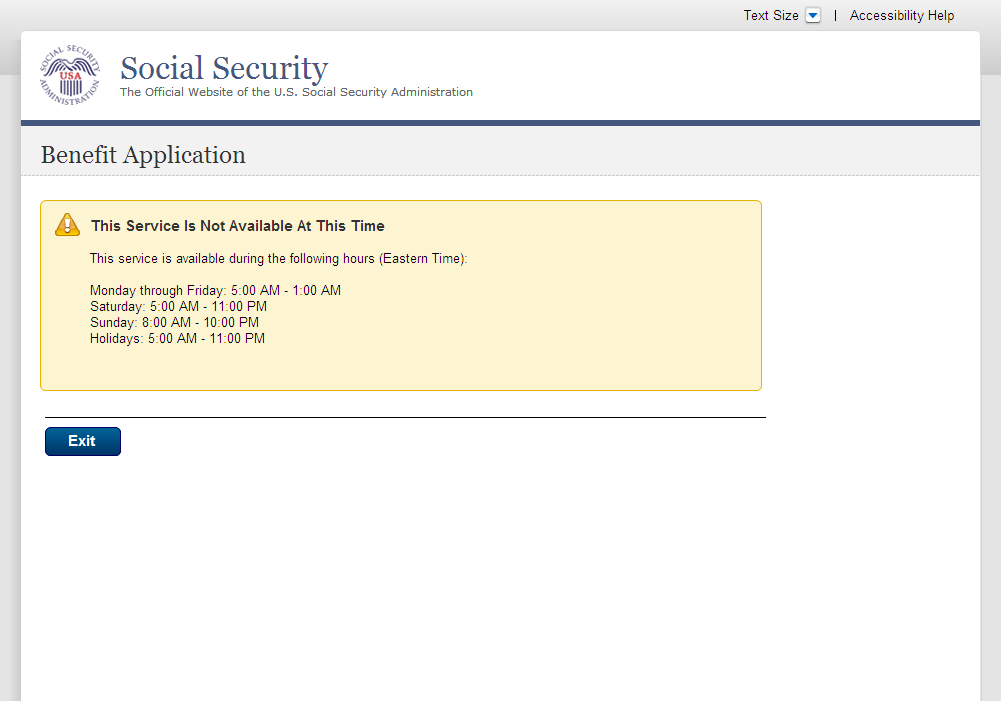 msg045_Hours of Operation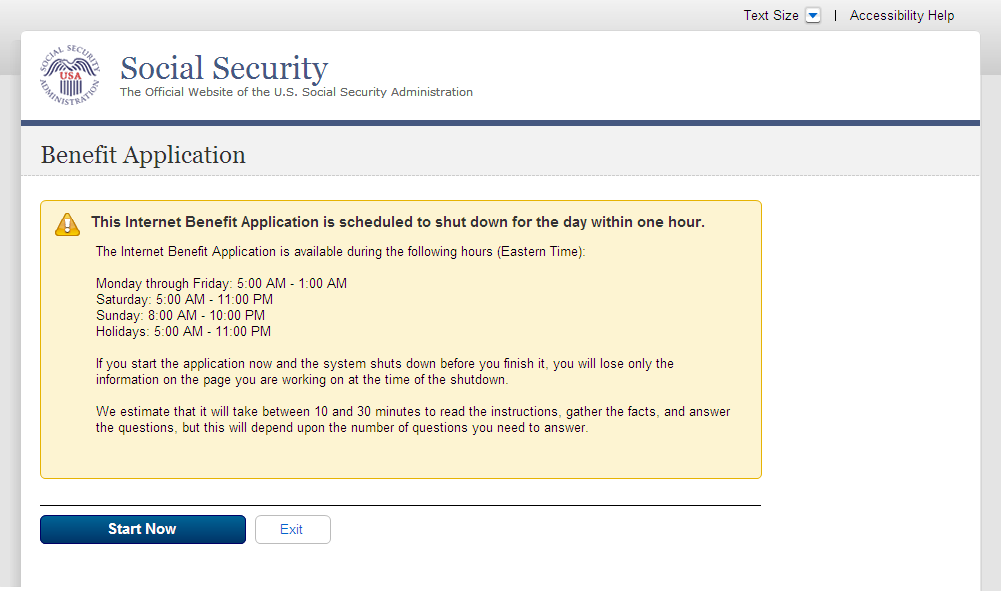 msg051_We cannot Process your request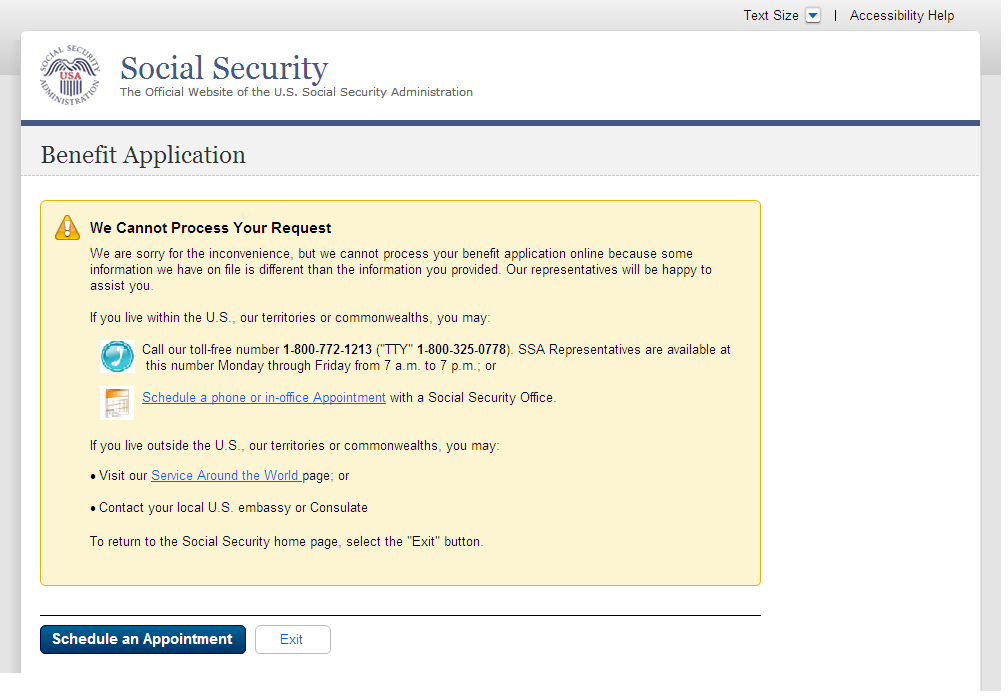 msg052_We cannot Process your request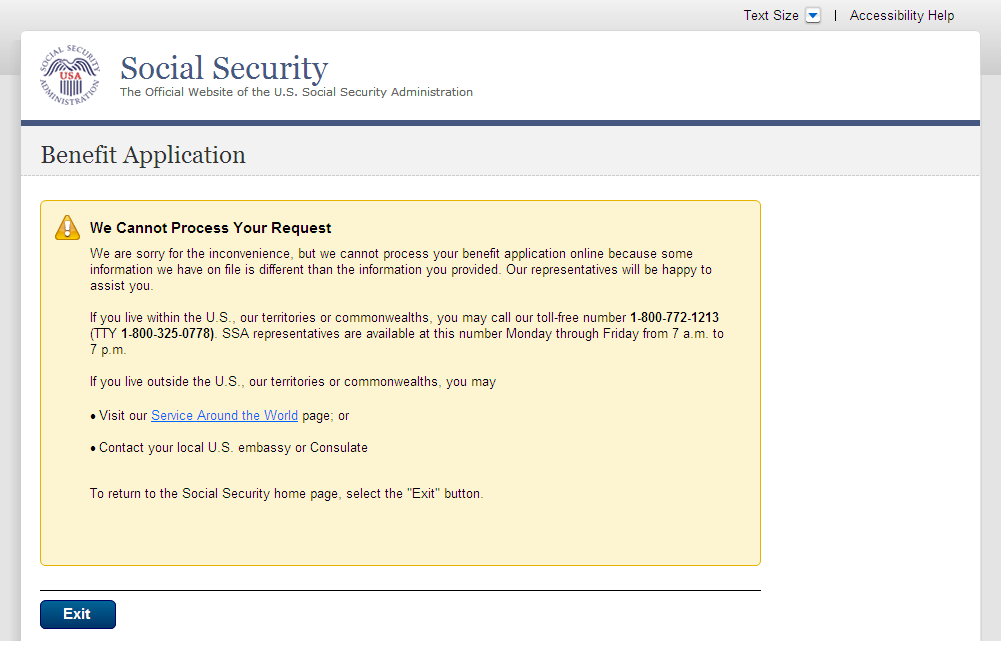 msg152_Sign Off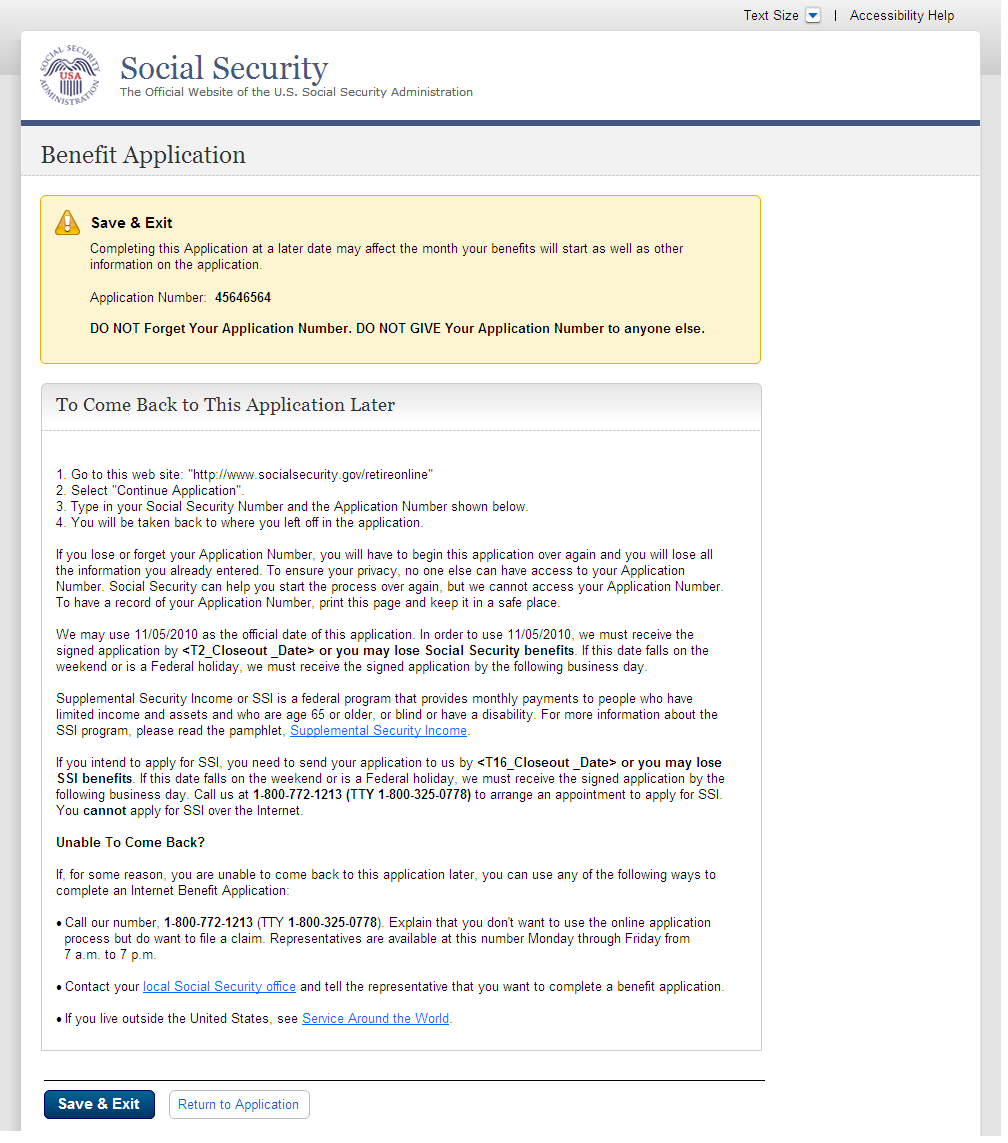 Bank Info Msg - Where can I find this?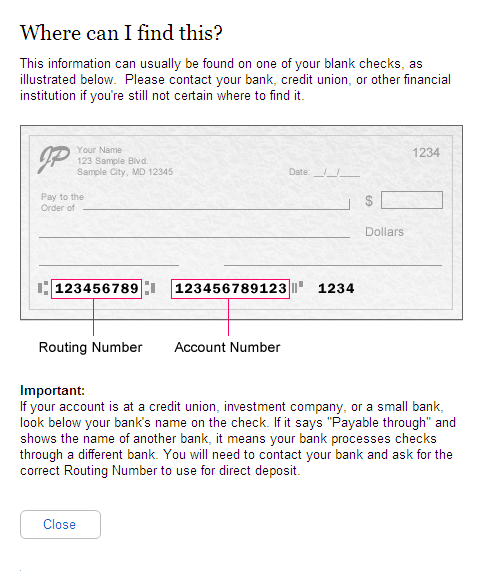 